HOSPITAL BELEN DE TRUJILLO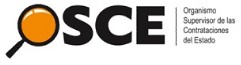 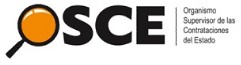 LICITACION PUBLICA N° 005-2020-HBT- “SUMINISTRO DE ALIMENTOS PARA EL DEPARTAMENTO DE NUTRICION DEL HOSPITAL BELEN DE TRUJILLO”SUB DIRECCIÓN DE NORMATIVIDAD – DIRECCIÓN TÉCNICO NORMATIVAORGANISMO SUPERVISOR DE LAS CONTRATACIONES DEL ESTADO - OSCEHOSPITAL BELEN DE TRUJILLOLICITACION PUBLICA N° 005-2020-HBT- “SUMINISTRO DE ALIMENTOS PARA EL DEPARTAMENTO DE NUTRICION DEL HOSPITAL BELEN DE TRUJILLO”SIMBOLOGÍA UTILIZADA:CARACTERÍSTICAS DEL DOCUMENTO:Las bases estándar deben ser elaboradas en formato WORD, y deben tener las siguientes características:INSTRUCCIONES DE USO:Una vez registrada la información solicitada dentro de los corchetes sombreados en gris, el texto deberá quedar en letra tamaño 10, con estilo normal, sin formato de negrita y sin sombrear.La nota IMPORTANTE no puede ser modificada ni eliminada en la Sección General. En el caso de la Sección Específica debe seguirse la instrucción que se indica en dicha nota.Elaboradas en enero de 2019 Modificadas en junio 2019, diciembre 2019 y julio 2020HOSPITAL BELEN DE TRUJILLOLICITACION PUBLICA N° 005-2020-HBT- “SUMINISTRO DE ALIMENTOS PARA EL DEPARTAMENTO DE NUTRICION DEL HOSPITAL BELEN DE TRUJILLO”BASES INTEGRADASLICITACIÓN PÚBLICA Nº 005-2020-HBTCONTRATACIÓN DE SUMINISTRO DE BIENES“SUMINISTRO DE ALIMENTOS PARA EL DEPARTAMENTO DE NUTRICION DEL HOSPITAL BELEN DE TRUJILLO”1 Se utilizarán estas Bases cuando se trate de la contratación de bienes con entrega periódica.1HOSPITAL BELEN DE TRUJILLOLICITACION PUBLICA N° 005-2020-HBT- “SUMINISTRO DE ALIMENTOS PARA EL DEPARTAMENTO DE NUTRICION DEL HOSPITAL BELEN DE TRUJILLO”DEBER DE COLABORACIÓNLa Entidad y todo proveedor que se someta a las presentes Bases, sea como participante, postor y/o contratista, deben conducir su actuación conforme a los principios previstos en la Ley de Contrataciones del Estado.En este contexto, se encuentran obligados a prestar su colaboración al OSCE y a la Secretaría Técnica de la Comisión de Defensa de la Libre Competencia del INDECOPI, en todo momento según corresponda a sus competencias, a fin de comunicar presuntos casos de fraude, colusión y corrupción por parte de los funcionarios y servidores de la Entidad, así como los proveedores y demás actores que participan en el proceso de contratación.De igual forma, deben poner en conocimiento del OSCE y a la Secretaría Técnica de la Comisión de Defensa de la Libre Competencia del INDECOPI los indicios de conductas anticompetitivas que se presenten durante el proceso de contratación, en los términos del Decreto Legislativo N° 1034, "Ley de Represión de Conductas Anticompetitivas", o norma que la sustituya, así como las demás normas de la materia.La Entidad y todo proveedor que se someta a las presentes Bases, sea como participante, postor y/o contratista del proceso de contratación deben permitir al OSCE o a la Secretaría Técnica de la Comisión de Defensa de la Libre Competencia del INDECOPI el acceso a la información referida a las contrataciones del Estado que sea requerida, prestar testimonio o absolución de posiciones que se requieran, entre otras formas de colaboración.2HOSPITAL BELEN DE TRUJILLOLICITACION PUBLICA N° 005-2020-HBT- “SUMINISTRO DE ALIMENTOS PARA EL DEPARTAMENTO DE NUTRICION DEL HOSPITAL BELEN DE TRUJILLO”SECCIÓN GENERALDISPOSICIONES COMUNES DEL PROCEDIMIENTO DE SELECCIÓN(ESTA SECCIÓN NO DEBE SER MODIFICADA EN NINGÚN EXTREMO, BAJO SANCIÓN DE NULIDAD)3HOSPITAL BELEN DE TRUJILLOLICITACION PUBLICA N° 005-2020-HBT- “SUMINISTRO DE ALIMENTOS PARA EL DEPARTAMENTO DE NUTRICION DEL HOSPITAL BELEN DE TRUJILLO”REFERENCIASCuando en el presente documento se mencione la palabra Ley, se entiende que se está haciendo referencia a la Ley N° 30225, Ley de Contrataciones del Estado, y cuando se mencione la palabra Reglamento, se entiende que se está haciendo referencia al Reglamento de la Ley de Contrataciones del Estado aprobado por Decreto Supremo N° 344-2018-EF.Las referidas normas incluyen sus respectivas modificaciones, de ser el caso.CONVOCATORIASe realiza a través de su publicación en el SEACE de conformidad con lo señalado en el artículo 54 del Reglamento, en la fecha señalada en el calendario del procedimiento de selección, debiendo adjuntar las bases y resumen ejecutivo.REGISTRO DE PARTICIPANTESEl registro de participantes se realiza conforme al artículo 55 del Reglamento. En el caso de un consorcio, basta que se registre uno (1) de sus integrantes.FORMULACIÓN DE CONSULTAS Y OBSERVACIONES A LAS BASESLa formulación de consultas y observaciones a las bases se efectúa de conformidad con lo establecido en los numerales 72.1 y 72.2 del artículo 72 del Reglamento.ABSOLUCIÓN DE CONSULTAS, OBSERVACIONES E INTEGRACIÓN DE BASESLa absolución de consultas, observaciones e integración de las bases se realizan conforme a las disposiciones previstas en los numerales 72.4 y 72.5 del artículo 72 del Reglamento.4HOSPITAL BELEN DE TRUJILLOLICITACION PUBLICA N° 005-2020-HBT- “SUMINISTRO DE ALIMENTOS PARA EL DEPARTAMENTO DE NUTRICION DEL HOSPITAL BELEN DE TRUJILLO”ELEVACIÓN	AL	OSCE	DEL	PLIEGO	DE	ABSOLUCIÓN	DE	CONSULTAS	Y OBSERVACIONES E INTEGRACIÓN DE BASESLos cuestionamientos al pliego de absolución de consultas y observaciones así como a las bases integradas por supuestas vulneraciones a la normativa de contrataciones, a los principios que rigen la contratación pública u otra normativa que tenga relación con el objeto de la contratación, pueden ser elevados al OSCE de acuerdo a lo indicado en los numerales del 72.8 al 72.11 del artículo 72 del Reglamento.La solicitud de elevación para emisión de Pronunciamiento se presenta ante la Entidad, la cual debe remitir al OSCE el expediente completo, de acuerdo a lo señalado en el artículo 124 del TUO de la Ley 27444, aprobado por Decreto Supremo N° 004-2019-JUS, al día hábil siguiente de recibida dicha solicitud.FORMA DE PRESENTACIÓN DE OFERTASLas ofertas se presentan conforme lo establecido en el artículo 59 del Reglamento.Las declaraciones juradas, formatos o formularios previstos en las bases que conforman la oferta deben estar debidamente firmados por el postor (firma manuscrita). Los demás documentos deben ser visados por el postor. En el caso de persona jurídica, por su representante legal, apoderado o mandatario designado para dicho fin y, en el caso de persona natural, por este o su apoderado. No se acepta el pegado de la imagen de una firma o visto. Las ofertas se presentan foliadas.5HOSPITAL BELEN DE TRUJILLOLICITACION PUBLICA N° 005-2020-HBT- “SUMINISTRO DE ALIMENTOS PARA EL DEPARTAMENTO DE NUTRICION DEL HOSPITAL BELEN DE TRUJILLO”PRESENTACIÓN Y APERTURA DE OFERTASEl participante presentará su oferta de manera electrónica a través del SEACE, desde las 00:01 horas hasta las 23:59 horas del día establecido para el efecto en el cronograma del procedimiento; adjuntando el archivo digitalizado que contenga los documentos que conforman la oferta de acuerdo a lo requerido en las bases.El participante debe verificar antes de su envío, bajo su responsabilidad, que el archivo pueda ser descargado y su contenido sea legible.En la apertura electrónica de la oferta, el comité de selección, verifica la presentación de lo exigido en la sección específica de las bases, de conformidad con el numeral 73.2 del artículo 73 del Reglamento y determina si las ofertas responden a las características y/o requisitos funcionales y condiciones de las Especificaciones Técnicas, detalladas en la sección específica de las bases. De no cumplir con lo requerido, la oferta se considera no admitida.EVALUACIÓN DE LAS OFERTASLa evaluación de las ofertas se realiza conforme a lo establecido en el artículo 74 del Reglamento.El desempate mediante sorteo se realiza de manera electrónica a través del SEACE.CALIFICACIÓN DE OFERTASLa calificación de las ofertas se realiza conforme a lo establecido en los numerales 75.1 y 75.2 del artículo 75 del Reglamento.SUBSANACIÓN DE LAS OFERTASLa subsanación de las ofertas se sujeta a lo establecido en el artículo 60 del Reglamento. El plazo que se otorgue para la subsanación no puede ser inferior a un (1) día hábil.La solicitud de subsanación se realiza de manera electrónica a través del SEACE y será remitida al correo electrónico consignado por el postor al momento de realizar su inscripción en el RNP, siendo su responsabilidad el permanente seguimiento de las notificaciones a dicho correo. La notificación de la solicitud se entiende efectuada el día de su envío al correo electrónico.La presentación de las subsanaciones se realiza a través del SEACE. No se tomará en cuenta la subsanación que se presente en físico a la Entidad.RECHAZO DE LAS OFERTASPrevio al otorgamiento de la buena pro, el comité de selección revisa las ofertas económicas que cumplen los requisitos de calificación, de conformidad con lo establecido para el rechazo de ofertas, previsto en el artículo 68 del Reglamento, de ser el caso.6HOSPITAL BELEN DE TRUJILLOLICITACION PUBLICA N° 005-2020-HBT- “SUMINISTRO DE ALIMENTOS PARA EL DEPARTAMENTO DE NUTRICION DEL HOSPITAL BELEN DE TRUJILLO”De rechazarse alguna de las ofertas calificadas, el comité de selección revisa el cumplimiento de los requisitos de calificación de los postores que siguen en el orden de prelación, en caso las hubiere.OTORGAMIENTO DE LA BUENA PRODefinida la oferta ganadora, el comité de selección otorga la buena pro mediante su publicación en el SEACE, incluyendo el cuadro comparativo y las actas debidamente motivadas de los resultados de la admisión, no admisión, evaluación, calificación, descalificación y el otorgamiento de la buena pro.CONSENTIMIENTO DE LA BUENA PROCuando se hayan presentado dos (2) o más ofertas, el consentimiento de la buena pro se produce a los ocho (8) días hábiles siguientes de la notificación de su otorgamiento, sin que los postores hayan ejercido el derecho de interponer el recurso de apelación.En caso que se haya presentado una sola oferta, el consentimiento de la buena pro se produce el mismo día de la notificación de su otorgamiento.El consentimiento del otorgamiento de la buena pro se publica en el SEACE al día hábil siguiente de producido.7HOSPITAL BELEN DE TRUJILLOLICITACION PUBLICA N° 005-2020-HBT- “SUMINISTRO DE ALIMENTOS PARA EL DEPARTAMENTO DE NUTRICION DEL HOSPITAL BELEN DE TRUJILLO”RECURSO DE APELACIÓNA través del recurso de apelación se pueden impugnar los actos dictados durante el desarrollo del procedimiento de selección hasta antes del perfeccionamiento del contrato.El recurso de apelación se presenta ante y es resuelto por el Tribunal de Contrataciones del Estado.Los actos que declaren la nulidad de oficio, la cancelación del procedimiento de selección y otros actos emitidos por el Titular de la Entidad que afecten la continuidad de este, se impugnan ante el Tribunal de Contrataciones del Estado.PLAZOS DE INTERPOSICIÓN DEL RECURSO DE APELACIÓNLa apelación contra el otorgamiento de la buena pro o contra los actos dictados con anterioridad a ella se interpone dentro de los ocho (8) días hábiles siguientes de haberse notificado el otorgamiento de la buena pro.La apelación contra los actos dictados con posterioridad al otorgamiento de la buena pro, contra la declaración de nulidad, cancelación y declaratoria de desierto del procedimiento, se interpone dentro de los ocho (8) días hábiles siguientes de haberse tomado conocimiento del acto que se desea impugnar.8HOSPITAL BELEN DE TRUJILLOLICITACION PUBLICA N° 005-2020-HBT- “SUMINISTRO DE ALIMENTOS PARA EL DEPARTAMENTO DE NUTRICION DEL HOSPITAL BELEN DE TRUJILLO”PERFECCIONAMIENTO DEL CONTRATOLos plazos y el procedimiento para perfeccionar el contrato se realiza conforme a lo indicado en el artículo 141 del Reglamento.Para perfeccionar el contrato, el postor ganador de la buena pro debe presentar los documentos señalados en el artículo 139 del Reglamento y los previstos en la sección específica de las bases.GARANTÍASLas garantías que deben otorgar los postores y/o contratistas, según corresponda, son las de fiel cumplimiento del contrato y por los adelantos.GARANTÍA DE FIEL CUMPLIMIENTOComo requisito indispensable para perfeccionar el contrato, el postor ganador debe entregar a la Entidad la garantía de fiel cumplimiento del mismo por una suma equivalente al diez por ciento (10%) del monto del contrato original. Esta se mantiene vigente hasta la conformidad de la recepción de la prestación a cargo del contratista.GARANTÍA DE FIEL CUMPLIMIENTO POR PRESTACIONES ACCESORIASEn las contrataciones que conllevan la ejecución de prestaciones accesorias, tales como mantenimiento, reparación o actividades afines, se otorga una garantía adicional por una suma equivalente al diez por ciento (10%) del monto del contrato de la prestación accesoria, la misma que debe ser renovada periódicamente hasta el cumplimiento total de las obligaciones garantizadas.9HOSPITAL BELEN DE TRUJILLOLICITACION PUBLICA N° 005-2020-HBT- “SUMINISTRO DE ALIMENTOS PARA EL DEPARTAMENTO DE NUTRICION DEL HOSPITAL BELEN DE TRUJILLO”GARANTÍA POR ADELANTOEn caso se haya previsto en la sección específica de las bases la entrega de adelantos, el contratista debe presentar una garantía emitida por idéntico monto conforme a lo estipulado en el artículo 153 del Reglamento.REQUISITOS DE LAS GARANTÍASLas garantías que se presenten deben ser incondicionales, solidarias, irrevocables y de realización automática en el país, al solo requerimiento de la Entidad. Asimismo, deben ser emitidas por empresas que se encuentren bajo la supervisión directa de la Superintendencia de Banca, Seguros y Administradoras Privadas de Fondos de Pensiones y que cuenten con clasificación de riesgo B o superior. Asimismo, deben estar autorizadas para emitir garantías; o estar consideradas en la última lista de bancos extranjeros de primera categoría que periódicamente publica el Banco Central de Reserva del Perú.EJECUCIÓN DE GARANTÍASLa Entidad puede solicitar la ejecución de las garantías conforme a los supuestos contemplados en el artículo 155 del Reglamento.10HOSPITAL BELEN DE TRUJILLOLICITACION PUBLICA N° 005-2020-HBT- “SUMINISTRO DE ALIMENTOS PARA EL DEPARTAMENTO DE NUTRICION DEL HOSPITAL BELEN DE TRUJILLO”ADELANTOSLa Entidad puede entregar adelantos directos al contratista, los que en ningún caso exceden en conjunto del treinta por ciento (30%) del monto del contrato original, siempre que ello haya sido previsto en la sección específica de las bases.PENALIDADESPENALIDAD POR MORA EN LA EJECUCIÓN DE LA PRESTACIÓNEn caso de retraso injustificado del contratista en la ejecución de las prestaciones objeto del contrato, la Entidad le aplica automáticamente una penalidad por mora por cada día de atraso, de conformidad con el artículo 162 del Reglamento.OTRAS PENALIDADESLa Entidad puede establecer penalidades distintas a la mencionada en el numeral precedente, según lo previsto en el artículo 163 del Reglamento y lo indicado en la sección específica de las bases.Estos dos tipos de penalidades se calculan en forma independiente y pueden alcanzar cada una un monto máximo equivalente al diez por ciento (10%) del monto del contrato vigente, o de ser el caso, del ítem que debió ejecutarse.INCUMPLIMIENTO DEL CONTRATOLas causales para la resolución del contrato, serán aplicadas de conformidad con el artículo 36 de la Ley y 164 del Reglamento.PAGOSEl pago se realiza después de ejecutada la respectiva prestación, pudiendo contemplarse pagos a cuenta, según la forma establecida en la sección específica de las bases o en el contrato.La Entidad paga las contraprestaciones pactadas a favor del contratista dentro de los diez (10) días calendario siguientes de otorgada la conformidad de los bienes, siempre que se verifiquen las condiciones establecidas en el contrato para ello, bajo responsabilidad del funcionario competente.La conformidad se emite en un plazo máximo de siete (7) días de producida la recepción salvo que se requiera efectuar pruebas que permitan verificar el cumplimiento de la obligación, en cuyo caso la conformidad se emite en un plazo máximo de quince (15) días, bajo responsabilidad del funcionario que debe emitir la conformidad.En el caso que se haya suscrito contrato con un consorcio, el pago se realizará de acuerdo a lo que se indique en el contrato de consorcio.11HOSPITAL BELEN DE TRUJILLOLICITACION PUBLICA N° 005-2020-HBT- “SUMINISTRO DE ALIMENTOS PARA EL DEPARTAMENTO DE NUTRICION DEL HOSPITAL BELEN DE TRUJILLO”DISPOSICIONES FINALESTodos los demás aspectos del presente procedimiento no contemplados en las bases se regirán supletoriamente por la Ley y su Reglamento, así como por las disposiciones legales vigentes.12HOSPITAL BELEN DE TRUJILLOLICITACION PUBLICA N° 005-2020-HBT- “SUMINISTRO DE ALIMENTOS PARA EL DEPARTAMENTO DE NUTRICION DEL HOSPITAL BELEN DE TRUJILLO”SECCIÓN ESPECÍFICACONDICIONES ESPECIALES DEL PROCEDIMIENTO DE SELECCIÓN(EN ESTA SECCIÓN LA ENTIDAD DEBERÁ COMPLETAR LA INFORMACIÓN EXIGIDA, DE ACUERDO A LAS INSTRUCCIONES INDICADAS)13HOSPITAL BELEN DE TRUJILLOLICITACION PUBLICA N° 005-2020-HBT- “SUMINISTRO DE ALIMENTOS PARA EL DEPARTAMENTO DE NUTRICION DEL HOSPITAL BELEN DE TRUJILLO”ENTIDAD CONVOCANTEOBJETO DE LA CONVOCATORIAEl presente procedimiento de selección tiene por objeto la contratación del “SUMINISTRO DE ALIMENTOS PARA EL DEPARTAMENTO DE NUTRICION DEL HOSPITAL BELEN DE TRUJILLO”14HOSPITAL BELEN DE TRUJILLOLICITACION PUBLICA N° 005-2020-HBT- “SUMINISTRO DE ALIMENTOS PARA EL DEPARTAMENTO DE NUTRICION DEL HOSPITAL BELEN DE TRUJILLO”15HOSPITAL BELEN DE TRUJILLOLICITACION PUBLICA N° 005-2020-HBT- “SUMINISTRO DE ALIMENTOS PARA EL DEPARTAMENTO DE NUTRICION DEL HOSPITAL BELEN DE TRUJILLO”16HOSPITAL BELEN DE TRUJILLOLICITACION PUBLICA N° 005-2020-HBT- “SUMINISTRO DE ALIMENTOS PARA EL DEPARTAMENTO DE NUTRICION DEL HOSPITAL BELEN DE TRUJILLO”EXPEDIENTE DE CONTRATACIÓNEl expediente de contratación fue aprobado mediante Formato N° 002 de fecha 27.08.2020FUENTE DE FINANCIAMIENTO4-13 Donaciones y TransferenciasSISTEMA DE CONTRATACIÓNEl presente procedimiento se rige por el sistema de SUMA ALZADA, de acuerdo con lo establecido en el expediente de contratación respectivo.MODALIDAD DE EJECUCIÓNNo se ha previsto en el Expediente de Contratación.17HOSPITAL BELEN DE TRUJILLOLICITACION PUBLICA N° 005-2020-HBT- “SUMINISTRO DE ALIMENTOS PARA EL DEPARTAMENTO DE NUTRICION DEL HOSPITAL BELEN DE TRUJILLO”DISTRIBUCIÓN DE LA BUENA PRONo se ha previsto en el Expediente de ContrataciónALCANCES DEL REQUERIMIENTOEl alcance de la prestación está definido en el Capítulo III de la presente sección de las bases.PLAZO DE ENTREGALos bienes materia de la presente convocatoria se entregarán en el plazo de 24 meses, la primera entrega se realizará al 01 día calendario de suscrito el contrato y emitida la Orden de compra para todos los ítems paquetes, las entregas posteriores serán en el mismo de 01 día calendario de emitida la orden de compra; en concordancia con lo establecido en el expediente de contratación.CRONOGRAMA DE ENTREGA18HOSPITAL BELEN DE TRUJILLOLICITACION PUBLICA N° 005-2020-HBT- “SUMINISTRO DE ALIMENTOS PARA EL DEPARTAMENTO DE NUTRICION DEL HOSPITAL BELEN DE TRUJILLO”19HOSPITAL BELEN DE TRUJILLOLICITACION PUBLICA N° 005-2020-HBT- “SUMINISTRO DE ALIMENTOS PARA EL DEPARTAMENTO DE NUTRICION DEL HOSPITAL BELEN DE TRUJILLO”COSTO DE REPRODUCCIÓN Y ENTREGA DE BASESLos participantes registrados tienen el derecho de recabar un ejemplar de las bases, para cuyo efecto deben cancelar s/10.00 (Diez con 00/100 soles) en la CAJA DE LA ENTIDAD.BASE LEGALLey Nº 30879 Ley de Presupuesto del Sector Público para el Año Fiscal 2019Ley Nº 30880Ley de Equilibrio Financiero del Presupuesto del Sector Público del Año Fiscal 2019.Ley Nº 30881 Ley de Endeudamiento del Sector Público para el año fiscal 2019.Decreto Legislativo N° 1444 que modifica la Ley Nº 30225 - Ley de Contrataciones del Estado.Decreto Supremo N° 344-2018-EF, que aprueba el Reglamento de la Ley N° 30225.Directivas del OSCE.Ley N° 27444, Ley del Procedimiento Administrativo General.Texto Único Ordenado de la Ley N° 27806, Ley de Transparencia y Acceso a la Información Pública, aprobado por Decreto Supremo Nº 043-2003-PCMTexto Único Ordenado de la Ley N°28016, Ley de Promoción de Competencia y Formalización y Desarrollo de la Micro y Pequeña Empresa y del acceso al Empleo, aprobado por Decreto Supremo Nº 007-2008-TR.Ley Nº 29973 Ley General de la Persona con discapacidadCódigo Civil. Las referidas normas incluyen sus respectivas modificaciones, de ser el caso. Las referidas normas incluyen sus respectivas modificaciones, de ser el caso.20HOSPITAL BELEN DE TRUJILLOLICITACION PUBLICA N° 005-2020-HBT- “SUMINISTRO DE ALIMENTOS PARA EL DEPARTAMENTO DE NUTRICION DEL HOSPITAL BELEN DE TRUJILLO”CALENDARIO DEL PROCEDIMIENTO DE SELECCIÓNSegún el cronograma de la ficha de selección de la convocatoria publicada en el SEACE.CONTENIDO DE LAS OFERTASLa oferta contendrá, además de un índice de documentos2, la siguiente documentación:Documentación de presentación obligatoriaDocumentos para la admisión de la ofertaDeclaración jurada de datos del postor. (Anexo Nº 1)Documento que acredite la representación de quien suscribe la oferta.En caso de persona jurídica, copia del certificado de vigencia de poder del representante legal, apoderado o mandatario designado para tal efecto.En caso de persona natural, copia del documento nacional de identidad o documento análogo, o del certificado de vigencia de poder otorgado por persona natural, del apoderado o mandatario, según corresponda.El certificado de vigencia de poder expedido por registros públicos no debe tener una antigüedad mayor de treinta (30) días calendario a la presentación de ofertas, computada desde la fecha de emisión.En el caso de consorcios, este documento debe ser presentado por cada uno de los integrantes del consorcio que suscriba la promesa de consorcio, según corresponda.2	La omisión del índice no determina la no admisión de la oferta.3	Para mayor información de las Entidades usuarias y del Catálogo de Servicios de la Plataforma de Interoperabilidad del Estado – PIDE ingresar al siguiente enlace https://www.gobiernodigital.gob.pe/interoperabilidad/21HOSPITAL BELEN DE TRUJILLOLICITACION PUBLICA N° 005-2020-HBT- “SUMINISTRO DE ALIMENTOS PARA EL DEPARTAMENTO DE NUTRICION DEL HOSPITAL BELEN DE TRUJILLO”Declaración jurada de acuerdo con el literal b) del artículo 52 del Reglamento.(Anexo Nº 2)Declaración jurada de cumplimiento de las Especificaciones Técnicas contenidas en el numeral 3.1 del Capítulo III de la presente sección. (Anexo Nº 3)Para todos los ítems se deberá presentar el detalle de las características técnicas propias del ítem que oferta, señalando la procedencia (lugar de origen, lugar de expendio), cantidad, presentación, marca, tiempo de vita útil, número registro sanitario del ser el caso, bajo las condiciones establecidas en las especificaciones técnicas de las Bases, debiendo tener en cuenta que las características técnicas ofertadas no deben ser una copia exacta de las mismas bases.j.	Para los sub ítems 2.1, 2.91, 2.94, 2.99, 2.106, 2.110, 2.122, 2.123, 2.131,2.132, 2.133, 2.134, 2.136, 2.137, 2.138, 2.139, 2.140, 2.141, 2.142, 2.144,2.145, 2.146, 2.147, 2.148, 2.149, 2.150, 2.152, 2.153 y 2.154 se deberápresentar Copia simple del Registro Sanitario vigente, emitido y autorizado por la DIGESA, a nombre del titular del Registro; el mismo que deberá coincidir con la unidad de medida, peso, vida útil y presentación que declaren en su Oferta y con lo solicitado en las especificaciones técnicas, en cumplimiento de los artículos 101, 102 y 104 del D.S. Nº 007-98-SA “Reglamento sobre Vigilancia y Control Sanitario de Alimentos y Bebidas”. Se aceptará el registro sanitario impreso del portal web de DIGESA.k. Para el sub ítem 2.151 se deberá presentar copia simple del Protocolo Técnico– Registro sanitario de producto, expedido por el Instituto Tecnológico Pesquero – ITP – SANIPES.l. Para los sub ítems 2.1, 2.110, 2.136, 2.137, 2.138, 2.145, 2.147 y 2.150, sedeberá presentar copia simple de la Resolución Directoral vigente que otorga Validación Técnica Oficial al Plan HACCP, emitida por la DIGESA, según R.M. Nº 449-2006-MINSA. Dicha validación Técnica deberá estar referida a la línea de producción del producto objeto del proceso o a una línea de producción dentro de la cual esté inmerso el producto requerido, en razón del artículo 4 de la Norma sanitaria para la aplicación del sistema HACCP en la fabricación de alimentos y bebidas, que forma parte de la R.M. referida.m. Para los sub ítems del 2.2 al 2.57 y del 2.59 al 2.86, deberá adjuntar una Declaración Jurada al postor, donde acredite la razón social, número de RUC, dirección y teléfono del lugar de expendio de tubérculos, verduras y frutas; con copia de la Constancia, Certificado o documento equivalente emitido por el proveedor del postor indicando la procedencia de los bienes que le abastece.Declaración jurada de plazo de entrega. (Anexo Nº 4)4Promesa de consorcio con firmas legalizadas, de ser el caso, en la que se consigne los integrantes, el representante común, el domicilio común y las obligaciones a las que se compromete cada uno de los integrantes del consorcio así como el porcentaje equivalente a dichas obligaciones. (Anexo Nº 5)El precio de la oferta en soles (S/) debe registrarse directamente en el formulario electrónico del SEACE.Adicionalmente, se debe adjuntar el Anexo N° 6 en el caso de procedimientos convocados a precios unitarios.4	En caso de considerar como factor de evaluación la mejora del plazo de entrega, el plazo ofertado en dicho anexo servirá también para acreditar este factor.22HOSPITAL BELEN DE TRUJILLOLICITACION PUBLICA N° 005-2020-HBT- “SUMINISTRO DE ALIMENTOS PARA EL DEPARTAMENTO DE NUTRICION DEL HOSPITAL BELEN DE TRUJILLO”En el caso de procedimientos convocados a suma alzada únicamente se debe adjuntar el Anexo N° 6, cuando corresponda indicar el monto de la oferta de la prestación accesoria o que el postor goza de alguna exoneración legal.El precio total de la oferta y los subtotales que lo componen son expresados con dos (2) decimales. Los precios unitarios pueden ser expresados con más de dos(2) decimales.Documentos para acreditar los requisitos de calificaciónIncorporar en la oferta los documentos que acreditan los “Requisitos de Calificación” que se detallan en el numeral 3.2 del Capítulo III de la presente sección de las basesDocumentación de presentación facultativa:a. En el caso de microempresas y pequeñas empresas integradas por personas con discapacidad, o en el caso de consorcios conformados en su totalidad por estas empresas, deben presentar la constancia o certificado con el cual acredite su inscripción en el Registro de Empresas Promocionales para Personas con Discapacidad.REQUISITOS PARA PERFECCIONAR EL CONTRATOEl postor ganador de la buena pro debe presentar los siguientes documentos para perfeccionar el contrato:Carta fianza como Garantía de fiel cumplimiento del contrato, de ser el caso.Contrato de consorcio con firmas legalizadas ante Notario de cada uno de los integrantes, de ser el caso.Código de cuenta interbancaria (CCI) o, en el caso de proveedores no domiciliados, el número de su cuenta bancaria y la entidad bancaria en el exterior.Copia de la vigencia del poder del representante legal de la empresa que acredite que cuenta con facultades para perfeccionar el contrato, cuando corresponda.Copia de DNI del postor en caso de persona natural, o de su representante legal en caso de persona jurídica.5	Para mayor información de las Entidades usuarias y del Catálogo de Servicios de la Plataforma de Interoperabilidad del Estado – PIDE ingresar al siguiente enlace https://www.gobiernodigital.gob.pe/interoperabilidad/23HOSPITAL BELEN DE TRUJILLOLICITACION PUBLICA N° 005-2020-HBT- “SUMINISTRO DE ALIMENTOS PARA EL DEPARTAMENTO DE NUTRICION DEL HOSPITAL BELEN DE TRUJILLO”Domicilio para efectos de la notificación durante la ejecución del contrato.Detalle de los precios unitarios del precio ofertado6.Detalle del precio de la oferta de cada uno de los bienes que conforman el paquete7.PERFECCIONAMIENTO DEL CONTRATOEl contrato se perfecciona con la suscripción del documento que lo contiene. Para dicho efecto el postor ganador de la buena pro, dentro del plazo previsto en el artículo 141 del Reglamento, debe presentar la documentación requerida en la Oficina de Logística del Hospital Belén de Trujillo, sito en Jr. Bolívar Nº 350 – Trujillo.Incluir solo en caso de la contratación bajo el sistema a suma alzada.Incluir solo en caso de contrataciones por paquete.8	Según lo previsto en la Opinión N° 009-2016/DTN.24HOSPITAL BELEN DE TRUJILLOLICITACION PUBLICA N° 005-2020-HBT- “SUMINISTRO DE ALIMENTOS PARA EL DEPARTAMENTO DE NUTRICION DEL HOSPITAL BELEN DE TRUJILLO”FORMA DE PAGOLa Entidad realizará el pago de la contraprestación pactada a favor del contratista en forma mensual.Para efectos del pago de las contraprestaciones ejecutadas por el contratista, la Entidad debe contar con la siguiente documentación:Recepción del Almacén central.Informe del funcionario responsable del Departamento de Nutrición y Dietética emitiendo la conformidad de la prestación efectuada.Comprobante de pago.Dicha documentación se debe presentar en Almacén Central del Hospital Belén, sito en Jr. Bolívar Nº 350 – Trujillo.25HOSPITAL BELEN DE TRUJILLOLICITACION PUBLICA N° 005-2020-HBT- “SUMINISTRO DE ALIMENTOS PARA EL DEPARTAMENTO DE NUTRICION DEL HOSPITAL BELEN DE TRUJILLO”DENOMINACION DE LA CONTRATACION:Suministro de Alimentos para el Departamento de Nutrición del Hospital Belén de Trujillo.FINALIDAD PUBLICA:El presente proceso busca mantener a la Entidad abastecida con alimentos diversos a fin de poder brindar bienestar en cuanto a Alimentación para los pacientes del Hospital Belén de Trujillo.ANTECEDENTESEl Hospital Belén de Trujillo requiere contratar el suministro de alimentos para el Departamento de Nutrición del Hospital Belén de Trujillo, debiendo ser los bienes de primera calidad, de reciente producción y/o fabricación, debidamente identificados de ser el caso en sus respectivos envases de acuerdo a las presentaciones solicitadas en las bases.OBJETO DE LA CONTRATACION:Adquisición de Alimentos para el Departamento de Nutrición del Hospital Belén de Trujillo.DESCRIPCIÓN DE LOS BIENES A CONTRATARESPECIFICACIONES TÉCNICAS26HOSPITAL BELEN DE TRUJILLOLICITACION PUBLICA N° 005-2020-HBT- “SUMINISTRO DE ALIMENTOS PARA EL DEPARTAMENTO DE NUTRICION DEL HOSPITAL BELEN DE TRUJILLO”27HOSPITAL BELEN DE TRUJILLOLICITACION PUBLICA N° 005-2020-HBT- “SUMINISTRO DE ALIMENTOS PARA EL DEPARTAMENTO DE NUTRICION DEL HOSPITAL BELEN DE TRUJILLO”28HOSPITAL BELEN DE TRUJILLOLICITACION PUBLICA N° 005-2020-HBT- “SUMINISTRO DE ALIMENTOS PARA EL DEPARTAMENTO DE NUTRICION DEL HOSPITAL BELEN DE TRUJILLO”29HOSPITAL BELEN DE TRUJILLOLICITACION PUBLICA N° 005-2020-HBT- “SUMINISTRO DE ALIMENTOS PARA EL DEPARTAMENTO DE NUTRICION DEL HOSPITAL BELEN DE TRUJILLO”30HOSPITAL BELEN DE TRUJILLOLICITACION PUBLICA N° 005-2020-HBT- “SUMINISTRO DE ALIMENTOS PARA EL DEPARTAMENTO DE NUTRICION DEL HOSPITAL BELEN DE TRUJILLO”31HOSPITAL BELEN DE TRUJILLOLICITACION PUBLICA N° 005-2020-HBT- “SUMINISTRO DE ALIMENTOS PARA EL DEPARTAMENTO DE NUTRICION DEL HOSPITAL BELEN DE TRUJILLO”32HOSPITAL BELEN DE TRUJILLOLICITACION PUBLICA N° 005-2020-HBT- “SUMINISTRO DE ALIMENTOS PARA EL DEPARTAMENTO DE NUTRICION DEL HOSPITAL BELEN DE TRUJILLO”33HOSPITAL BELEN DE TRUJILLOLICITACION PUBLICA N° 005-2020-HBT- “SUMINISTRO DE ALIMENTOS PARA EL DEPARTAMENTO DE NUTRICION DEL HOSPITAL BELEN DE TRUJILLO”34HOSPITAL BELEN DE TRUJILLOLICITACION PUBLICA N° 005-2020-HBT- “SUMINISTRO DE ALIMENTOS PARA EL DEPARTAMENTO DE NUTRICION DEL HOSPITAL BELEN DE TRUJILLO”35HOSPITAL BELEN DE TRUJILLOLICITACION PUBLICA N° 005-2020-HBT- “SUMINISTRO DE ALIMENTOS PARA EL DEPARTAMENTO DE NUTRICION DEL HOSPITAL BELEN DE TRUJILLO”36HOSPITAL BELEN DE TRUJILLOLICITACION PUBLICA N° 005-2020-HBT- “SUMINISTRO DE ALIMENTOS PARA EL DEPARTAMENTO DE NUTRICION DEL HOSPITAL BELEN DE TRUJILLO”37HOSPITAL BELEN DE TRUJILLOLICITACION PUBLICA N° 005-2020-HBT- “SUMINISTRO DE ALIMENTOS PARA EL DEPARTAMENTO DE NUTRICION DEL HOSPITAL BELEN DE TRUJILLO”38HOSPITAL BELEN DE TRUJILLOLICITACION PUBLICA N° 005-2020-HBT- “SUMINISTRO DE ALIMENTOS PARA EL DEPARTAMENTO DE NUTRICION DEL HOSPITAL BELEN DE TRUJILLO”39HOSPITAL BELEN DE TRUJILLOLICITACION PUBLICA N° 005-2020-HBT- “SUMINISTRO DE ALIMENTOS PARA EL DEPARTAMENTO DE NUTRICION DEL HOSPITAL BELEN DE TRUJILLO”40HOSPITAL BELEN DE TRUJILLOLICITACION PUBLICA N° 005-2020-HBT- “SUMINISTRO DE ALIMENTOS PARA EL DEPARTAMENTO DE NUTRICION DEL HOSPITAL BELEN DE TRUJILLO”41HOSPITAL BELEN DE TRUJILLOLICITACION PUBLICA N° 005-2020-HBT- “SUMINISTRO DE ALIMENTOS PARA EL DEPARTAMENTO DE NUTRICION DEL HOSPITAL BELEN DE TRUJILLO”42HOSPITAL BELEN DE TRUJILLOLICITACION PUBLICA N° 005-2020-HBT- “SUMINISTRO DE ALIMENTOS PARA EL DEPARTAMENTO DE NUTRICION DEL HOSPITAL BELEN DE TRUJILLO”43HOSPITAL BELEN DE TRUJILLOLICITACION PUBLICA N° 005-2020-HBT- “SUMINISTRO DE ALIMENTOS PARA EL DEPARTAMENTO DE NUTRICION DEL HOSPITAL BELEN DE TRUJILLO”44HOSPITAL BELEN DE TRUJILLOLICITACION PUBLICA N° 005-2020-HBT- “SUMINISTRO DE ALIMENTOS PARA EL DEPARTAMENTO DE NUTRICION DEL HOSPITAL BELEN DE TRUJILLO”45HOSPITAL BELEN DE TRUJILLOLICITACION PUBLICA N° 005-2020-HBT- “SUMINISTRO DE ALIMENTOS PARA EL DEPARTAMENTO DE NUTRICION DEL HOSPITAL BELEN DE TRUJILLO”46HOSPITAL BELEN DE TRUJILLOLICITACION PUBLICA N° 005-2020-HBT- “SUMINISTRO DE ALIMENTOS PARA EL DEPARTAMENTO DE NUTRICION DEL HOSPITAL BELEN DE TRUJILLO”47HOSPITAL BELEN DE TRUJILLOLICITACION PUBLICA N° 005-2020-HBT- “SUMINISTRO DE ALIMENTOS PARA EL DEPARTAMENTO DE NUTRICION DEL HOSPITAL BELEN DE TRUJILLO”48HOSPITAL BELEN DE TRUJILLOLICITACION PUBLICA N° 005-2020-HBT- “SUMINISTRO DE ALIMENTOS PARA EL DEPARTAMENTO DE NUTRICION DEL HOSPITAL BELEN DE TRUJILLO”49HOSPITAL BELEN DE TRUJILLOLICITACION PUBLICA N° 005-2020-HBT- “SUMINISTRO DE ALIMENTOS PARA EL DEPARTAMENTO DE NUTRICION DEL HOSPITAL BELEN DE TRUJILLO”50HOSPITAL BELEN DE TRUJILLOLICITACION PUBLICA N° 005-2020-HBT- “SUMINISTRO DE ALIMENTOS PARA EL DEPARTAMENTO DE NUTRICION DEL HOSPITAL BELEN DE TRUJILLO”51HOSPITAL BELEN DE TRUJILLOLICITACION PUBLICA N° 005-2020-HBT- “SUMINISTRO DE ALIMENTOS PARA EL DEPARTAMENTO DE NUTRICION DEL HOSPITAL BELEN DE TRUJILLO”52HOSPITAL BELEN DE TRUJILLOLICITACION PUBLICA N° 005-2020-HBT- “SUMINISTRO DE ALIMENTOS PARA EL DEPARTAMENTO DE NUTRICION DEL HOSPITAL BELEN DE TRUJILLO”53HOSPITAL BELEN DE TRUJILLOLICITACION PUBLICA N° 005-2020-HBT- “SUMINISTRO DE ALIMENTOS PARA EL DEPARTAMENTO DE NUTRICION DEL HOSPITAL BELEN DE TRUJILLO”54HOSPITAL BELEN DE TRUJILLOLICITACION PUBLICA N° 005-2020-HBT- “SUMINISTRO DE ALIMENTOS PARA EL DEPARTAMENTO DE NUTRICION DEL HOSPITAL BELEN DE TRUJILLO”55HOSPITAL BELEN DE TRUJILLOLICITACION PUBLICA N° 005-2020-HBT- “SUMINISTRO DE ALIMENTOS PARA EL DEPARTAMENTO DE NUTRICION DEL HOSPITAL BELEN DE TRUJILLO”56HOSPITAL BELEN DE TRUJILLOLICITACION PUBLICA N° 005-2020-HBT- “SUMINISTRO DE ALIMENTOS PARA EL DEPARTAMENTO DE NUTRICION DEL HOSPITAL BELEN DE TRUJILLO”57HOSPITAL BELEN DE TRUJILLOLICITACION PUBLICA N° 005-2020-HBT- “SUMINISTRO DE ALIMENTOS PARA EL DEPARTAMENTO DE NUTRICION DEL HOSPITAL BELEN DE TRUJILLO”58HOSPITAL BELEN DE TRUJILLOLICITACION PUBLICA N° 005-2020-HBT- “SUMINISTRO DE ALIMENTOS PARA EL DEPARTAMENTO DE NUTRICION DEL HOSPITAL BELEN DE TRUJILLO”59HOSPITAL BELEN DE TRUJILLOLICITACION PUBLICA N° 005-2020-HBT- “SUMINISTRO DE ALIMENTOS PARA EL DEPARTAMENTO DE NUTRICION DEL HOSPITAL BELEN DE TRUJILLO”Lugar y plazo de ejecución de la prestaciónLugarEl contratista internará los productos en el Departamento de Nutrición y Dietética del Hospital Belén de Trujillo, sitio en Jr. Bolivar n° 350- Trujillo, a partir del día siguiente de suscrito el contrato, teniendo en cuenta el cronograma de entregas mensuales y previa coordinación con el Departamento de Nutrición en los horarios de 7:45 am a 8: 45 am.El Hospital no está obligado a recibir los productos fuera de las fechas u horarios establecidos; pudiendo, de ser el caso, dejar sin efecto el pedido realizado, sin lugar a reclamo del proveedor por daños y perjuicios y la aplicación de las penalidades de ser el caso.PlazoVeinticuatro (24) meses.Del embalaje y transporte de los productosEl embalaje y transporte de los productos debe cumplir con el transporte adecuado según Reglamento sobre Vigilancia y Control Sanitario de alimentos y bebidas aprobado por D.S. Nº 007-98-SA, con los requisitos siguientes:Transporte en vehículos cerrados limpios y desinfectados, si se transporta productos que requieren refrigeración, éstos deberán contar como cámara de frío o recipientes adecuados para conservación de bajas temperaturas.Uso de envases resistentes que garanticen la integridad, conservación y adecuado almacenamiento.Conformidad de la recepción de los productosVerificación de la correspondencia entre los productos recibidos y el detalle de las especificaciones técnicas incluidas en la propuesta adjudicada, así como las condiciones señaladas en las respectivas órdenes de compra y en las presentes bases.Verificación de la integridad física y adecuado estado de conservación de los productos.En etapas de estacionalidad, cambio climático o desastres naturales que impidan el abastecimiento del producto adjudicado, el postor está obligado a presentar una carta a la Oficina de Logística ofreciendo una alternativa de productos sustitutorios, debiendo ésta ser aprobada por el Departamento de Nutrición teniendo en cuenta costos y calidad.En caso de que las cantidades no estuvieran conformes no se firmará las Guías de Remisión hasta la subsanación correspondiente.La conformidad requiere del informe de responsable del departamento de nutrición y dietética (área usuaria), quien debe verificar que los productos cuenten con la calidad, cantidad y condiciones contractuales, debiendo realizar las pruebas necesarias si el caso lo amerita.De ser conforme la verificación técnica, el representante del departamento de nutrición y el representante de la unidad de almacén, firmarán y sellarán la orden de compra respectiva o el Acta de Recepción y Conformidad.De existir observaciones, el representante de la unidad de almacén o el área usuaria, procederá a informar a la Jefatura de la Oficina de Logística a fin de comunicarlas al contratista, indicando claramente el sentido de las observaciones encontradas, otorgándole60HOSPITAL BELEN DE TRUJILLOLICITACION PUBLICA N° 005-2020-HBT- “SUMINISTRO DE ALIMENTOS PARA EL DEPARTAMENTO DE NUTRICION DEL HOSPITAL BELEN DE TRUJILLO”un plazo para subsanar de dos (02) días calendarios. Si pese al plazo otorgado el contratista no cumpliese a cabalidad con la subsanación, la Entidad puede resolver el contrato, sin perjuicio de aplicar las penalidades que correspondan, desde le vencimiento del pazo a subsanar.Forma de PagoLa Entidad realizará el pago de la contraprestación pactada a favor del contratista en PAGOS PERIÓDICOS.Para efectos del pago de las contraprestaciones ejecutadas por el contratista, la Entidad debe contar con la siguiente documentación:Recepción del ÁREA DE ALMACÉN.Conformidad de la prestación efectuada por parte del área usuaria.Comprobante de pago.Guía de remisión de la atención realizada y/o acumulada durante el mes correspondiente.Reajustes de los PagosDurante la vigencia del contrato los precios se mantendrán fijos y no estarán sujetos a reajuste alguno desde la fecha de suscripción del Contrato hasta la entrega total de los bienes, salvo que exista una variación del Índice de Precios al Consumidor que, establece el Instituto Nacional de Estadística e Informática – INEI correspondiente al mes en que debe efectuarse el pago, al amparo del art. 17° del Reglamento de la LCE.Penalidades a AplicarCabe precisar que la penalidad de mora y otras penalidades pueden alcanzar cada una un monto máximo equivalente al diez por ciento (10%) del monto del contrato vigente, o de ser el caso, del Ítem que debió ejecutarse.El Órgano Encargado de las Contrataciones aplicará las penalidades cuando:De conformidad con el Artículo 162 del Decreto Supremo N° 344-2018-EF del RLCE, Penalidad por mora (retraso) en la ejecución de la prestación.De conformidad con el Articulo 163 del Decreto Supremo N° 344-2018-EF del RLCE, Otras Penalidades, por incumplimientos de las obligaciones a cargo del contratista.61HOSPITAL BELEN DE TRUJILLOLICITACION PUBLICA N° 005-2020-HBT- “SUMINISTRO DE ALIMENTOS PARA EL DEPARTAMENTO DE NUTRICION DEL HOSPITAL BELEN DE TRUJILLO”Los responsables del departamento de nutrición y dietética y de la unidad de almacén levantarán y suscribirán el acta correspondiente, indicando la ocurrencia del incumplimiento, debiendo ser derivado a la Oficina de Logística para la aplicación de la penalidad respectiva.Cronograma de entregasEl proveedor deberá realizar las entregas de acuerdo al cronograma detallado en el presente RTMREQUISITOS DE CALIFICACIÓN62HOSPITAL BELEN DE TRUJILLOLICITACION PUBLICA N° 005-2020-HBT- “SUMINISTRO DE ALIMENTOS PARA EL DEPARTAMENTO DE NUTRICION DEL HOSPITAL BELEN DE TRUJILLO”63HOSPITAL BELEN DE TRUJILLOLICITACION PUBLICA N° 005-2020-HBT- “SUMINISTRO DE ALIMENTOS PARA EL DEPARTAMENTO DE NUTRICION DEL HOSPITAL BELEN DE TRUJILLO”Acreditación:Copia simple de documentos que sustenten la propiedad, posesión, alquiler u otro documento que certifique la disponibilidad y/o cumplimiento de las especificaciones del equipamiento requerido indicando modelo, marca, placa y el tipo de refrigeración utilizado.PARA EL ITEM Nº 2: VIVERES SECOS Y FRESCOSRequisitos:El postor debe contar:Inscripción vigente de la Certificación Sanitaria de Principios Generales del Codex Alimentarius al establecimiento del postor para los procesos de almacenamiento y distribución de víveres frescos y víveres secos, alimentos destinados para consumo humano, emitidos por la Dirección General de Salud Ambiental o por la Gerencia Regional de Salud de la jurisdicción del postor amparados en el Reglamento sobre Vigilancia y Control Sanitario de Alimentos y Bebidas aprobado por Decreto Supremo Nº 007-98- SA, modificado por el Decreto Supremo Nº 004-2014-SA, que modifico, entre otros, el artículo 58, emitiendo los artículos 58A, 58B, 58C, 58D y 58E, la cual permite verificar que el establecimiento del postor cumple con las garantías de inocuidad y calidad de los alimentos y bebidas que comercializa.La autoridad principal para emitir dicha Certificación en la ciudad de Lima y Callao es la Dirección General de Salud Ambiental del Ministerio de Salud. Asimismo, la Resolución Directoral N° 020- 2015/DIGESA/SA del 22 de enero del 2015, aprueba que las Direcciones Regionales de Salud y/o Gerencias Regionales de Salud puedan aplicar y verificar la Certificación Sanitaria de Principios Generales del Codex Alimentarius en sus respectivas jurisdicciones.Acreditación:Copia simple de la Certificación Sanitaria de Principios Generales del Codex Alimentarius al establecimiento del postor para los procesos de almacenamiento y distribución de víveres frescos y víveres secos, alimentos destinados para consumo humano, emitidos por la Dirección General de Salud Ambiental o por la Gerencia Regional de Salud de la jurisdicción del postor. En el caso de presentación de Ofertas en Consorcio bastara que el consorciado que realice las actividades operativas de las obligaciones del contrato tenga la certificación emitida a su nombre.Requisitos:El postor debe contar con:Certificado de Autorización Sanitaria del establecimiento que realizó el procesamiento primario otorgado por SENASA, según el art. 33º del D.S. Nº 004-2011-AG (publicado en el Diario Oficial El Peruano el día 27 de abril de 2011), debiendo contar con las operaciones obligatorias de lavado, limpiado y seleccionado, para las principales verduras, tubérculos y frutas como son los sub ítems 2.3, 2.8, 2.9, 2.13, 2.14, 2.19, 2.22, 2.25, 2.26, 2.41, 2.44, 2.45, 2.46, 2.48, 2.52, 2.56, 2.57, 2.59, 2.62, 2.65, 2.66, 2.67, 2.68, 2.69, 2.70, 2.71, 2.73, 2.75, 2.77, 2.80, 2.83, 2.84, 2.86.Para el sub ítem 2.58 deberá contar obligatoriamente con las operaciones de limpiado, pesado y seleccionado.Para los sub ítems 2.126 y 2.128, se deberá contar obligatoriamente con la operación de seleccionado. Para las principales menestras como son los sub ítems 2.88, 2.102, 2.103, 2.104, 2.105, 2.115, 2.120 deberán contar obligatoriamente con los procesos de Limpiado.En el caso de que el postor no cuente con dicha Autorización Sanitaria deberá presentar en forma obligatoria una carta donde la empresa que prestará el servicio del procesamiento primario extiende este documento garantizando que los alimentos agropecuarios primarios y piensos a suministrar serán procesados y/o ingresados por el establecimiento que cuenta con dicha Autorización sanitaria otorgada por SENASA.Acreditación:Copia simple legible y de valor oficial del Certificado de Autorización sanitaria del establecimiento que realizo el procesamiento primario otorgado por el SENASA. En el caso de que el postor no cuente con dicha Autorización Sanitaria deberá presentar en forma obligatoria una carta por la cual la empresa que64HOSPITAL BELEN DE TRUJILLOLICITACION PUBLICA N° 005-2020-HBT- “SUMINISTRO DE ALIMENTOS PARA EL DEPARTAMENTO DE NUTRICION DEL HOSPITAL BELEN DE TRUJILLO”prestará el servicio del procesamiento primario extiende el documento legalizado notarialmente garantizando que el alimento agropecuario primario a suministrar será procesado y/o ingresado por el establecimiento que cuenta con dicha Autorización sanitaria otorgada por SENASA.Requisitos:El postor debe contar con:Inscripción vigente de habilitación para para manipular y repartir alimentos del personal designado por el postor, según lo establecido en los artículos 49, 50, 52, 84 y 85 del Reglamento sobre vigilancia y control sanitario de alimentos y bebidas aprobado por D.S. 007-98-SA.Acreditación:Copia simple de carnets sanitarios expedidos por la entidad competente. En el caso de presentación de Ofertas en Consorcio bastara que el personal acreditado del consorciado que realice las actividades operativas de las obligaciones del contrato tenga los carnets sanitarios.Requisitos:El postor debe contar con:El postor debe calificar el cumplimiento del transporte adecuado según lo establecido en los artículos 75, 76 y 77 del Reglamento sobre vigilancia y control sanitario de alimentos y bebidas aprobado por D.S. 007- 98-SA, debiendo efectuarse el traslado de los alimentos en vehículos cerrados limpios y desinfectados, y si, se transporta productos que requieren refrigeración de ser el caso, éstos deberán contar con cámara de frío y recipientes adecuados para conservación de bajas temperaturas.Acreditación:Copia simple de documentos que sustenten la propiedad, posesión, alquiler u otro documento que certifique la disponibilidad y/o cumplimiento de las especificaciones del equipamiento requerido indicando modelo, marca, placa y el tipo de refrigeración utilizado.PARA TODOS LOS ITEMSRequisitos:El postor debe contar con Licencia de funcionamiento.Certificado de Saneamiento ambiental emitido por una empresa autorizada por la Gerencia Regional de Salud.Certificado o Constancia de capacitación de Buenas prácticas y Manipulación de Alimentos, del personal clave que manipulará los alimentos.“Plan para la vigilancia, prevención y control de COVID-19 en el trabajo”, según lo dispuesto en la Resolución Ministerial Nº 448-2020-MINSA. Acreditación:Copia simple legible de la Licencia de Funcionamiento, expedido por la autoridad competente.Copia simple legible del Certificado de Saneamiento ambiental.Copia simple legible del Certificado o Constancia de capacitación de Buenas prácticas y Manipulación de Alimentos, del personal clave que manipulará los alimentos.Copia simple del protocolo del postor “Plan para la vigilancia, prevención y control de COVID-19 en el trabajo” donde se verifique que ha sido presentado al Ministerio de Salud. 65HOSPITAL BELEN DE TRUJILLOLICITACION PUBLICA N° 005-2020-HBT- “SUMINISTRO DE ALIMENTOS PARA EL DEPARTAMENTO DE NUTRICION DEL HOSPITAL BELEN DE TRUJILLO”9	Cabe precisar que, de acuerdo con la Resolución N° 0065-2018-TCE-S1 del Tribunal de Contrataciones del Estado:“… el solo sello de cancelado en el comprobante, cuando ha sido colocado por el propio postor, no puede ser considerado como una acreditación que produzca fehaciencia en relación a que se encuentra cancelado. Admitir ello equivaldría a considerar como válida la sola declaración del postor afirmando que el comprobante de pago ha sido cancelado”(…)“Situación diferente se suscita ante el sello colocado por el cliente del postor [sea utilizando el término “cancelado” o “pagado”] supuesto en el cual sí se contaría con la declaración de un tercero que brinde certeza, ante la cual debiera reconocerse la validez de la experiencia”.66HOSPITAL BELEN DE TRUJILLOLICITACION PUBLICA N° 005-2020-HBT- “SUMINISTRO DE ALIMENTOS PARA EL DEPARTAMENTO DE NUTRICION DEL HOSPITAL BELEN DE TRUJILLO”67HOSPITAL BELEN DE TRUJILLOLICITACION PUBLICA N° 005-2020-HBT- “SUMINISTRO DE ALIMENTOS PARA EL DEPARTAMENTO DE NUTRICION DEL HOSPITAL BELEN DE TRUJILLO”La evaluación se realiza sobre la base de cien (100) puntos.Para determinar la oferta con el mejor puntaje y el orden de prelación de las ofertas, se considera lo siguiente:68HOSPITAL BELEN DE TRUJILLOLICITACION PUBLICA N° 005-2020-HBT- “SUMINISTRO DE ALIMENTOS PARA EL DEPARTAMENTO DE NUTRICION DEL HOSPITAL BELEN DE TRUJILLO”Conste por el presente documento, la contratación del suministro de [CONSIGNAR LA DENOMINACIÓN DE LA CONVOCATORIA], que celebra de una parte [CONSIGNAR EL NOMBREDE LA ENTIDAD], en adelante LA ENTIDAD, con RUC Nº [………], con domicilio legal en [………], representada por [………..…], identificado con DNI Nº [………], y de otra parte [……………….....................],      con      RUC      Nº      [................],      con      domicilio legal     en[……………….....................], inscrita en la Ficha N° [……………….........] Asiento N° [	]del Registro de Personas Jurídicas de la ciudad de [	], debidamente representado porsu Representante Legal, [……………….....................], con DNI  N° [	], según poderinscrito en la Ficha N° […………..], Asiento N° […	] del Registro de Personas Jurídicas de laciudad de […	], a quien en adelante se le denominará EL CONTRATISTA en los términos  ycondiciones siguientes:CLÁUSULA PRIMERA: ANTECEDENTESCon fecha [………………..], el comité de selección adjudicó la buena pro de la LICITACIÓN PÚBLICA Nº [CONSIGNAR NOMENCLATURA DEL PROCEDIMIENTO DE SELECCIÓN] para la contratación de [CONSIGNAR LA DENOMINACIÓN DE LA CONVOCATORIA], a [INDICARNOMBRE DEL GANADOR DE LA BUENA PRO], cuyos detalles e importe constan en los documentos integrantes del presente contrato.CLÁUSULA SEGUNDA: OBJETOEl presente contrato tiene por objeto [CONSIGNAR EL OBJETO DE LA CONTRATACIÓN].CLÁUSULA TERCERA: MONTO CONTRACTUALEl monto total del presente contrato asciende a [CONSIGNAR MONEDA Y MONTO], que incluye todos los impuestos de Ley.Este monto comprende el costo de los bienes, todos los tributos, seguros, transporte, inspecciones, pruebas y, de ser el caso, los costos laborales conforme a la legislación vigente, así como cualquier otro concepto que pueda tener incidencia sobre la ejecución de la prestación materia del presente contrato.CLÁUSULA CUARTA: DEL PAGO10LA ENTIDAD se obliga a pagar la contraprestación a EL CONTRATISTA en [INDICAR MONEDA], en [INDICAR EL DETALLE DE LOS PAGOS PERIÓDICOS], luego de la recepción formal y completa de la documentación correspondiente, según lo establecido en el artículo 171 del Reglamento de la Ley de Contrataciones del Estado.Para tal efecto, el responsable de otorgar la conformidad de la prestación deberá hacerlo en un plazo que no excederá de los siete (7) días de producida la recepción, salvo que se requiera efectuar pruebas que permitan verificar el cumplimiento de la obligación, en cuyo caso la conformidad se emite en un plazo máximo de quince (15) días, bajo responsabilidad de dicho funcionario.LA ENTIDAD debe efectuar el pago dentro de los diez (10) días calendario siguientes de otorgada la conformidad de los bienes, siempre que se verifiquen las condiciones establecidas en el contrato para ello, bajo responsabilidad del funcionario competente.10   En cada caso concreto, dependiendo de la naturaleza del contrato, podrá adicionarse la información que resulte pertinente a efectos de generar el pago.69HOSPITAL BELEN DE TRUJILLOLICITACION PUBLICA N° 005-2020-HBT- “SUMINISTRO DE ALIMENTOS PARA EL DEPARTAMENTO DE NUTRICION DEL HOSPITAL BELEN DE TRUJILLO”En caso de retraso en el pago por parte de LA ENTIDAD, salvo que se deba a caso fortuito o fuerza mayor, EL CONTRATISTA tendrá derecho al pago de intereses legales conforme a lo establecido en el artículo 39 de la Ley de Contrataciones del Estado y en el artículo 171 de su Reglamento, los que se computan desde la oportunidad en que el pago debió efectuarse.CLÁUSULA QUINTA: DEL PLAZO DE LA EJECUCIÓN DE LA PRESTACIÓNEl plazo de ejecución del presente contrato es de [……..], el mismo que se computa desde [CONSIGNAR SI ES DEL DÍA SIGUIENTE DEL PERFECCIONAMIENTO DEL CONTRATO, DESDE LA FECHA QUE SE ESTABLEZCA EN EL CONTRATO O DESDE LA FECHA EN QUE SE CUMPLAN LAS CONDICIONES PREVISTAS EN EL CONTRATO PARA EL INICIO DE LA EJECUCIÓN, DEBIENDO INDICAR LAS MISMAS EN ESTE ULTIMO CASO. EN LA MODALIDAD DE LLAVE EN MANO DETALLAR EL PLAZO DE ENTREGA, SU INSTALACIÓN Y PUESTA EN FUNCIONAMIENTO].Incorporar a las bases o eliminar, según correspondaCLÁUSULA SEXTA: PARTES INTEGRANTES DEL CONTRATOEl presente contrato está conformado por las bases integradas, la oferta ganadora, así como los documentos derivados del procedimiento de selección que establezcan obligaciones para las partes.CLÁUSULA SÉTIMA: GARANTÍASEL CONTRATISTA entregó al perfeccionamiento del contrato la respectiva garantía incondicional, solidaria, irrevocable, y de realización automática en el país al solo requerimiento, a favor de LA ENTIDAD, por los conceptos, montos y vigencias siguientes:De fiel cumplimiento del contrato: [CONSIGNAR EL MONTO], a través de la [INDICAR EL TIPO DE GARANTÍA PRESENTADA] N° [INDICAR NÚMERO DEL DOCUMENTO] emitida por [SEÑALAR EMPRESA QUE LA EMITE]. Monto que es equivalente al diez por ciento (10%) del monto del contrato original, la misma que debe mantenerse vigente hasta la conformidad de la recepción de la prestación.11 De conformidad con la Directiva sobre prestaciones accesorias, los contratos relativos al cumplimiento de la(s) prestación(es) principal(es) y de la(s) prestación(es) accesoria(s), pueden estar contenidos en uno o dos documentos. En el supuesto que ambas prestaciones estén contenidas en un mismo documento, estas deben estar claramente diferenciadas, debiendo indicarse entre otros aspectos, el precio y plazo de cada prestación.70HOSPITAL BELEN DE TRUJILLOLICITACION PUBLICA N° 005-2020-HBT- “SUMINISTRO DE ALIMENTOS PARA EL DEPARTAMENTO DE NUTRICION DEL HOSPITAL BELEN DE TRUJILLO”En el caso que corresponda, consignar lo siguiente:Garantía fiel cumplimiento por prestaciones accesorias: [CONSIGNAR EL MONTO], a través de la [INDICAR EL TIPO DE GARANTÍA PRESENTADA] N° [INDICAR NÚMERO DEL DOCUMENTO] emitida por [SEÑALAR EMPRESA QUE LA EMITE], la misma que debe mantenerse vigente hasta el cumplimiento total de las obligaciones garantizadas.CLÁUSULA OCTAVA: EJECUCIÓN DE GARANTÍAS POR FALTA DE RENOVACIÓNLA ENTIDAD puede solicitar la ejecución de las garantías cuando EL CONTRATISTA no las hubiere renovado antes de la fecha de su vencimiento, conforme a lo dispuesto en el literal a) del numeral155.1 del artículo 155 del Reglamento de la Ley de Contrataciones del Estado.Incorporar a las bases o eliminar, según corresponda.CLÁUSULA DÉCIMA: RECEPCIÓN Y CONFORMIDAD DE LA PRESTACIÓNLa recepción y conformidad de la prestación se regula por lo dispuesto en el artículo 168 del Reglamento de la Ley de Contrataciones del Estado. La recepción será otorgada por [CONSIGNAR EL ÁREA O UNIDAD ORGÁNICA DE ALMACÉN O LA QUE HAGA SUS VECES] y la conformidad será otorgada por [CONSIGNAR EL ÁREA O UNIDAD ORGÁNICA QUE OTORGARÁ LA CONFORMIDAD] en el plazo máximo de [CONSIGNAR SIETE (7) DÍAS O MÁXIMO QUINCE (15) DÍAS, EN CASO SE REQUIERA EFECTUAR PRUEBAS QUE PERMITAN VERIFICAR ELCUMPLIMIENTO DE LA OBLIGACIÓN] días de producida la recepción.De existir observaciones, LA ENTIDAD las comunica al CONTRATISTA, indicando claramente el sentido de estas, otorgándole un plazo para subsanar no menor de dos (2) ni mayor de ocho (8) días. Dependiendo de la complejidad o sofisticación de las subsanaciones a realizar el plazo para subsanar no puede ser menor de cinco (5) ni mayor de quince (15) días. Si pese al plazo otorgado, EL CONTRATISTA no cumpliese a cabalidad con la subsanación, LA ENTIDAD puede otorgar al CONTRATISTA periodos adicionales para las correcciones pertinentes. En este supuesto corresponde aplicar la penalidad por mora desde el vencimiento del plazo para subsanar.Este procedimiento no resulta aplicable cuando los bienes manifiestamente no cumplan con las características y condiciones ofrecidas, en cuyo caso LA ENTIDAD no efectúa la recepción o no otorga la conformidad, según corresponda, debiendo considerarse como no ejecutada la prestación, aplicándose la penalidad que corresponda por cada día de atraso.CLÁUSULA UNDÉCIMA: DECLARACIÓN JURADA DEL CONTRATISTAEL CONTRATISTA declara bajo juramento que se compromete a cumplir las obligaciones derivadas del presente contrato, bajo sanción de quedar inhabilitado para contratar con el Estado71HOSPITAL BELEN DE TRUJILLOLICITACION PUBLICA N° 005-2020-HBT- “SUMINISTRO DE ALIMENTOS PARA EL DEPARTAMENTO DE NUTRICION DEL HOSPITAL BELEN DE TRUJILLO”en caso de incumplimiento.CLÁUSULA DUODÉCIMA: RESPONSABILIDAD POR VICIOS OCULTOSLa recepción conforme de la prestación por parte de LA ENTIDAD no enerva su derecho a reclamar posteriormente por defectos o vicios ocultos, conforme a lo dispuesto por los artículos 40 de la Ley de Contrataciones del Estado y 173 de su Reglamento.El plazo máximo de responsabilidad del contratista es de [CONSIGNAR TIEMPO EN AÑOS, NO MENOR DE UN (1) AÑO] año(s) contado a partir de la conformidad otorgada por LA ENTIDAD.CLÁUSULA DÉCIMA TERCERA: PENALIDADESSi EL CONTRATISTA incurre en retraso injustificado en la ejecución de las prestaciones objeto del contrato, LA ENTIDAD le aplica automáticamente una penalidad por mora por cada día de atraso, de acuerdo a la siguiente fórmula:Donde:F = 0.25 para plazos mayores a sesenta (60) días o;F = 0.40 para plazos menores o iguales a sesenta (60) días.El retraso se justifica a través de la solicitud de ampliación de plazo debidamente aprobado. Adicionalmente, se considera justificado el retraso y en consecuencia no se aplica penalidad, cuando EL CONTRATISTA acredite, de modo objetivamente sustentado, que el mayor tiempo transcurrido no le resulta imputable. En este último caso la calificación del retraso como justificado por parte de LA ENTIDAD no da lugar al pago de gastos generales ni costos directos de ningún tipo, conforme el numeral 162.5 del artículo 162 del Reglamento de la Ley de Contrataciones del Estado.Estas penalidades se deducen de los pagos a cuenta o del pago final, según corresponda; o si fuera necesario, se cobra del monto resultante de la ejecución de la garantía de fiel cumplimiento.Estos dos (2) tipos de penalidades pueden alcanzar cada una un monto máximo equivalente al diez por ciento (10%) del monto del contrato vigente, o de ser el caso, del ítem que debió ejecutarse.Cuando se llegue a cubrir el monto máximo de la penalidad por mora o el monto máximo para otras penalidades, de ser el caso, LA ENTIDAD puede resolver el contrato por incumplimiento.CLÁUSULA DÉCIMA CUARTA: RESOLUCIÓN DEL CONTRATOCualquiera de las partes puede resolver el contrato, de conformidad con el numeral 32.3 del artículo 32 y artículo 36 de la Ley de Contrataciones del Estado, y el artículo 164 de su Reglamento. De darse el caso, LA ENTIDAD procederá de acuerdo a lo establecido en el artículo 165 del Reglamento de la Ley de Contrataciones del Estado.CLÁUSULA DÉCIMA QUINTA: RESPONSABILIDAD DE LAS PARTESCuando se resuelva el contrato por causas imputables a algunas de las partes, se debe resarcir los daños y perjuicios ocasionados, a través de la indemnización correspondiente. Ello no obsta la aplicación de las sanciones administrativas, penales y pecuniarias a que dicho incumplimiento diere lugar, en el caso que éstas correspondan.Lo señalado precedentemente no exime a ninguna de las partes del cumplimiento de las demás obligaciones previstas en el presente contrato.72HOSPITAL BELEN DE TRUJILLOLICITACION PUBLICA N° 005-2020-HBT- “SUMINISTRO DE ALIMENTOS PARA EL DEPARTAMENTO DE NUTRICION DEL HOSPITAL BELEN DE TRUJILLO”CLÁUSULA DÉCIMA SEXTA: ANTICORRUPCIÓNEL CONTRATISTA declara y garantiza no haber, directa o indirectamente, o tratándose de una persona jurídica a través de sus socios, integrantes de los órganos de administración, apoderados, representantes legales, funcionarios, asesores o personas vinculadas a las que se refiere el artículo7 del Reglamento de la Ley de Contrataciones del Estado, ofrecido, negociado o efectuado, cualquier pago o, en general, cualquier beneficio o incentivo ilegal en relación al contrato.Asimismo, el CONTRATISTA se obliga a conducirse en todo momento, durante la ejecución del contrato, con honestidad, probidad, veracidad e integridad y de no cometer actos ilegales o de corrupción, directa o indirectamente o a través de sus socios, accionistas, participacionistas, integrantes de los órganos de administración, apoderados, representantes legales, funcionarios, asesores y personas vinculadas a las que se refiere el artículo 7 del Reglamento de la Ley de Contrataciones del Estado.Además, EL CONTRATISTA se compromete a i) comunicar a las autoridades competentes, de manera directa y oportuna, cualquier acto o conducta ilícita o corrupta de la que tuviera conocimiento; y ii) adoptar medidas técnicas, organizativas y/o de personal apropiadas para evitar los referidos actos o prácticas.CLÁUSULA DÉCIMA SÉTIMA: MARCO LEGAL DEL CONTRATOSólo en lo no previsto en este contrato, en la Ley de Contrataciones del Estado y su Reglamento, en las directivas que emita el OSCE y demás normativa especial que resulte aplicable, serán de aplicación supletoria las disposiciones pertinentes del Código Civil vigente, cuando corresponda, y demás normas de derecho privado.CLÁUSULA DÉCIMA OCTAVA: SOLUCIÓN DE CONTROVERSIAS12Las controversias que surjan entre las partes durante la ejecución del contrato se resuelven mediante conciliación o arbitraje, según el acuerdo de las partes.Cualquiera de las partes tiene derecho a iniciar el arbitraje a fin de resolver dichas controversias dentro del plazo de caducidad previsto en la Ley de Contrataciones del Estado y su Reglamento.Facultativamente, cualquiera de las partes tiene el derecho a solicitar una conciliación dentro del plazo de caducidad correspondiente, según lo señalado en el artículo 224 del Reglamento de la Ley de Contrataciones del Estado, sin perjuicio de recurrir al arbitraje, en caso no se llegue a un acuerdo entre ambas partes o se llegue a un acuerdo parcial. Las controversias sobre nulidad del contrato solo pueden ser sometidas a arbitraje.El Laudo arbitral emitido es inapelable, definitivo y obligatorio para las partes desde el momento de su notificación, según lo previsto en el numeral 45.21 del artículo 45 de la Ley de Contrataciones del Estado.CLÁUSULA DÉCIMA NOVENA: FACULTAD DE ELEVAR A ESCRITURA PÚBLICACualquiera de las partes puede elevar el presente contrato a Escritura Pública corriendo con todos los gastos que demande esta formalidad.CLÁUSULA VIGÉSIMA: DOMICILIO PARA EFECTOS DE LA EJECUCIÓN CONTRACTUALLas partes declaran el siguiente domicilio para efecto de las notificaciones que se realicen durante la ejecución del presente contrato:DOMICILIO DE LA ENTIDAD: [.	]DOMICILIO DEL CONTRATISTA: [CONSIGNAR EL DOMICILIO SEÑALADO POR EL POSTOR GANADOR DE LA BUENA PRO AL PRESENTAR LOS REQUISITOS PARA EL PERFECCIONAMIENTO DEL CONTRATO]La variación del domicilio aquí declarado de alguna de las partes debe ser comunicada a la otra12 De acuerdo con el numeral 225.3 del artículo 225 del Reglamento, las partes pueden recurrir al arbitraje ad hoc cuando las controversias deriven de procedimientos de selección cuyo valor estimado sea menor o igual a cinco millones con 00/100 soles (S/ 5 000 000,00).73HOSPITAL BELEN DE TRUJILLOLICITACION PUBLICA N° 005-2020-HBT- “SUMINISTRO DE ALIMENTOS PARA EL DEPARTAMENTO DE NUTRICION DEL HOSPITAL BELEN DE TRUJILLO”parte, formalmente y por escrito, con una anticipación no menor de quince (15) días calendario.De acuerdo con las bases integradas, la oferta y las disposiciones del presente contrato, las partes lo firman por duplicado en señal de conformidad en la ciudad de [................] al [CONSIGNAR FECHA].74HOSPITAL BELEN DE TRUJILLOLICITACION PUBLICA N° 005-2020-HBT- “SUMINISTRO DE ALIMENTOS PARA EL DEPARTAMENTO DE NUTRICION DEL HOSPITAL BELEN DE TRUJILLO”ANEXOS75HOSPITAL BELEN DE TRUJILLOLICITACION PUBLICA N° 005-2020-HBT- “SUMINISTRO DE ALIMENTOS PARA EL DEPARTAMENTO DE NUTRICION DEL HOSPITAL BELEN DE TRUJILLO”ANEXO Nº 1DECLARACIÓN JURADA DE DATOS DEL POSTORSeñoresCOMITÉ DE SELECCIÓNLICITACIÓN PÚBLICA Nº [CONSIGNAR NOMENCLATURA DEL PROCEDIMIENTO]Presente.-El que se suscribe, […	], postor y/o Representante Legal de [CONSIGNAR EN CASO DE SERPERSONA JURÍDICA], identificado con [CONSIGNAR TIPO DE DOCUMENTO DE IDENTIDAD] N°[CONSIGNAR NÚMERO DE DOCUMENTO DE IDENTIDAD], con poder inscrito en la localidad de [CONSIGNAR EN CASO DE SER PERSONA JURÍDICA] en la Ficha Nº [CONSIGNAR EN CASO DE SER    PERSONA    JURÍDICA]    Asiento   Nº   [CONSIGNAR    EN    CASO    DE   SER   PERSONAJURÍDICA],DECLARO BAJO JURAMENTO que la siguiente información se sujeta a la verdad:Autorización de notificación por correo electrónico:… [CONSIGNAR SÍ O NO] autorizo que se notifiquen al correo electrónico indicado las siguientes actuaciones:Solicitud de la descripción a detalle de todos los elementos constitutivos de la oferta.Solicitud de subsanación de los requisitos para perfeccionar el contrato.Solicitud al postor que ocupó el segundo lugar en el orden de prelación para presentar los documentos para perfeccionar el contrato.Respuesta a la solicitud de acceso al expediente de contratación.Notificación de la orden de compra14Asimismo, me comprometo a remitir la confirmación de recepción, en el plazo máximo de dos (2) días hábiles de recibida la comunicación.[CONSIGNAR CIUDAD Y FECHA]……...........................................................Firma, Nombres y Apellidos del postor o Representante legal, según corresponda13 Esta información será verificada por la Entidad en la página web del Ministerio de Trabajo y Promoción del Empleo en la sección consulta de empresas acreditadas en el REMYPE en el link http://www2.trabajo.gob.pe/servicios-en-linea-2-2/ y se tendrá en consideración, en caso el postor ganador de la buena pro solicite la retención del diez por ciento (10%) del monto del contrato original, en calidad de garantía de fiel cumplimiento, en los contratos periódicos de suministro de bienes, según lo señalado en el artículo 149 del Reglamento.14 Consignar en el caso de procedimientos de selección por relación de ítems, cuando el monto del valor estimado del ítem no supere los cien mil Soles (S/ 100 000.00), cuando se haya optado por perfeccionar el contrato con una orden de compra.76HOSPITAL BELEN DE TRUJILLOLICITACION PUBLICA N° 005-2020-HBT- “SUMINISTRO DE ALIMENTOS PARA EL DEPARTAMENTO DE NUTRICION DEL HOSPITAL BELEN DE TRUJILLO”ANEXO Nº 1DECLARACIÓN JURADA DE DATOS DEL POSTORSeñoresCOMITÉ DE SELECCIÓNLICITACIÓN PÚBLICA Nº [CONSIGNAR NOMENCLATURA DEL PROCEDIMIENTO]Presente.-El que se suscribe, […	], representante común del consorcio [CONSIGNAR EL NOMBRE DELCONSORCIO], identificado con [CONSIGNAR TIPO DE DOCUMENTO DE IDENTIDAD] N° [CONSIGNAR NÚMERO DE DOCUMENTO DE IDENTIDAD], DECLARO BAJO JURAMENTO que lasiguiente información se sujeta a la verdad:Autorización de notificación por correo electrónico:Esta información será verificada por la Entidad en la página web del Ministerio de Trabajo y Promoción del Empleo en la sección consulta de empresas acreditadas en el REMYPE en el link http://www2.trabajo.gob.pe/servicios-en-linea-2-2/ y se tendrá en consideración, en caso el postor ganador de la buena pro solicite la retención del diez por ciento (10%) del monto del contrato original, en calidad de garantía de fiel cumplimiento, en los contratos periódicos de suministro de bienes, según lo señalado en el artículo 149 del Reglamento. Para dicho efecto, todos los integrantes del consorcio deben acreditar la condición de micro o pequeña empresa.Ibídem.Ibídem.77HOSPITAL BELEN DE TRUJILLOLICITACION PUBLICA N° 005-2020-HBT- “SUMINISTRO DE ALIMENTOS PARA EL DEPARTAMENTO DE NUTRICION DEL HOSPITAL BELEN DE TRUJILLO”… [CONSIGNAR SÍ O NO] autorizo que se notifiquen al correo electrónico indicado las siguientes actuaciones:Solicitud de la descripción a detalle de todos los elementos constitutivos de la oferta.Solicitud de subsanación de los requisitos para perfeccionar el contrato.Solicitud al postor que ocupó el segundo lugar en el orden de prelación para presentar los documentos para perfeccionar el contrato.Respuesta a la solicitud de acceso al expediente de contratación.Notificación de la orden de compra18Asimismo, me comprometo a remitir la confirmación de recepción, en el plazo máximo de dos (2) días hábiles de recibida la comunicación.[CONSIGNAR CIUDAD Y FECHA]……….……...........................................................Firma, Nombres y Apellidos del representante común del consorcio18 Consignar en el caso de procedimientos de selección por relación de ítems, cuando el monto del valor estimado del ítem no supere los cien mil Soles (S/ 100 000.00), cuando se haya optado por perfeccionar el contrato con una orden de compra.78HOSPITAL BELEN DE TRUJILLOLICITACION PUBLICA N° 005-2020-HBT- “SUMINISTRO DE ALIMENTOS PARA EL DEPARTAMENTO DE NUTRICION DEL HOSPITAL BELEN DE TRUJILLO”ANEXO Nº 2DECLARACIÓN JURADA(ART. 52 DEL REGLAMENTO DE LA LEY DE CONTRATACIONES DEL ESTADO)SeñoresCOMITÉ DE SELECCIÓNLICITACIÓN PÚBLICA Nº [CONSIGNAR NOMENCLATURA DEL PROCEDIMIENTO]Presente.-Mediante el presente el suscrito, postor y/o Representante Legal de [CONSIGNAR EN CASO DE SER PERSONA JURÍDICA], declaro bajo juramento:No haber incurrido y me obligo a no incurrir en actos de corrupción, así como a respetar el principio de integridad.No tener impedimento para postular en el procedimiento de selección ni para contratar con el Estado, conforme al artículo 11 de la Ley de Contrataciones del Estado.Que mi información (en caso que el postor sea persona natural) o la información de la persona jurídica que represento, registrada en el RNP se encuentra actualizada.Conocer las sanciones contenidas en la Ley de Contrataciones del Estado y su Reglamento, así como las disposiciones aplicables del TUO de la Ley N° 27444, Ley del Procedimiento Administrativo General.Participar en el presente proceso de contratación en forma independiente sin mediar consulta, comunicación, acuerdo, arreglo o convenio con ningún proveedor; y, conocer las disposiciones del Decreto Legislativo Nº 1034, Decreto Legislativo que aprueba la Ley de Represión de Conductas Anticompetitivas.Conocer, aceptar y someterme a las bases, condiciones y reglas del procedimiento de selección.Ser responsable de la veracidad de los documentos e información que presento en el presente procedimiento de selección.Comprometerme a mantener la oferta presentada durante el procedimiento de selección y a perfeccionar el contrato, en caso de resultar favorecido con la buena pro.[CONSIGNAR CIUDAD Y FECHA]………………………….……………………….. Firma, Nombres y Apellidos del postor o Representante legal, según corresponda79HOSPITAL BELEN DE TRUJILLOLICITACION PUBLICA N° 005-2020-HBT- “SUMINISTRO DE ALIMENTOS PARA EL DEPARTAMENTO DE NUTRICION DEL HOSPITAL BELEN DE TRUJILLO”ANEXO Nº 3DECLARACIÓN JURADA DE CUMPLIMIENTO DE LAS ESPECIFICACIONES TÉCNICASSeñoresCOMITÉ DE SELECCIÓNLICITACIÓN PÚBLICA Nº [CONSIGNAR NOMENCLATURA DEL PROCEDIMIENTO]Presente.-Es grato dirigirme a usted, para hacer de su conocimiento que luego de haber examinado las bases y demás documentos del procedimiento de la referencia y, conociendo todos los alcances y las condiciones detalladas en dichos documentos, el postor que suscribe ofrece el [CONSIGNAR EL OBJETO DE LA CONVOCATORIA], de conformidad con las Especificaciones Técnicas que se indican en el numeral 3.1 del Capítulo III de la sección específica de las bases y los documentos del procedimiento.[CONSIGNAR CIUDAD Y FECHA]…….………………………….…………………..Firma, Nombres y Apellidos del postor o Representante legal o común, según corresponda80HOSPITAL BELEN DE TRUJILLOLICITACION PUBLICA N° 005-2020-HBT- “SUMINISTRO DE ALIMENTOS PARA EL DEPARTAMENTO DE NUTRICION DEL HOSPITAL BELEN DE TRUJILLO”ANEXO Nº 4DECLARACIÓN JURADA DE PLAZO DE ENTREGASeñoresCOMITÉ DE SELECCIÓNLICITACIÓN PÚBLICA Nº [CONSIGNAR NOMENCLATURA DEL PROCEDIMIENTO]Presente.-Mediante el presente, con pleno conocimiento de las condiciones que se exigen en las bases del procedimiento de la referencia, me comprometo a entregar los bienes objeto del presente procedimiento de selección en el plazo de [CONSIGNAR EL PLAZO OFERTADO. EN CASO DE LA MODALIDAD DE LLAVE EN MANO DETALLAR EL PLAZO DE ENTREGA, SU INSTALACIÓN Y PUESTA ENFUNCIONAMIENTO], conforme el cronograma de entrega establecido en las bases del procedimiento. [CONSIGNAR CIUDAD Y FECHA]……..........................................................Firma, Nombres y Apellidos del postor o Representante legal o común, según corresponda81HOSPITAL BELEN DE TRUJILLOLICITACION PUBLICA N° 005-2020-HBT- “SUMINISTRO DE ALIMENTOS PARA EL DEPARTAMENTO DE NUTRICION DEL HOSPITAL BELEN DE TRUJILLO”ANEXO Nº 5PROMESA DE CONSORCIO(Sólo para el caso en que un consorcio se presente como postor)SeñoresCOMITÉ DE SELECCIÓNLICITACIÓN PÚBLICA Nº [CONSIGNAR NOMENCLATURA DEL PROCEDIMIENTO]Presente.-Los suscritos declaramos expresamente que hemos convenido en forma irrevocable, durante el lapso que dure el procedimiento de selección, para presentar una oferta conjunta a la LICITACIÓN PÚBLICA Nº [CONSIGNAR NOMENCLATURA DEL PROCEDIMIENTO].Asimismo, en caso de obtener la buena pro, nos comprometemos a formalizar el contrato de consorcio, de conformidad con lo establecido por el artículo 140 del Reglamento de la Ley de Contrataciones del Estado, bajo las siguientes condiciones:Integrantes del consorcio[NOMBRE, DENOMINACIÓN O RAZÓN SOCIAL DEL CONSORCIADO 1].[NOMBRE, DENOMINACIÓN O RAZÓN SOCIAL DEL CONSORCIADO 2].Designamos a [CONSIGNAR NOMBRES Y APELLIDOS DEL REPRESENTANTE COMÚN], identificado con [CONSIGNAR TIPO DE DOCUMENTO DE IDENTIDAD] N° [CONSIGNAR NÚMERO DE DOCUMENTO DE IDENTIDAD], como representante común del consorcio para efectos de participar en todos los actos referidos al procedimiento de selección, suscripción y ejecución del contrato correspondiente con [CONSIGNAR NOMBRE DE LA ENTIDAD].Asimismo, declaramos que el representante común del consorcio no se encuentra impedido, inhabilitado ni suspendido para contratar con el Estado.Fijamos nuestro domicilio legal común en [.	].Las obligaciones que corresponden a cada uno de los integrantes del consorcio son las siguientes:[DESCRIBIR LAS OBLIGACIONES DEL CONSORCIADO 1][DESCRIBIR LAS OBLIGACIONES DEL CONSORCIADO 2][CONSIGNAR CIUDAD Y FECHA]19 Consignar únicamente el porcentaje total de las obligaciones, el cual debe ser expresado en número entero, sin decimales.20 Consignar únicamente el porcentaje total de las obligaciones, el cual debe ser expresado en número entero, sin decimales.21 Este porcentaje corresponde a la sumatoria de los porcentajes de las obligaciones de cada uno de los integrantes del consorcio.82HOSPITAL BELEN DE TRUJILLOLICITACION PUBLICA N° 005-2020-HBT- “SUMINISTRO DE ALIMENTOS PARA EL DEPARTAMENTO DE NUTRICION DEL HOSPITAL BELEN DE TRUJILLO”83HOSPITAL BELEN DE TRUJILLOLICITACION PUBLICA N° 005-2020-HBT- “SUMINISTRO DE ALIMENTOS PARA EL DEPARTAMENTO DE NUTRICION DEL HOSPITAL BELEN DE TRUJILLO”84HOSPITAL BELEN DE TRUJILLOLICITACION PUBLICA N° 005-2020-HBT- “SUMINISTRO DE ALIMENTOS PARA EL DEPARTAMENTO DE NUTRICION DEL HOSPITAL BELEN DE TRUJILLO”ANEXO Nº 6PRECIO DE LA OFERTASeñoresCOMITÉ DE SELECCIÓNLICITACIÓN PÚBLICA Nº [CONSIGNAR NOMENCLATURA DEL PROCEDIMIENTO]Presente.-Es grato dirigirme a usted, para hacer de su conocimiento que, de acuerdo con las bases, mi oferta es la siguiente:El precio de la oferta [CONSIGNAR LA MONEDA DE LA CONVOCATORIA] incluye todos los tributos, seguros, transporte, inspecciones, pruebas y, de ser el caso, los costos laborales conforme a la legislación vigente, así como cualquier otro concepto que pueda tener incidencia sobre el costo del bien a contratar; excepto la de aquellos postores que gocen de alguna exoneración legal, no incluirán en el precio de su oferta los tributos respectivos.[CONSIGNAR CIUDAD Y FECHA]……………………………….…………………..Firma, Nombres y Apellidos del postor o Representante legal o común, según correspondaIncluir o eliminar, según corresponda85HOSPITAL BELEN DE TRUJILLOLICITACION PUBLICA N° 005-2020-HBT- “SUMINISTRO DE ALIMENTOS PARA EL DEPARTAMENTO DE NUTRICION DEL HOSPITAL BELEN DE TRUJILLO”ANEXO Nº 7DECLARACIÓN JURADA DE CUMPLIMIENTO DE CONDICIONES PARA LA APLICACIÓN DE LA EXONERACIÓN DEL IGVSeñoresCOMITÉ DE SELECCIÓNLICITACIÓN PÚBLICA Nº [CONSIGNAR NOMENCLATURA DEL PROCEDIMIENTO]Presente.-Mediante el presente el suscrito, postor y/o Representante Legal de [CONSIGNAR EN CASO DE SER PERSONA JURÍDICA], declaro bajo juramento que gozo del beneficio de la exoneración del IGV previsto en la Ley Nº 27037, Ley de Promoción de la Inversión en la Amazonía, dado que cumplo con las condiciones siguientes:1.- Que el domicilio fiscal de la empresa22 se encuentra ubicada en la Amazonía y coincide con el lugar establecido como sede central (donde tiene su administración y lleva su contabilidad);2.- Que la empresa se encuentra inscrita en las Oficinas Registrales de la Amazonía (exigible en caso de personas jurídicas);3.- Que, al menos el setenta por ciento (70%) de los activos fijos de la empresa se encuentran en la Amazonía; y4.- Que la empresa no tiene producción fuera de la Amazonía.23[CONSIGNAR CIUDAD Y FECHA]………………………….……………………….. Firma, Nombres y Apellidos del postor o Representante legal, según corresponda22 En el artículo 1 del “Reglamento de las Disposiciones Tributarias contenidas en la Ley de Promoción de la Inversión en la Amazonía” se define como “empresa” a las “Personas naturales, sociedades conyugales, sucesiones indivisas y personas consideradas jurídicas por la Ley del Impuesto a la Renta, generadoras de rentas de tercera categoría, ubicadas en la Amazonía. Las sociedades conyugales son aquéllas que ejerzan la opción prevista en el Artículo 16 de la Ley del Impuesto a la Renta.”23 En caso de empresas de comercialización, no consignar esta condición.86[CONSIGNAR NOMBRE DE LA ENTIDAD][CONSIGNAR NOMENCLATURA DEL PROCEDIMIENTO]ANEXO Nº 8EXPERIENCIA DEL POSTOR EN LA ESPECIALIDADSeñoresCOMITÉ DE SELECCIÓNLICITACIÓN PÚBLICA Nº [CONSIGNAR NOMENCLATURA DEL PROCEDIMIENTO]Presente.-Mediante el presente, el suscrito detalla la siguiente EXPERIENCIA EN LA ESPECIALIDAD:24 Se refiere a la fecha de suscripción del contrato, de la emisión de la Orden de Compra o de cancelación del comprobante de pago, según corresponda.25 Únicamente, cuando la fecha del perfeccionamiento del contrato, sea previa a los ocho (8) años anteriores a la fecha de presentación de ofertas, caso en el cual el postor debe acreditar que la conformidad se emitió dentro de dicho periodo.26 Si el titular de la experiencia no es el postor, consignar si dicha experiencia corresponde a la matriz en caso que el postor sea sucursal, o fue transmitida por reorganización societaria, debiendo acompañar la documentación sustentatoria correspondiente. Al respecto, según la Opinión N° 216-2017/DTN “Considerando que la sociedad matriz y la sucursal constituyen la misma persona jurídica, la sucursal puede acreditar como suya la experiencia de su matriz”. Del mismo modo, según lo previsto en la Opinión N° 010-2013/DTN, “… en una operación de reorganización societaria que comprende tanto una fusión como una escisión, la sociedad resultante podrá acreditar como suya la experiencia de la sociedad incorporada o absorbida, que se extingue producto de la fusión; asimismo, si en virtud de la escisión se transfiere un bloque patrimonial consistente en una línea de negocio completa, la sociedad resultante podrá acreditar como suya la experiencia de la sociedad escindida, correspondiente a la línea de negocio transmitida. De esta manera, la sociedad resultante podrá emplear la experiencia transmitida, como consecuencia de la reorganización societaria antes descrita, en los futuros procesos de selección en los que participe”.27 Se refiere al monto del contrato ejecutado incluido adicionales y reducciones, de ser el caso.28 El tipo de cambio venta debe corresponder al publicado por la SBS correspondiente a la fecha de suscripción del contrato, de la emisión de la Orden de Compra o de cancelación del comprobante  de pago, según corresponda.29 Consignar en la moneda establecida en las bases.87[CONSIGNAR NOMBRE DE LA ENTIDAD][CONSIGNAR NOMENCLATURA DEL PROCEDIMIENTO][CONSIGNAR CIUDAD Y FECHA]………..........................................................Firma, Nombres y Apellidos del postor o Representante legal o común, según corresponda88[CONSIGNAR NOMBRE DE LA ENTIDAD][CONSIGNAR NOMENCLATURA DEL PROCEDIMIENTO]ANEXO Nº 9DECLARACIÓN JURADA(NUMERAL 49.4 DEL ARTÍCULO 49 DEL REGLAMENTO)SeñoresCOMITÉ DE SELECCIÓNLICITACIÓN PÚBLICA Nº [CONSIGNAR NOMENCLATURA DEL PROCEDIMIENTO]Presente.-Mediante el presente el suscrito, postor y/o Representante Legal de [CONSIGNAR EN CASO DE SER PERSONA JURÍDICA], declaro que la experiencia que acredito de la empresa [CONSIGNAR LA DENOMINACIÓN DE LA PERSONA JURÍDICA] absorbida como consecuencia de una reorganización societaria, no se encuentra en el supuesto establecido en el numeral 49.4 del artículo 49 del Reglamento.[CONSIGNAR CIUDAD Y FECHA]………………………….……………………….. Firma, Nombres y Apellidos del postor o Representante legal, según corresponda89BASES ESTÁNDAR DE LICITACIÓN PÚBLICA PARA LA CONTRATACIÓN DE SUMINISTRO DE BIENESAprobado mediante Directiva Nº 001-2019-OSCE/CDNºSímboloDescripción1[ABC] / […….]La información solicitada dentro de los corchetes sombreados debe ser completada por la Entidad durante la elaboración de las bases.2[ABC] / […….]Es una indicación, o información que deberá ser completada por la Entidad con posterioridad al otorgamiento de la buena pro para el casoespecífico de la elaboración de la PROFORMA DEL CONTRATO; o por los proveedores, en el caso de los ANEXOS de la oferta.3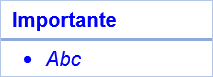 Se refiere a consideraciones importantes a tener en cuenta por el comité de selección y por los proveedores.4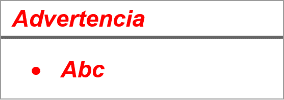 Se refiere a advertencias a tener en cuenta por el comité de selección y por los proveedores.5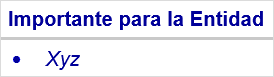 Se refiere a consideraciones importantes a tener en cuenta por el comité de selección y deben ser eliminadas una vez culminada la elaboración de las bases.NºCaracterísticasParámetros1MárgenesSuperior : 2.5 cm		Inferior: 2.5 cm Izquierda: 2.5 cm	Derecha: 2.5 cm2FuenteArial3Estilo de FuenteNormal: Para el contenido en general Cursiva: Para el encabezado y pie de páginaPara las Consideraciones importantes (Ítem 3 del cuadro anterior)4Color de FuenteAutomático: Para el contenido en generalAzul	: Para las Consideraciones importantes(Ítem 3 del cuadro anterior)5Tamaño de Letra16 : Para las dos primeras hojas de las Secciones General y Específica 11 : Para el nombre de los Capítulos.10 : Para el cuerpo del documento en general 9 : Para el encabezado y pie de páginaPara el contenido de los cuadros, pudiendo variar, según la necesidad 8 : Para las Notas al pie6AlineaciónJustificada: Para el contenido en general y notas al pie.Centrada : Para la primera página, los títulos de las Secciones y nombres de los Capítulos)7InterlineadoSencillo8EspaciadoAnterior : 0Posterior : 09SubrayadoPara  los  nombres  de  las  Secciones  y  para  resaltar  o  hacer  hincapié  en  algúnconceptoImportantePara registrarse como participante en un procedimiento de selección convocado por las Entidades del Estado Peruano, es necesario que los proveedores cuenten con inscripción vigente y estar habilitados ante el Registro Nacional de Proveedores (RNP) que administra el Organismo Supervisor de las Contrataciones del Estado (OSCE). Para obtener mayor información, se puede ingresar a la siguiente dirección electrónica: www.rnp.gob.pe.Los proveedores que deseen registrar su participación deben ingresar al SEACE utilizando su Certificado SEACE (usuario y contraseña). Asimismo, deben observar las instrucciones señaladas en el documento de orientación “Guía para el registro de participantes electrónico” publicado en https://www2.seace.gob.pe/.En caso los proveedores no cuenten con inscripción vigente en el RNP y/o se encuentren inhabilitados o suspendidos para ser participantes, postores y/o contratistas, el SEACE restringirá su registro, quedando a potestad de estos intentar nuevamente registrar su participación en el procedimiento de selección en cualquier otro momento, dentro del plazo establecido para dicha etapa, siempre que haya obtenido la vigencia de su inscripción o quedado sin efecto la sanción que le impuso el Tribunal de Contrataciones del Estado.ImportanteNo se absolverán consultas y observaciones a las bases que se presenten en forma física.Cuando exista divergencia entre lo indicado en el pliego de absolución de consultas y observaciones y la integración de bases, prevalece lo absuelto en el referido pliego; sin perjuicio, del deslinde de responsabilidades correspondiente.AdvertenciaLa solicitud de elevación al OSCE de los cuestionamientos al pliego de absolución de consultas y observaciones, así como a las Bases integradas, se realiza de manera electrónica a través del SEACE, a partir de la oportunidad en que establezca el OSCEmediante comunicado.ImportanteConstituye infracción pasible de sanción según lo previsto en el literal n) del numeral 50.1 del artículo 50 de la Ley, presentar cuestionamientos maliciosos o manifiestamente infundados al pliego de absolución de consultas y/u observaciones.ImportanteLos formularios electrónicos que se encuentran en el SEACE y que los proveedores deben llenar para presentar sus ofertas, tienen carácter de declaración jurada.En caso la información contenida en los documentos escaneados que conforman la oferta no coincida con lo declarado a través del SEACE, prevalece la información declarada en los documentos escaneados.No se tomarán en cuenta las ofertas que se presenten en físico a la Entidad.ImportanteLos integrantes de un consorcio no pueden presentar ofertas individuales ni conformar más de un consorcio en un procedimiento de selección, o en un determinado ítem cuando se trate de procedimientos de selección según relación de ítems.ImportanteUna vez consentido el otorgamiento de la buena pro, el órgano encargado de las contrataciones o el órgano de la Entidad al que se haya asignado tal función realiza la verificación de la oferta presentada por el postor ganador de la buena pro conforme lo establecido en el numeral 64.6 del artículo 64 del Reglamento.ImportanteUna vez otorgada la buena pro, el comité de selección, está en la obligación de permitir el acceso de los participantes y postores al expediente de contratación, salvo la información calificada como secreta, confidencial o reservada por la normativa de la materia, a más tardar dentro del día siguiente de haberse solicitado por escrito.Luego de otorgada la buena pro no se da a conocer las ofertas cuyos requisitos de calificación no fueron analizados y revisados por el comité de selección.A efectos de recoger la información de su interés, los postores pueden valerse de distintos medios, tales como: (i) la lectura y/o toma de apuntes, (ii) la captura y almacenamiento de imágenes, e incluso (iii) pueden solicitar copia de la documentación obrante en el expediente, siendo que, en este último caso, la Entidad deberá entregar dicha documentación en el menor tiempo posible, previo pago por tal concepto.El recurso de apelación se presenta ante la Mesa de Partes del Tribunal o ante las oficinas desconcentradas del OSCE.ImportanteEn los contratos periódicos de suministro de bienes que celebren las Entidades con las micro y pequeñas empresas, estas últimas pueden otorgar como garantía de fiel cumplimiento el diez por ciento (10%) del monto del contrato original, porcentaje que es retenido por la Entidad durante la primera mitad del número total de pagos a realizarse, de forma prorrateada en cada pago, con cargo a ser devuelto a la finalización del mismo, conforme lo establecen los numerales 149.4 y 149.5 del artículo 149 del Reglamento.ImportanteEn los contratos derivados de procedimientos de selección por relación de ítems, cuando el monto del ítem adjudicado o la sumatoria de los montos de los ítems adjudicados sea igual o menor a cien mil Soles (S/ 100,000.00), no corresponde presentar garantía de fiel cumplimiento de contrato ni garantía de fiel cumplimiento por prestaciones accesorias, conforme a lo dispuesto en el literal a) del artículo 152 del Reglamento.ImportanteCorresponde a la Entidad verificar que las garantías presentadas por el postor ganador de la buena pro y/o contratista cumplan con los requisitos y condiciones necesarios para su aceptación y eventual ejecución, sin perjuicio de la determinación de las responsabilidades funcionales que correspondan.AdvertenciaLos funcionarios de las Entidades no deben aceptar garantías emitidas bajo condiciones distintas a las establecidas en el presente numeral, debiendo tener en cuenta lo siguiente:La clasificadora de riesgo que asigna la clasificación a la empresa que emite la garantía debe encontrarse listada en el portal web de la SBS (http://www.sbs.gob.pe/sistema- financiero/clasificadoras-de-riesgo).Se debe identificar en la página web de la clasificadora de riesgo respectiva, cuál es la clasificación vigente de la empresa que emite la garantía, considerando la vigencia a la fecha de emisión de la garantía.Para fines de lo establecido en el artículo 148 del Reglamento, la clasificación de riesgo B, incluye las clasificaciones B+ y B.Si la empresa que otorga la garantía cuenta con más de una clasificación de riesgo emitida por distintas empresas listadas en el portal web de la SBS, bastará que en una de ellas cumpla con la clasificación mínima establecida en el Reglamento.En caso exista alguna duda sobre la clasificación de riesgo asignada a la empresa emisora de la garantía, se deberá consultar a la clasificadora de riesgos respectiva.De otro lado, además de cumplir con el requisito referido a la clasificación de riesgo, a efectos de verificar si la empresa emisora se encuentra autorizada por la SBS para emitir garantías, debe revisarse el portal web de dicha Entidad (http://www.sbs.gob.pe/sistema- financiero/relacion-de-empresas-que-se-encuentran-autorizadas-a-emitir-cartas-fianza).Los funcionarios competentes deben verificar la autenticidad de la garantía a través de los mecanismos establecidos (consulta web, teléfono u otros) por la empresa emisora.AdvertenciaEn caso de retraso en los pagos a cuenta o pago final por parte de la Entidad, salvo que se deba a caso fortuito o fuerza mayor, esta reconoce al contratista los intereses legales correspondientes, de conformidad con el artículo 39 de la Ley y 171 del Reglamento, debiendo repetir contra los responsables de la demora injustificada.Nombre:Hospital Belén de TrujilloRUC Nº:20228257479Domicilio legal:Jr. Bolívar Nº 350 TrujilloTeléfono::245474Correo electrónico::logística_hbt@yahoo.esÍtemBien/ProductoUnidad medida1Carnes diversasPaquete2Víveres secos y frescosPaqueteITEM Nº 1: CARNES DIVERSASITEM Nº 1: CARNES DIVERSASITEM Nº 1: CARNES DIVERSASITEM Nº 1: CARNES DIVERSASSub ItemVIVERES FRESCOSUNIDAD MEDIDACANTIDAD ANUAL1.1POLLO FRESCOKILOS504001.2GALLINA CRIOLLAKILOS48001.3MEDALLON DE PAVITAKILOS48001.4RES TAPA/CABEZA DE LOMOKILOS56001.5CARNEROKILOS44001.6CERDOKILOS54001.7PARRILLA DE CERDOKILOS10001.8PESCADO BONITOKILOS24001.9PESCADO TOLLOKILOS24001.10MOLLEJA DE POLLOKILOS19201.11MONDONGO IMPORTADOKILOS24001.12PELLEJO DE CHANCHOKILOS400ITEM Nº 2: VIVERES SECOS Y FRESCOSITEM Nº 2: VIVERES SECOS Y FRESCOSITEM Nº 2: VIVERES SECOS Y FRESCOSITEM Nº 2: VIVERES SECOS Y FRESCOSSub ItemVIVERES FRESCOSUNIDAD MEDIDACANTIDAD ANUAL2.1ACEITUNA DE BOTIJAKILOS6482.2ACELGAATADO4322.3AJI ESCABECHEKILOS5402.4AJI VERDEKILOS242.5AJO PELADOKILOS5522.6ALBAHACAATADO1922.7ALCACHOFAUNIDAD962.8ARVERJA VERDE VAINAKILOS12962.9APIO (POR ATADO)KILOS2882.10ARRACACHAKILOS12962.11BERENGENA CHICAUNIDAD32402.12BERENGENA MORADAUNIDAD4802.13BETERRAGAKILOS17282.14BROCOLIKILOS8642.15CABEZA DE COL CHINAATADO2162.16CAIGUA CHILENADOCENA3602.17CAIGUA CRIOLLADOCENA4322.18CHICHA DE JORALITROS2162.19CAMOTE AMARILLOKILOS30242.20CEBOLLA CHINAATADO3362.21CEBOLLA ROJA/COLAATADO2162.22CEBOLLA ROSADA/ CABEZAKILOS66002.23CHOCLO ENTEROUNIDAD129602.24COLIFLORATADO7682.25CULANTROATADO2162.26ESPINACA X ATADO.ATADO6482.27ESPARRAGO (AL PESO)KILOS10802.28FREJOL NACIDO CHINOKILOS4322.29FREJOL VERDE EN VAINAKILOS5522.30HABAS VERDESFRESCASKILOS12962.31HIERBA BUENA (ATADO)ATADO962.32HIERBA LUISAATADO6482.33HUACATAYATADO1202.34KION FRESCOKILOS1442.35LECHUGAUNIDAD54002.36LENTEJA FRESCA EN VAINAKILOS5522.37LIMON GRANDEKILOS12962.38MAIZ MORADOKILOS15122.39MANZANILLA FRESCAATADO4322.40ANIS FRESCOATADO1922.41NABOKILOS4322.42OLLUCOKILOS32402.43PALTA FUERTEKILOS17282.44PAPA AMARILLAKILOS90002.45PAPA BLANCAKILOS270002.46PEPINILLOUNIDAD64802.47PIMIENTO CRIOLLOUNIDAD54002.48POROATADO2882.49RABANITOUNIDAD4322.50REPOLLO/COL CRESPAUNIDAD8642.51ROCOTOUNIDAD64802.52TOMATEKILOS43202.53VAINITASKILOS10802.54VERDURAS CHINASKILOS6002.55YUCA AMARILLAKILOS38882.56ZANAHORIAKILOS54002.57ZAPALLO MACREKILOS75602.58HUEVO FRESCO ROSADOKILOS4320FRUTASUNIDAD MEDIDACANTIDAD ANUAL2.59CARAMBOLAKILOS10802.60CIRUELA CHILENAKILOS14402.61COCONA AL PESOKILOS10802.62DURAZNOKILOS28802.63FRESASKILOS7682.64GRANADILLAUNIDAD324002.65LIMA DULCECIENTO4322.66MANDARINA S/PEPAKILOS86402.67MANGO CRIOLLOUNIDAD64002.68MANGO EDWARDUNIDAD86402.69MANZANA ROYALKILOS64802.70MANZANA CHILENAKILOS64802.71MANZANA CORRIENTEKILOS12962.72MARACUYACIENTO3362.73MELONKILOS8642.74MENBRILLOKILOS12962.75NARANJA DE JUGOKILOS54002.76NARANJA DE MESAKILOS86402.77PAPAYAKILOS17282.78PEPINO DULCEUNIDAD96002.79PERA DE AGUAKILOS53202.80PIÑA CRIOLLAUNIDAD10802.81PIÑA TIPO SELVAUNIDAD8642.82PLATANO DE ISLACIENTO4322.83PLATANO DE SEDACIENTO4802.84SANDIAKILOS64802.85TAMARINDO PELADOKILOS1442.86UVA VERDEKILOS2160VIVERES SECOSUNIDAD MEDIDACANTIDAD ANUAL2.87AJI PANCA SECO AL PESOKLG602.88ARVERJA VERDE PARTIDAKLG9602.89ALVERJONKLG8402.90ANIS ENTEROKLG242.91AVENA A GRANELKLG16802.92AZAFRANKLG242.93CAFÉ TOSTADO MOLIDOKLG242.94CANELA ENTERAKLG362.95CHANCACA EN CHIPACESTO482.96CHOCHOCA MOLIDAKLG2882.97CHUFLAKLG3602.98CHUÑO BLANCO MOLIDOKLG24002.99CLAVO DE OLORKLG122.100CEBADA TOSTADAKLG722.101COMINO MOLIDOKLG602.102FREJOL BAYOKLG8642.103FREJOL CABALLEROKLG8642.104FREJOL PANAMITOKLG8642.105GARBANZO GRANDEKLG7202.106GUINDONES SECOSKLG482.107HABAS SECAS PELADAKLG2882.108HARINA DE ARVEJAKLG2882.109HARINA SOYAKLG3602.110HARINA DE TRIGO DE PANKLG2402.111HONGO SECOKLG122.112KIWICHAKLG6002.113LAUREL(HOJA)KLG122.114LENTEJA BOCONAKLG7202.115LENTEJA SERRANAKLG9602.116LINAZA EN GRANO-GRANEL.KLG722.117MAIZ CANCHAKLG1922.118MANI CRUDOKLG362.119OREGANOKLG242.120PALLAR GRANDEKLG5762.121PAPA SECA CARAPULCRAKLG4322.122PASAS SIN PEPAKLG602.123PIMIENTA NEGRA MOLIDAKLG602.124PIMENTON MORRONKLG722.125QUINUA PERLADAKLG6002.126TE A GRANELKLG482.127SOYA EN GRANO ENTERAKLG1922.128TRIGO ENTERO (SHAMBAR)KLG2882.129TRIGO MOLIDO(SOPA)KLG2882.130TRIGO MOTEKLG384VIVERES ENVASADOSUNIDAD MEDIDACANTIDAD ANUAL2.131CAFÉ INSTANTANEO X 200 GRUNIDAD722.132COCOA EN POLVO X 160 GRUNIDAD122.133CONSERVA DE DURAZNOSUNIDAD722.134CHOCOLATE EN TABLETAUNIDAD2402.135ESENCIA DE VAINILLALITRO82.136FIDEO SURTIDOKLG.9602.137FIDEO CABELLO DE ANGELKLG.3602.138FIDEO TALLARINKLG.9602.139FLAN INSTANTANEO X 12 UNIDUNIDAD362.140GALLETA DE SODA x 40 UND.CAJA482.141GALLETA DE VAINILLA X 40 UND.CAJA482.142GELATINA X 5KL.UNIDAD962.143GLUTAMATO MONOSODICOKLG.722.144HARINA PREPARADAKG.1202.145LECHE EVAPORADA X 48UNID.CAJA2402.146MANTEQUILLA BARRA X 200GRKILO482.147MARGARINA VEGETAL BARRA X 2 KGKLG482.148MAYONESA X 1KGKLG722.149MOSTAZA X 250GRUNIDAD482.150SAL YODADA DE MESA X 1KL.UNIDAD24002.151FILETE DE ATUN X 48 UNDCAJA722.152SILLAO X 500ML.UNID.14402.153VINAGRE BLANCO X 1LT.UND2882.154VINAGRE TINTO X 1LT.UND288ImportanteLa fuente de financiamiento debe corresponder a aquella prevista en la Ley de Equilibrio Financiero del Presupuesto del Sector Público del año fiscal en el cual se convoca el procedimiento de selección.I TEM N º 1:I TEM N º 1:I TEM N º 1:CARNES DIVERSASCARNES DIVERSASCARNES DIVERSASCARNES DIVERSASCARNES DIVERSASCARNES DIVERSASCARNES DIVERSASCARNES DIVERSASCARNES DIVERSASCARNES DIVERSASCARNES DIVERSASCARNES DIVERSASCARNES DIVERSASCARNES DIVERSASCARNES DIVERSASCARNES DIVERSASCARNES DIVERSASCARNES DIVERSASS ub I t e mU N I D A DM ED I DAC A N TI DAD ANUAL 12345667891011121314151617181920 21 22 23 24 S ub I t e mCARNES DIVERSASCARNES DIVERSASU N I D A DM ED I DAC A N TI DAD ANUAL 12345667891011121314151617181920 21 22 23 24 S ub I t e mU N I D A DM ED I DAC A N TI DAD ANUAL 12345667891011121314151617181920 21 22 23 24 1. 1POLLOFRESCOPOLLOFRESCOPOLLOFRESCOKILOS5040021002100210021002100210021002100210021002100210021002100210021002100210021002100210021002100210021001. 2GALLINA CRIOLLAGALLINA CRIOLLAGALLINA CRIOLLAKILOS48002002002002002002002002002002002002002002002002002002002002002002002002002001. 3MEDALLON DEPAVITAMEDALLON DEPAVITAMEDALLON DEPAVITAKILOS48002002002002002002002002002002002002002002002002002002002002002002002002002001. 4RES TAPA/ CABEZA DELORES TAPA/ CABEZA DELORES TAPA/ CABEZA DELOKILOS56002302402302402302402402302402302402302402302402302402302302302302302302302301. 5CARNEROCARNEROCARNEROKILOS44001801901801901801901901801901801901801901801901801901801801801801801801801801. 6CERDOCERDOCERDOKILOS54002252252252252252252252252252252252252252252252252252252252252252252252252251. 7PARRILLA DECERDOPARRILLA DECERDOPARRILLA DECERDOKILOS1000424142414241414241424142414241424142424242424242421. 8PESCADOBONITOPESCADOBONITOPESCADOBONITOKILOS24001001001001001001001001001001001001001001001001001001001001001001001001001001. 9PESCADOTOLLOPESCADOTOLLOPESCADOTOLLOKILOS24001001001001001001001001001001001001001001001001001001001001001001001001001001. 10MOLLEJA DEPOLLOMOLLEJA DEPOLLOMOLLEJA DEPOLLOKILOS1920808080808080808080808080808080808080808080808080801. 11MONDONGOIMPORTADOMONDONGOIMPORTADOMONDONGOIMPORTADOKILOS24001001001001001001001001001001001001001001001001001001001001001001001001001001. 12PELLEJODECHANCHOPELLEJODECHANCHOPELLEJODECHANCHOKILOS40017161716171616171617161716171617161717171717171717ITEM Nº 2: VIVERES SECOS Y FRESCOSITEM Nº 2: VIVERES SECOS Y FRESCOSITEM Nº 2: VIVERES SECOS Y FRESCOSITEM Nº 2: VIVERES SECOS Y FRESCOSITEM Nº 2: VIVERES SECOS Y FRESCOSITEM Nº 2: VIVERES SECOS Y FRESCOSITEM Nº 2: VIVERES SECOS Y FRESCOSITEM Nº 2: VIVERES SECOS Y FRESCOSITEM Nº 2: VIVERES SECOS Y FRESCOSITEM Nº 2: VIVERES SECOS Y FRESCOSITEM Nº 2: VIVERES SECOS Y FRESCOSITEM Nº 2: VIVERES SECOS Y FRESCOSITEM Nº 2: VIVERES SECOS Y FRESCOSITEM Nº 2: VIVERES SECOS Y FRESCOSITEM Nº 2: VIVERES SECOS Y FRESCOSITEM Nº 2: VIVERES SECOS Y FRESCOSITEM Nº 2: VIVERES SECOS Y FRESCOSITEM Nº 2: VIVERES SECOS Y FRESCOSITEM Nº 2: VIVERES SECOS Y FRESCOSITEM Nº 2: VIVERES SECOS Y FRESCOSITEM Nº 2: VIVERES SECOS Y FRESCOSITEM Nº 2: VIVERES SECOS Y FRESCOSITEM Nº 2: VIVERES SECOS Y FRESCOSITEM Nº 2: VIVERES SECOS Y FRESCOSITEM Nº 2: VIVERES SECOS Y FRESCOSITEM Nº 2: VIVERES SECOS Y FRESCOSITEM Nº 2: VIVERES SECOS Y FRESCOSITEM Nº 2: VIVERES SECOS Y FRESCOSSubItemVIVERES FRESCOSUNIDADMEDIDACANTIDADANUAL1234567891011121314151617181920212223242.1ACEITUNA DE BOTIJAKILOS6482727272727272727272727272727272727272727272727272.2ACELGAATADO4321818181818181818181818181818181818181818181818182.3AJI ESCABECHEKILOS54022.522.522.522.522.522.522.522.522.522.522.522.522.522.522.522.522.522.522.522.522.522.522.522.52.4AJI VERDEKILOS241111111111111111111111112.5AJO PELADOKILOS5522323232323232323232323232323232323232323232323232.6ALBAHACAATADO1928888888888888888888888882.7ALCACHOFAUNIDAD964444444444444444444444442.8ARVERJA VERDE VAINAKILOS12965454545454545454545454545454545454545454545454542.9APIO (POR ATADO)KILOS2881212121212121212121212121212121212121212121212122.10ARRACACHAKILOS12965454545454545454545454545454545454545454545454542.11BERENGENA CHICAUNIDAD32401351351351351351351351351351351351351351351351351351351351351351351351352.12BERENGENA MORADAUNIDAD4802020202020202020202020202020202020202020202020202.13BETERRAGAKILOS17287272727272727272727272727272727272727272727272722.14BROCOLIKILOS8643636363636363636363636363636363636363636363636362.15CABEZA DE COL CHINAATADO2169999999999999999999999992.16CAIGUA CHILENADOCENA3601515151515151515151515151515151515151515151515152.17CAIGUA CRIOLLADOCENA4321818181818181818181818181818181818181818181818182.18CHICHA DE JORALITROS2169999999999999999999999992.19CAMOTE AMARILLOKILOS30241261261261261261261261261261261261261261261261261261261261261261261261262.20CEBOLLA CHINAATADO3361414141414141414141414141414141414141414141414142.21CEBOLLA ROJA/COLAATADO2169999999999999999999999992.22CEBOLLA ROSADA/ CABEZAKILOS66002752752752752752752752752752752752752752752752752752752752752752752752752.23CHOCLO ENTEROUNIDAD129605405405405405405405405405405405405405405405405405405405405405405405405402.24COLIFLORATADO7683232323232323232323232323232323232323232323232322.25CULANTROATADO2169999999999999999999999992.26ESPINACA X ATADO.ATADO6482727272727272727272727272727272727272727272727272.27ESPARRAGO (AL PESO)KILOS10804545454545454545454545454545454545454545454545452.28FREJOL NACIDO CHINOKILOS4321818181818181818181818181818181818181818181818182.29FREJOL VERDE EN VAINAKILOS5522323232323232323232323232323232323232323232323232.30HABAS VERDESFRESCASKILOS12965454545454545454545454545454545454545454545454542.31HIERBA BUENA (ATADO)ATADO964444444444444444444444442.32HIERBA LUISAATADO6482727272727272727272727272727272727272727272727272.33HUACATAYATADO1205555555555555555555555552.34KION FRESCOKILOS1446666666666666666666666662.35LECHUGAUNIDAD54002252252252252252252252252252252252252252252252252252252252252252252252252.36LENTEJA FRESCA EN VAINAKILOS5522323232323232323232323232323232323232323232323232.37LIMON GRANDEKILOS12965454545454545454545454545454545454545454545454542.38MAIZ MORADOKILOS15126363636363636363636363636363636363636363636363632.39MANZANILLA FRESCAATADO4321818181818181818181818181818181818181818181818182.40ANIS FRESCOATADO1928888888888888888888888882.41NABOKILOS4321818181818181818181818181818181818181818181818182.42OLLUCOKILOS32401351351351351351351351351351351351351351351351351351351351351351351351352.43PALTA FUERTEKILOS17287272727272727272727272727272727272727272727272722.44PAPA AMARILLAKILOS90003753753753753753753753753753753753753753753753753753753753753753753753752.45PAPA BLANCAKILOS270001125112511251125112511251125112511251125112511251125112511251125112511251125112511251125112511252.46PEPINILLOUNIDAD64802702702702702702702702702702702702702702702702702702702702702702702702702.47PIMIENTO CRIOLLOUNIDAD54002252252252252252252252252252252252252252252252252252252252252252252252252.48POROATADO2881212121212121212121212121212121212121212121212122.49RABANITOUNIDAD4321818181818181818181818181818181818181818181818182.50REPOLLO/COL CRESPAUNIDAD8643636363636363636363636363636363636363636363636362.51ROCOTOUNIDAD64802702702702702702702702702702702702702702702702702702702702702702702702702.52TOMATEKILOS43201801801801801801801801801801801801801801801801801801801801801801801801802.53VAINITASKILOS10804545454545454545454545454545454545454545454545452.54VERDURAS CHINASKILOS6002525252525252525252525252525252525252525252525252.55YUCA AMARILLAKILOS38881621621621621621621621621621621621621621621621621621621621621621621621622.56ZANAHORIAKILOS54002252252252252252252252252252252252252252252252252252252252252252252252252.57ZAPALLO MACREKILOS75603153153153153153153153153153153153153153153153153153153153153153153153152.58HUEVO FRESCO ROSADOKILOS4320180180180180180180180180180180180180180180180180180180180180180180180180FRUTASUNIDADMEDIDACANTIDADANUAL1234567891011121314151617181920212223242.59CARAMBOLAKILOS10804545454545454545454545454545454545454545454545452.60CIRUELA CHILENAKILOS14406060606060606060606060606060606060606060606060602.61COCONA AL PESOKILOS10804545454545454545454545454545454545454545454545452.62DURAZNOKILOS28801201201201201201201201201201201201201201201201201201201201201201201201202.63FRESASKILOS7683232323232323232323232323232323232323232323232322.64GRANADILLAUNIDAD324001350135013501350135013501350135013501350135013501350135013501350135013501350135013501350135013502.65LIMA DULCECIENTO4321818181818181818181818181818181818181818181818182.66MANDARINA S/PEPAKILOS86403603603603603603603603603603603603603603603603603603603603603603603603602.67MANGO CRIOLLOUNIDAD64002672672672672672672672672672672672672672672672672672672672672672672672672.68MANGO EDWARDUNIDAD86403603603603603603603603603603603603603603603603603603603603603603603603602.69MANZANA ROYALKILOS64802702702702702702702702702702702702702702702702702702702702702702702702702.70MANZANA CHILENAKILOS64802702702702702702702702702702702702702702702702702702702702702702702702702.71MANZANA CORRIENTEKILOS12965454545454545454545454545454545454545454545454542.72MARACUYACIENTO3361414141414141414141414141414141414141414141414142.73MELONKILOS8643636363636363636363636363636363636363636363636362.74MENBRILLOKILOS12965454545454545454545454545454545454545454545454542.75NARANJA DE JUGOKILOS54002252252252252252252252252252252252252252252252252252252252252252252252252.76NARANJA DE MESAKILOS86403603603603603603603603603603603603603603603603603603603603603603603603602.77PAPAYAKILOS17287272727272727272727272727272727272727272727272722.78PEPINO DULCEUND96004004004004004004004004004004004004004004004004004004004004004004004004002.79PERA DE AGUAKILOS53202222222222222222222222222222222222222222222222222222222222222222222222222.80PIÑA CRIOLLAUNIDAD10804545454545454545454545454545454545454545454545452.81PIÑA TIPO SELVAUNIDAD8643636363636363636363636363636363636363636363636362.82PLATANO DE ISLACIENTO4321818181818181818181818181818181818181818181818182.83PLATANO DE SEDACIENTO4802020202020202020202020202020202020202020202020202.84SANDIAKILOS64802702702702702702702702702702702702702702702702702702702702702702702702702.85TAMARINDO PELADOKILOS1446666666666666666666666662.86UVA VERDEKILOS2160909090909090909090909090909090909090909090909090VIVERES SECOSUNIDADMEDIDACANTIDADANUAL1234567891011121314151617181920212223242.87AJI PANCA SECO AL PESOKLG602.52.52.52.52.52.52.52.52.52.52.52.52.52.52.52.52.52.52.52.52.52.52.52.52.88ARVERJA VERDE PARTIDAKLG9604040404040404040404040404040404040404040404040402.89ALVERJONKLG8403535353535353535353535353535353535353535353535352.90ANIS ENTEROKLG241111111111111111111111112.91AVENA A GRANELKLG16807070707070707070707070707070707070707070707070702.92AZAFRANKLG241111111111111111111111112.93CAFÉ TOSTADO MOLIDOKLG241111111111111111111111112.94CANELA ENTERAKLG361.51.51.51.51.51.51.51.51.51.51.51.51.51.51.51.51.51.51.51.51.51.51.51.52.95CHANCACA EN CHIPACESTO482222222222222222222222222.96CHOCHOCA MOLIDAKLG2881212121212121212121212121212121212121212121212122.97CHUFLAKLG3601515151515151515151515151515151515151515151515152.98CHUÑO BLANCO MOLIDOKLG24001001001001001001001001001001001001001001001001001001001001001001001001002.99CLAVO DE OLORKLG120.50.50.50.50.50.50.50.50.50.50.50.50.50.50.50.50.50.50.50.50.50.50.50.52.100CEBADA TOSTADAKLG723333333333333333333333332.101COMINO MOLIDOKLG602.52.52.52.52.52.52.52.52.52.52.52.52.52.52.52.52.52.52.52.52.52.52.52.52.102FREJOL BAYOKLG8643636363636363636363636363636363636363636363636362.103FREJOL CABALLEROKLG8643636363636363636363636363636363636363636363636362.104FREJOL PANAMITOKLG8643636363636363636363636363636363636363636363636362.105GARBANZO GRANDEKLG7203030303030303030303030303030303030303030303030302.106GUINDONES SECOSKLG482222222222222222222222222.107HABAS SECAS PELADAKLG2881212121212121212121212121212121212121212121212122.108HARINA DE ARVEJAKLG2881212121212121212121212121212121212121212121212122.109HARINA SOYAKLG3601515151515151515151515151515151515151515151515152.110HARINA DE TRIGO DE PANKLG2401010101010101010101010101010101010101010101010102.111HONGO SECOKLG120.50.50.50.50.50.50.50.50.50.50.50.50.50.50.50.50.50.50.50.50.50.50.50.52.112KIWICHAKLG6002525252525252525252525252525252525252525252525252.113LAUREL(HOJA)KLG120.50.50.50.50.50.50.50.50.50.50.50.50.50.50.50.50.50.50.50.50.50.50.50.52.114LENTEJA BOCONAKLG7203030303030303030303030303030303030303030303030302.115LENTEJA SERRANAKLG9604040404040404040404040404040404040404040404040402.116LINAZA EN GRANO-GRANEL.KLG723333333333333333333333332.117MAIZ CANCHAKLG1928888888888888888888888882.118MANI CRUDOKLG361.51.51.51.51.51.51.51.51.51.51.51.51.51.51.51.51.51.51.51.51.51.51.51.52.119OREGANOKLG241111111111111111111111112.120PALLAR GRANDEKLG5762424242424242424242424242424242424242424242424242.121PAPA SECA CARAPULCRAKLG4321818181818181818181818181818181818181818181818182.122PASAS SIN PEPAKLG602.52.52.52.52.52.52.52.52.52.52.52.52.52.52.52.52.52.52.52.52.52.52.52.52.123PIMIENTA NEGRA MOLIDAKLG602.52.52.52.52.52.52.52.52.52.52.52.52.52.52.52.52.52.52.52.52.52.52.52.52.124PIMENTON MORRONKLG723333333333333333333333332.125QUINUA PERLADAKLG6002525252525252525252525252525252525252525252525252.126TE A GRANELKLG482222222222222222222222222.127SOYA EN GRANO ENTERAKLG1928888888888888888888888882.128TRIGO ENTERO (SHAMBAR)KLG2881212121212121212121212121212121212121212121212122.129TRIGO MOLIDO(SOPA)KLG2881212121212121212121212121212121212121212121212122.130TRIGO MOTEKLG384161616161616161616161616161616161616161616161616VIVERES ENVASADOSUNIDADMEDIDACANTIDADANUAL1234567891011121314151617181920212223242.131CAFÉ INSTANTANEO X 200 GRUNIDAD723333333333333333333333332.132COCOA EN POLVO X 160 GRUNIDAD121111111111112.133CONSERVA DE DURAZNOSUNIDAD723333333333333333333333332.134CHOCOLATE EN TABLETAUNIDAD2401010101010101010101010101010101010101010101010102.135ESENCIA DE VAINILLALITRO8111111112.136FIDEO SURTIDOKLG.9604040404040404040404040404040404040404040404040402.137FIDEO CABELLO DE ANGELKLG.3601515151515151515151515151515151515151515151515152.138FIDEO TALLARINKLG.9604040404040404040404040404040404040404040404040402.139FLAN INSTANTANEO X 12 UNIDUNIDAD361.51.51.51.51.51.51.51.51.51.51.51.51.51.51.51.51.51.51.51.51.51.51.51.52.140GALLETA DE SODA x 40 UND.CAJA482222222222222222222222222.141GALLETA DE VAINILLA X 40 UND.CAJA482222222222222222222222222.142GELATINA X 5KL.UNIDAD964444444444444444444444442.143GLUTAMATO MONOSODICOKLG.723333333333333333333333332.144HARINA PREPARADAKG.1205555555555555555555555552.145LECHE EVAPORADA X 48UNID.CAJA2401010101010101010101010101010101010101010101010102.146MANTEQUILLA BARRA X 200GRKILO482222222222222222222222222.147MARGARINA VEGETAL BARRA X 2 KGKLG482222222222222222222222222.148MAYONESA X 1KGKLG723333333333333333333333332.149MOSTAZA X 250GRUNIDAD482222222222222222222222222.150SAL YODADA DE MESA X 1KL.UNIDAD24001001001001001001001001001001001001001001001001001001001001001001001001002.151FILETE DE ATUN X 48 UNDCAJA723333333333333333333333332.152SILLAO X 500ML.UNID.14406060606060606060606060606060606060606060606060602.153VINAGRE BLANCO X 1LT.UND2881212121212121212121212121212121212121212121212122.154VINAGRE TINTO X 1LT.UND288121212121212121212121212121212121212121212121212ImportanteDe conformidad con la vigesimosegunda Disposición Complementaria Final del Reglamento, en caso la Entidad (Ministerios y sus organismos públicos, programas o proyectos adscritos) haya difundido el requerimiento a través del SEACE siguiendo el procedimiento establecido en dichadisposición, no procede formular consultas u observaciones al requerimiento.AdvertenciaDe acuerdo con el artículo 4 del Decreto Legislativo N° 1246, las Entidades están prohibidas de exigir a los administrados o usuarios la información que puedan obtener directamente mediante la interoperabilidad a que se refieren los artículos 2 y 3 de dicho Decreto Legislativo. En esa medida, si la Entidad es usuaria de la Plataforma de Interoperabilidad del Estado – PIDE3 y siempre que el servicio web se encuentre activo en el Catálogo de Servicios de dicha plataforma, no corresponderá exigir el certificadode vigencia de poder y/o documento nacional de identidad.ImportanteEl comité de selección verifica la presentación de los documentos requeridos. De no cumplir con lo requerido, la oferta se considera no admitida.AdvertenciaEl comité de selección no podrá exigir al postor la presentación de documentos que no hayan sido indicados en los acápites “Documentos para la admisión de la oferta”, “Requisitos de calificación” y “Factores de evaluación”.AdvertenciaDe acuerdo con el artículo 4 del Decreto Legislativo N° 1246, las Entidades están prohibidas de exigir a los administrados o usuarios la información que puedan obtener directamente mediante la interoperabilidad a que se refieren los artículos 2 y 3 de dicho Decreto Legislativo. En esa medida, si la Entidad es usuaria de la Plataforma de Interoperabilidad del Estado – PIDE5 y siempre que el servicio web se encuentre activo en el Catálogo de Servicios de dicha plataforma,no corresponderá exigir los documentos previstos en los literales e) y f).ImportanteEn caso que el postor ganador de la buena pro sea un consorcio, las garantías que presente este para el perfeccionamiento del contrato, así como durante la ejecución contractual, de ser el caso, además de cumplir con las condiciones establecidas en el artículo 33 de la Ley y en el artículo 148 del Reglamento, deben consignar expresamente el nombre completo o la denominación o razón social de los integrantes del consorcio, en calidad de garantizados, de lo contrario no podrán ser aceptadas por las Entidades. No se cumple el requisito antes indicado si se consigna únicamente la denominación del consorcio, conforme lo dispuesto en la Directiva “Participación de Proveedores en Consorcio en las Contrataciones del Estado”.En los contratos periódicos de suministro de bienes que celebren las Entidades con las micro y pequeñas empresas, estas últimas pueden otorgar como garantía de fiel cumplimiento el diez por ciento (10%) del monto del contrato original, porcentaje que es retenido por la Entidad durante la primera mitad del número total de pagos a realizarse, de forma prorrateada en cada pago, con cargo a ser devuelto a la finalización del mismo, conforme lo establece el numeral149.4 del artículo 149 del Reglamento. Para dicho efecto los postores deben encontrarse registrados en el REMYPE, consignando en la Declaración Jurada de Datos del Postor (Anexo N° 1) o en la solicitud de retención de la garantía durante el perfeccionamiento del contrato, que tienen la condición de MYPE, lo cual será verificado por la Entidad en el link http://www2.trabajo.gob.pe/servicios-en-linea-2-2 opción consulta de empresas acreditadas en el REMYPE.En los contratos derivados de procedimientos de selección por relación de ítems, cuando el monto del ítem adjudicado o la sumatoria de los montos de los ítems adjudicados sea igual o menor a cien mil Soles (S/ 100,000.00), no corresponde presentar garantía de fielcumplimiento de contrato ni garantía de fiel cumplimiento por prestaciones accesorias, conforme a lo dispuesto en el literal a) del artículo 152 del Reglamento.ImportanteCorresponde a la Entidad verificar que las garantías presentadas por el postor ganador de la buena pro cumplan con los requisitos y condiciones necesarios para su aceptación y eventual ejecución, sin perjuicio de la determinación de las responsabilidades funcionales que correspondan.De conformidad con el Reglamento Consular del Perú aprobado mediante Decreto Supremo N° 076-2005-RE para que los documentos públicos y privados extendidos en el exterior tengan validez en el Perú, deben estar legalizados por los funcionarios consulares peruanos y refrendados por el Ministerio de Relaciones Exteriores del Perú, salvo que se trate de documentos públicos emitidos en países que formen parte del Convenio de la Apostilla, en cuyo caso bastará con que estos cuenten con la Apostilla de la Haya8.La Entidad no puede exigir documentación o información adicional a la consignada en el presente numeral para el perfeccionamiento del contrato.ImportanteEn el caso de procedimientos de selección por relación de ítems, se puede perfeccionar el contrato con la suscripción del documento o con la recepción de una orden de compra, cuando el monto del valor estimado del ítem no supere los cien mil Soles (S/ 100,000.00).ImportanteDe conformidad con el numeral 29.8 del artículo 29 del Reglamento, el área usuaria es responsable de la adecuada formulación del requerimiento, debiendo asegurar la calidad técnica y reducir la necesidad de su reformulación por errores o deficiencias técnicas que repercutan en el proceso de contratación.ITEM Nº 1: CARNES DIVERSASITEM Nº 1: CARNES DIVERSASITEM Nº 1: CARNES DIVERSASITEM Nº 1: CARNES DIVERSASITEM Nº 1: CARNES DIVERSASSub ItemPRODUCTOSUNIDAD MEDIDAESPECIFICACION DEL PRODUCTOCANTIDAD ANUAL1.1POLLO FRESCOKILOS* El peso de pollo entero entre 2000 a 2500 gr.504001.1POLLO FRESCOKILOS* Pollo fresco sin cabeza504001.1POLLO FRESCOKILOSCarne de Pollo fresca, sin menudencia, sin patas ni cabeza.Pollo bien conformado, de primera calidad, no deberán presentar magulladuras, ni signos de quemaduras por frio o por escaldado, ni laceraciones de piel, tampoco desarticulaciones, piel sin folículos pilosos.La procedencia será de animales sanos, beneficiados bajo inspección sanitaria por centro de beneficio autorizados por la autoridad competente.Textura: firme al tacto Procesado en camal de avesAl momento del internamiento del pollo debe adjuntarse el certificado de beneficio de aves del camal refrendado por el veterinario de salida autorizado por el camal.504001.1POLLO FRESCOKILOS* Carente de golpes, moretones o coloración verdosa504001.1POLLO FRESCOKILOS* Color rosado pálido, superficie brillante, turgente a la presión504001.1POLLO FRESCOKILOS* No drenar apreciable cantidad de líquido.50400Características GeneralesProcederán de animales sanos, faenados bajo inspección veterinaria y de plantas faenadoras o camales autorizados por la autoridad competente.No contendrán residuos de medicamentos o sustancias que por su naturaleza atenten contra la salud del consumidor.Cumplirán con los requisitos fijados por las Normas del Codex Alimentarius sobre Residuos de Plaguicidas y Aditivos Alimentarios.Carne fresca, no debiendo tener más de un día (12 hrs.) de beneficiado.Características OrganolépticasAspecto General: Presentarán un buen acabado y conformación. Parte externa de color amarillo, apariencia brillante.Parte interna de color rosado claro.Olor: Sui generis y exento de cualquier olor anormal.Consistencia: Firma y elástica al tacto, tanto la grasa como el tejido muscular.El transporte del producto será realizado en jabas de plástico fácilmente higienizables, debidamente identificable, señalando la marca del producto, condición y calidad sanitaria, fecha defaenamiento peso neto y peso bruto.* Músculo, superficie húmeda y olor característico.1.2GALLINA CRIOLLAKILOS*Gallina entera, fresca sin cabeza.48001.2GALLINA CRIOLLAKILOSCaracterísticas GeneralesProcederán de animales sanos, faenados bajo inspección veterinaria y de plantas faenadoras o camales autorizados por la autoridad competente.No contendrán residuos de medicamentos o sustancias que por su naturaleza atenten contra la salud del consumidor.Cumplirán con los requisitos fijados por las Normas del Codex Alimentarius sobre Residuos de Plaguicidas y Aditivos Alimentarios.Carne fresca, no debiendo tener más de un día (12 hrs.) de beneficiado.Características OrganolépticasAspecto General: Presentarán un buen acabado y conformación. Parte externa de color blanco pálido, apariencia brillante.Parte interna de color rosado claro.Olor: Sui generis y exento de cualquier olor anormal.Consistencia: Firme y elástica al tacto, tanto la grasa como el tejido muscular.El transporte del producto será realizado en jabas de plástico fácilmente higienizables, debidamente identificable, señalando la marca del producto, condición y calidad sanitaria, fecha de faenamiento peso neto y peso bruto.48001.2GALLINA CRIOLLAKILOS* Sin menudencia, (huevera y matriz) y sin vísceras.48001.2GALLINA CRIOLLAKILOS* Peso aproximado 1800 a 2300 de peso48001.2GALLINA CRIOLLAKILOS* Con certificación de Control Sanitario.48001.2GALLINA CRIOLLAKILOS* Carente de golpes, moretones o coloración verdosa48001.2GALLINA CRIOLLAKILOS* Color rosado pálido, superficie brillante, carne dura a la presión de los dedos.48001.2GALLINA CRIOLLAKILOS* No drenar apreciable cantidad de líquido.48001.3MEDALLON DE PAVITAKILOS* Corte medallón de muslo.48001.3MEDALLON DE PAVITAKILOS*Debe estar en estado congelado y empacadas en envases herméticamente sellados.Cada paquete deberá tener un peso entre 1kg a 3kg, la presentación que sea ofertada.48001.3MEDALLON DE PAVITAKILOS*No debe estar hongueado ni con manchas.48001.3MEDALLON DE PAVITAKILOS* Color rosado pálido, superficie brillante.48001.3MEDALLON DE PAVITAKILOS* Carne turgente a la presión de los dedos.48001.3MEDALLON DE PAVITAKILOS*No codos, no corbas48001.3MEDALLON DE PAVITAKILOS*Con su respectivo sello de calidad.48001.3MEDALLON DE PAVITAKILOS* Contar con Autorización Sanitaria48001.3MEDALLON DE PAVITAKILOS*Peso de 120 a 150 gr cada medallón.48001.3MEDALLON DE PAVITAKILOS* No drenar apreciable cantidad de líquido.48001.3MEDALLON DE PAVITAKILOS* Muslo, superficie húmeda y olor característico.4800Características GeneralesProcederán de animales sanos, faenados bajo inspección veterinaria y de plantas faenadoras o camales autorizados por la autoridad competente.No contendrán residuos de medicamentos o sustancias que por su naturaleza atenten contra la salud del consumidor.Cumplirán con los requisitos fijados por las Normas del Codex Alimentarius sobre Residuos de Plaguicidas y Aditivos Alimentarios.Características OrganolépticasAspecto General: Presentarán un buen acabado y conformación. Parte externa de color blanco, apariencia brillante.Parte interna de color rosado claro.Olor: Sui generis y exento de cualquier olor anormal. Consistencia: la carne deberá estar congelada en corte tal cual el medallón de muslo de pavita.El transporte del producto será realizado en jabas de plástico fácilmente higienizables, debidamente identificable, señalando la marca del producto, condición y calidad sanitaria, fecha defaenamiento peso neto y peso bruto.1.4RES TAPA/CABEZA DE LOMOKILOS* Deberá tener apariencia marmórea.56001.4RES TAPA/CABEZA DE LOMOKILOS* A la recepción debe ser color rojo subido, superficie brillante, firme al tacto, ligeramente húmedo y olor característico56001.4RES TAPA/CABEZA DE LOMOKILOS* La grasa que le acompaña firme al tacto y no contener puntos hemorrágicos.56001.4RES TAPA/CABEZA DE LOMOKILOS* Carecer de color verdoso o anormal, de olores extraños y de consistencia blanda en el músculo.56001.4RES TAPA/CABEZA DE LOMOKILOS* Inspeccionadas por servicios oficiales, por consiguiente, deberánmostrar los sellos de clasificación e inspección (carne de primera)56001.4RES TAPA/CABEZA DE LOMOKILOSCarne de res fresco corte tapa/Asado sin hueso.Cuarto compensado (no cabeza, no patas, no viseras, no cola) Calidad de primeraCarcasas de bovinos machos engordados de tres (03) a cuatro (04) dientesDe óptima textura, consistencia firme.Que conserve sus cualidades organolépticas, químicas y microbiológicasCarne fresca, no debiendo tener más de 12 Hrs de beneficiado. Con PH entre 5.5 y 6.4Embozo de grasa con cobertura mínima.La carne debe ser internada con la CONSTANCIA DE BENEFICIO expedido por el médico veterinario del Centro de Beneficio (camal) SENASA56001.4RES TAPA/CABEZA DE LOMOKILOSLas Carne debe ser transportada en jabas de plástico parasu correcta manipulación56001.5CARNE DE CARNEROKILOSEl cordero es una buena fuente de proteína para nuestro cuerpo. Contiene altos niveles de selenio, un mineral que ayuda a combatir ataques de asma.Contiene altos niveles de hierro.Es una buena fuente de vitamina B12, que promueve la salud del sistema nervioso.Además, contiene niacina (vitamina B3), que ayuda a la protección contra el Alzheimer.La carne de carnero es un tipo de carne roja, proveniente de ovejas jóvenes, cuyo valor nutricional rico en proteínas, vitaminas y minerales, es elemental para una dieta saludable.44001.5CARNE DE CARNEROKILOSPresentación:44001.5CARNE DE CARNEROKILOS* Frescos, carne de primera, pieza entera44001.5CARNE DE CARNEROKILOS* Color rosado intenso y olor característico44001.5CARNE DE CARNEROKILOS* Grasa moderada firme al tacto, no contener puntos hemorrágicos44001.5CARNE DE CARNEROKILOS* Carecer de color verdoso o anormal, de olor extraño a rancio y de consistencia blanda en el músculo.44001.5CARNE DE CARNEROKILOSLa carne de carnero debe ser internada con la CONSTANCIA DE BENEFICIO expedido por el médico veterinario del Centro de Beneficio (camal) SENASA4400Las Carne de carnero debe ser transportada en jabas deplástico para su correcta manipulación,* Inspeccionadas por servicios oficiales, por consiguiente deberánmostrar  los sellos de clasificación e inspección (carne de primera)1.6CARNE DE CERDOKILOSDescripción:Carne de cerdo fresca y extra. La carne de cerdo destinada para el consumo humano, deberá proceder de camales autorizados y haber sido declaradas apta para consumo por la autoridad de salud respectiva.Certificado de sanidad al momento de internamiento.Carne de cerdo de corte especial, de porcinos machos castrados oportunamente (completa cicatrización) o hembras sin servir, menor de 7 meses de edad.La conformación de la carcasa deberá tener abundante masa muscular en la pierna.La carne deberá ser internada con constancia de beneficio expedido por el médico veterinario del centro de beneficio(camal).54001.6CARNE DE CERDOKILOSPresentación:54001.6CARNE DE CERDOKILOS* Fresco de primera, pieza entera, sin piel y con grasa descargada54001.6CARNE DE CERDOKILOS* Color y olor característico54001.6CARNE DE CERDOKILOS* Poca grasa firme al tacto y no contener puntos hemorrágicos.54001.6CARNE DE CERDOKILOSCarecer de color verdoso o anormal, de olores extraños y deconsistencia blanda en el músculo.Inspeccionadas por servicios oficiales, por consiguiente deberán mostrar los sellos de clasificación e inspección (carne de primera)54001.6CARNE DE CERDOKILOSLa carne de cerdo debe ser internada con la CONSTANCIA DE BENEFICIO expedido por el médico veterinario del Centro de Beneficio (camal) SENASA54001.6CARNE DE CERDOKILOSLas Carne de cerdo debe ser transportada en jabas de plásticopara su correcta manipulación.* Inspeccionadas por servicios oficiales, por consiguiente, deberán mostrar  los sellos de clasificación e inspección (carne de primera)54001.7PARRILLA DE CERDOKILOSDescripción:Carne de cerdo fresca y extra. La carne de cerdo destinada para el consumo humano, deberá proceder de camales autorizados y haber sido declaradas apta para consumo por la autoridad de salud respectiva.Certificado   de   sanidad   al   momento   de    internamiento. Carne de cerdo de corte especial para parrilla, de porcinos machos castrados oportunamente (completa cicatrización) o hembras sin servir,	menor	de	7	meses	de	edad. La carne deberá ser internada con constancia de beneficio expedido por el médico veterinario del centro de beneficio (camal).54001.7PARRILLA DE CERDOKILOSPresentación:54001.7PARRILLA DE CERDOKILOS* Fresco de primera, pieza entera, sin piel grasa descargada54001.7PARRILLA DE CERDOKILOS* Color y olor característico54001.7PARRILLA DE CERDOKILOSLa  carne  de  cerdo  debe  ser  internada  con  la  CONSTANCIA   DE BENEFICIO   expedido  por   el  médico  veterinario  del   Centro  de Beneficio (camal) SENASA54001.7PARRILLA DE CERDOKILOSLas Carne de cerdo debe ser transportada en jabas de plástico para su correcta manipulación.* Inspeccionadas por servicios oficiales, por consiguiente deberán mostrar  los sellos de clasificación e inspección (carne de primera)54001.7PARRILLA DE CERDOKILOS* Carecer de color verdoso o anormal, de olor extraño a rancio y deconsistencia blanda en el mùsculo.* Inspeccionadas por servicios oficiales, por consiguiente deberán mostrar los sellos de clasificación e inspección (carne de primera)54001.7PARRILLA DE CERDOKILOS* Los cortes de la carne de cerdo para parrilla deberán tener un peso de 200 gr aprox.54001.8PESCADO BONITOKILOS*Pescado fresco, carne turgente a la presión con los dedos y olor a pescado fresco.24001.8PESCADO BONITOKILOS* Firme al tacto24001.8PESCADO BONITOKILOS* Ojos brillantes y transparentes24001.8PESCADO BONITOKILOS* Agallas rojas y frescas.24001.8PESCADO BONITOKILOSVientre sin abultaciones.Escamas firmes que no se desprendan con facilidad, indicando la frescura del pescado.24001.8PESCADO BONITOKILOS* Eviscerado y/o sin piel según el tipo de pescado.24001.8PESCADO BONITOKILOSPescado entero con o sin agallas, eviscerado y/o descabezado (HG), a granel o envasado en bolsas de polietileno, sanitariamente apto para el consumo humano y que debe estar congelado a una temperatura mínima de -30ºC, sin agregado de sustancias conservadoras y almacenado a temperatura entre 10 ºC y 15 ºC. Características organolépticas:Forma: pescado de largas aletas pectoralesColor: parte dorsal de color azul salvo su vientre, con tonalidades blancas o plateadas; superficie del cuerpo limpia y con relativo brillo metálicoTextura: parte dorsal (inferior) del cuerpo firme y sin dejar impresión duradera al presionar con los dedosColor del músculo: rojo oscuro translúcido característico Ojos: transparentes, brillantes y salientes, ocupando completamente las órbitasBranquias o agallas: rojas, húmedas y suaves Olor: característico a mar, a algasEscamas firmes que no se desprendan con facilidad, indicando lafrescura del pescado.24001.8PESCADO BONITOKILOSEl pescado deberá ser transportado en jabas de plástico para sucorrecto manipuleo24001.8PESCADO BONITOKILOS* Inspeccionadas por servicios oficiales, por consiguiente deberán mostrar los sellos de clasificación e inspección.24001.8PESCADO BONITOKILOSEl postor deberá presentar una carta o constancia que demuestre el vínculo comercial con el terminal pesquero la cual demuestre quepasa por control veterinario correspondiente.24001.9PESCADO TOLLOKILOS*Pescado fresco, carne turgente a la presión con los dedos, olor a pescado fresco y carente de consistencia babosa24001.9PESCADO TOLLOKILOS* Firme al tacto24001.9PESCADO TOLLOKILOS* Vientre sin abultaciones.24001.9PESCADO TOLLOKILOS* Eviscerado y/o sin piel según el tipo de pescado.24001.9PESCADO TOLLOKILOSPescado entero sin cabeza, eviscerado y/o descabezado (HG), a granel o envasado en bolsas de polietileno, sanitariamente apto para el consumo humano y que debe estar congelado a una temperatura mínima de -30ºC, sin agregado de sustancias conservadoras y almacenado a temperatura entre 10 ºC y 15 ºC. Características organolépticas:Forma: pescado largo de aletas pequeñasColor: parte dorsal de color plateado o azul claro, con tonalidades blancas o plateadas; superficie del cuerpo limpia y con relativo brillo metálicoTextura: parte dorsal (inferior) del cuerpo firme y sin dejar impresión duradera al presionar con los dedosColor del músculo: rosado claro translúcido característico Olor: característico a mar, a algas24001.9PESCADO TOLLOKILOSEl pescado deberá ser transportado en jabas de plástico para su correcto manipuleo24001.9PESCADO TOLLOKILOS* Inspeccionadas por servicios oficiales, por consiguiente deberán mostrar los sellos de clasificación e inspección.24001.9PESCADO TOLLOKILOSEl postor deberá presentar una carta o constancia que demuestre el vínculo comercial con el terminal pesquero la cual demuestre quepasa por control veterinario correspondiente.24001.10MOLLEJA DE POLLOKILOS* Molleja de pollo, grandes, peso aproximado por unidad de 30 a 40gr.La molleja de pollo debe estar en buenas condiciones, fresca, libre de grasas, no congelado, debe provenir de un pollo fresco con no más de doce horas de beneficiado, será transportado en jabas plásticas completamente limpias, sin olores, colores ni saboresextraños al producto.1920Características GeneralesProcederán de animales sanos, faenados bajo inspección veterinaria y de plantas faenadoras o camales autorizados por la autoridad competente.No contendrán residuos de medicamentos o sustancias que por su naturaleza atenten contra la salud del consumidor.Cumplirán con los requisitos fijados por las Normas del Codex Alimentarius sobre Residuos de Plaguicidas y Aditivos Alimentarios.Características OrganolépticasAspecto General: Presentarán un buen acabado y conformación. Parte externa de color rojo oscuro, apariencia brillante.Parte interna de color oscuro característico.Olor: Sui generis y exento de cualquier olor anormal.El transporte del producto será realizado en jabas de plástico fácilmente higienizables, debidamente identificable, señalando la marca del producto, condición y calidad sanitaria, fecha de faenamiento peso neto y peso bruto.* Color y olor característico, sin coloración verdosa* Limpias sin grasa1.11MONDONGO IMPORTADOKILOS*Debe estar en estado congelado y envasado hermeticamente sellado.Descripción: Es una Víscera en estado congelado, textura firme y color característico, totalmente limpio.El producto deberá identificar su condición y calidad sanitaria, debiendo certificar la inspección sanitaria del camal, de preferencia de procedencia nacional, así como señalar su fecha de faenamiento, peso neto y peso bruto.Características GeneralesProcederán de animales sanos, faenados bajo inspección veterinaria y de plantas faenadoras o camales autorizados por la autoridad competente.No contendrán residuos de medicamentos o sustancias que por su naturaleza atenten contra la salud del consumidor.Cumplirán con los requisitos fijados por las Normas del Codex Alimentarius sobre Residuos de Plaguicidas y Aditivos Alimentarios.Características OrganolépticasAspecto General: Presentarán un buen acabado y conformación. Color blanco brillante característico.Olor: Sui generis y exento de cualquier olor anormal.El transporte del producto será realizado en jabas de plástico fácilmente higienizables, debidamente identificable, señalando la marca del producto, condición y calidad sanitaria, fecha defaenamiento peso neto y peso bruto.24001.12PELLEJO DE CHANCHOKILOSDerivado de la carne de chancho, por Kilo, resistente a la manipulación, transportes y almacenaje, olor y color característico. Estará sujeta a control bromatológico y microbiológico, así como transportados en las condiciones adecuadas para evitar sucontaminación.4001.12PELLEJO DE CHANCHOKILOSDescripción: Piel de cerdo fresca y sana. El pellejo de cerdodestinada para el consumo humano, deberá proceder de camales autorizados y haber sido declaradas apta para consumo por la autoridad de salud respectiva.Certificado de sanidad al momento de internamiento.4001.12PELLEJO DE CHANCHOKILOSPresentación:4001.12PELLEJO DE CHANCHOKILOS* Fresco de primera, piel sana.4001.12PELLEJO DE CHANCHOKILOS* Color y olor característico4001.12PELLEJO DE CHANCHOKILOS* Poca grasa firme al tacto y no contener puntos hemorrágicos.4001.12PELLEJO DE CHANCHOKILOS* Carecer de color verdoso o anormal, de olor extraño a rancio y deconsistencia blanda en el mùsculo.* Inspeccionadas por servicios oficiales,    por    consiguiente    deberán    mostrar    los    sellos  declasificación e inspección (carne de primera)4001.12PELLEJO DE CHANCHOKILOSEl transporte del producto será realizado en jabas de plásticofácilmente higienizables, debidamente identificable, señalando la marca del producto, condición y calidad sanitaria, fecha defaenamiento peso neto y peso bruto.400ITEM Nº 2: VIVERES SECOS Y FRESCOSITEM Nº 2: VIVERES SECOS Y FRESCOSITEM Nº 2: VIVERES SECOS Y FRESCOSITEM Nº 2: VIVERES SECOS Y FRESCOSITEM Nº 2: VIVERES SECOS Y FRESCOSSub ItemVIVERES FRESCOSUNIDAD MEDIDAESPECIFICACION DEL PRODUCTOCANTIDAD ANUAL2.1ACEITUNA DE BOTIJAKILOSAceituna de mesa entera con pepa, fruto de la variedad conocida como negra o de botija. De primera calidad. Presentación en bolsas de polietileno o polipropileno de 1 kg., de contextura suave al tacto. De color, sabor y olor característico. Libre de hongos u otro agente extraño. Con registro sanitario vigente yvida útil 12 meses.6482.2ACELGAATADOLas hojas no deberán tener picaduras.Color verde y blanco fresco, limpio y sano. Sin piojos ni picadas de insectos. Debiendo ser su grado de madurez óptimo, adecuado y comercial. No tener residuos de productos químicos (insecticidas y fungicidas), Presentación: atadosDe acuerdo a sus características de sanidad y aspecto la acelga se clasifica en los siguientes grados de calidad:PrimeraSegundaTerceraEn el proceso de compra se adquirirá acelga de primera seleccionado.De color , sabor y olor característico.4322.3AJI ESCABECHEKILOSProductos de primera calidad, limpios, frescos, enteros y sanos.Tamaño uniforme y de color anaranjado. Productos que tengan madurez inicial.La corola del ají amarillo es blanca con manchas amarillas o rojas, su fruto generalmente es anaranjado. Presentación: En sacoso o bolsas, uniforme.Sin moho, ni hongos, ni indicios de putrefacción, maltrato o descomposición.No debe tener residuos de productos químicos.No debe tener picaduras por gusanos o con indicios de putrefacción, maltrato.De acuerdo a sus características de sanidad y aspecto el ají escabeche se clasifica en los siguientes grados de calidad:PrimeraSegundaTerceraEn el proceso de compra se adquirirá ají escabeche de primera.De color anaranjado, de sabor picante y olorcaracterístico.5402.4AJI VERDEKILOSAjí verde de primera calidadPresentación completamente limpios, frescos, enteros y sanos, sin hojas.Grado de madurez optimo, adecuado y comercial. Presentación: debe ser mediano y uniforme.De piel y comida de color verde y de sabor y olor característico.Sin moho, ni hongos, ni indicios de putrefacción, maltrato o descomposición.En el proceso de compra se adquirirá ají verde deCategoría I.242.5AJO PELADOKILOSAjo pelado de primera calidadPresentación completamente limpios, frescos, enteros y sanos.Grado de madurez optimo, adecuado y comercial. Presentación: debe ser mediano y uniforme.De piel y comida de color blanco crema y de sabor y olor característico.Sin brotes o germinadosSin moho, ni hongos, ni indicios de putrefacción, maltrato o descomposición.En el proceso de compra se adquirirá ajo pelado frescode Categoría I.5522.6ALBAHACAATADODescripción: La albahaca deberá estar en óptimo estado de frescura y madurez, debiendo estar enteras, sanas, exentas de podredumbre, plagas o daños causados por estas; deberán tener un aspecto fresco de olor, color y sabor característico. El desarrollo y condición de estas deberá ser tal que le permita soportar el transporte y la manipulación y llegar en estado satisfactorio al lugar de destino y posterior conservación, de olor, color y sabor característico, sin signos de descomposición.Envasado: Sacos de yute, bolsas de polietileno, envoltura de mallas o en cajones, adecuados para facilitar su transporte, manipuleo, almacenamiento yempleo.1922.7ALCACHOFAUNIDADDescripción: La alcachofa deberá estar en óptimo estado de frescura y madurez, debiendo estar enteras, sanas, exentas de podredumbre, plagas o daños causados por estas; deberán tener un aspecto fresco de olor, color y sabor característico. El desarrollo y condición de estas deberá ser tal que le permita soportar el transporte y la manipulación y llegar en estado satisfactorio al lugar de destino y posterior conservación, de olor, color y sabor característico, sin signos de descomposición.Envasado: Sacos de yute, bolsas de polietileno, envoltura de mallas o en cajones, adecuados para facilitar su transporte, manipuleo, almacenamiento yempleo.962.8ARVERJA VERDE VAINAKILOSArverja verde fresca de primera calidadPresentación completamente limpios, frescos, enteros y sanos, sin hojas.Grado de madurez optimo, adecuado y comercial. Presentación: debe ser grande y uniforme.De piel y comida de color verde y de sabor y olor característico.Sin moho, ni hongos, ni indicios de putrefacción, maltrato o descomposición.De acuerdo a sus características de sanidad y aspecto la arverja verde fresca se clasifica en los siguientes grados de calidad:Categoría ICategoría IIEn el proceso de compra se adquirirá arverja verdefresca de Categoría I.12962.9APIO (POR ATADO)KILOSLas hojas deben tener de 20 a 25 cm de tamaño. Color verde fresco, limpio y sano. Sin piojos ni picadas de insectos. Debiendo ser su grado de madurez óptimo, adecuado y comercial. No tener residuos de productos químicos (insecticidas y fungicidas), Presentación: atadosDe acuerdo a sus características de sanidad y aspecto el apio se clasifica en los siguientes grados de calidad:PrimeraSegundaTerceraEn el proceso de compra se adquirirá apio de primer seleccionado.De color blanco con hojas verdes, de sabor y olorcaracterístico.2882.10ARRACACHAKILOSProductos de primera calidadPresentación completamente limpios, frescos, enteros y sanos.Grado de madurez optimo, adecuado y comercial. Presentación: debe ser mediano y uniforme.De piel marrón y comida de color, de sabor y olor característico.Sin moho, ni hongos, ni indicios de putrefacción, maltrato o descomposición.De acuerdo a sus características de sanidad y aspecto la arracacha se clasifica en los siguientes grados de calidad:Categoría ICategoría IIEn el proceso de compra se adquirirá arracacha deCategoría I.12962.11BERENGENA CHICAUNIDADLa berenjena debe tener de 4 a 6 cm de tamaño.Color característico, limpio y sano. Sin piojos ni picadas de insectos. Debiendo ser su grado de madurez óptimo, adecuado y comercial. No tener residuos de productos químicos (insecticidas y fungicidas), Presentación: unidadesEn el proceso de compra se adquirirá berenjena deprimera seleccionado.32402.12BERENGENA MORADAUNIDADLa berenjena es el fruto de la planta Solanun melongena, una herbácea anual de la familia de las Solanáceas, con poco aporte calórico, rico en minerales y vitaminas, debe tener de 6 a 10 cm de tamaño.De forma cilindricaColor caracteristico, limpio y sano. Sin piojos ni picadas de insectos. Debiendo ser su grado de madurez óptimo, adecuado y comercial. No tener residuos de productos químicos (insecticidas y fungicidas), Presentación: unidadesEn el proceso de compra se adquirirá berenjenamorada de primera seleccionado.4802.13BETERRAGAKILOSProductos de primera calidadPresentación completamente limpios, frescos, enteros y sanos, sin hojas.Grado de madurez optimo, adecuado y comercial. Presentación: debe ser grande y uniforme.De piel y comida de color rojo oscuro y de sabor y olor característico.Sin moho, ni hongos, ni indicios de putrefacción, maltrato o descomposición.De acuerdo a sus características de sanidad y aspecto la betarraga se clasifica en los siguientes grados de calidad:Categoría ICategoría IIEn el proceso de compra se adquirirá beterraga deCategoría I.17282.14BROCOLIKILOSTipo: legumbre verde fresca, El brócoli (Brassica oleracea itálica) es una planta de la familia de las Brasicáceas, antes llamadas Crucíferas, que es un conjunto de yemas florales que están en desarrollo y que tienden a florecer en muy poco tiempo-PRESENTACION: unidades x 1 kilo, bolsa de plástico resistente a la manipulación, transporte y almacenaje Calidad: Extra y debidamente seleccionada Seguridad: debiendo ser su grado de madurez óptimo, adecuado y comercial, color verde intenso.-CARACTERISTICAS: Forma esta planta posee abundantes cabezas florales carnosas dispuestas en forma de árbol, sobre ramas que nacen de un grueso tallo comestible. Tamaño este será de acuerdo a la categoría que pertenezca el brócoli, Color Verde intenso, Textura Firme. Limpios ydesinfectados no deben tener residuos de productos químicos, sin moho, hongos ni indicios de putrefacción. Transporte deberá ajustarse a lo señalado en el TítuloV Capítulo II “Del transporte” del “Reglamento sobre864Vigilancia y Control Sanitariode Alimentos y Bebidas” (D.S. Nº 007-98-SA).2.15CABEZA DE COL CHINAATADOLas hojas son comestibles, de color verde claro y brillante. Las silicuas miden de 2,5 a 6 cm de largo y acaban en un pico corto y firme.Hojas tiernas frescas de color verde claro, no debe tener residuos de productos químicos, ni restos de barro, deberán incidir en que estas se encuentren debidamente limpias y frescas, sin moho, ni hongos, ni indicios de putrefacción, maltrato, o descomposición, su forma y presentación debe visualizar signos de haber sido cosechados en un mismo cultivar, Color, olor y sabor característico.De color verde claro, de sabor y olor característico Calidad: En el proceso de compra se adquirirá la cabeza de col china de primera.Embalaje: Mallas, bolsas o sacos polietileno2162.16CAIGUA CHILENADOCENALa caigua o caihua (del quechua qaywa) es una hortaliza de la familia de las cucurbitáceas.Su fruto es turgente con un tamaño cercano a los 10 cm de largo, posee el exterior de color verdeintenso con suaves espínulas y estrías longitudinales, de composición carnosa. En el proceso de compra se adquirirá caigua chilena de primera.Presentación: Bolsas o cajas x docenas3602.17CAIGUA CRIOLLADOCENALa caigua o caihua (del quechua qaywa) es una hortaliza de la familia de las cucurbitáceas.Su fruto es turgente con un tamaño cercano a los 15 cm de largo, posee el exterior de color verdeintenso con suaves espínulas y estrías longitudinales, posee una amplia cavidad interior siendo su mesocarpio esponjoso de color blanco, y donde se encuentran sus semillas que son planas, cuadradas, negras y rugosas. En el proceso de compra se adquirirá caigua criolla de primera.Presentación: Bolsas o cajas x docenas4322.18CHICHA DE JORALITROSLa chicha de jora es una bebida fermentada oriunda de Perú, particularmente difundida en Perú, Bolivia y Ecuador. Presenta diversas variedades según la región, pero su preparación se compone principalmente de la«jora», es decir, maíz malteado.Si bien técnicamente es una cerveza artesanal de maíz, debido a que para su preparación se requiere maltear el grano, para posteriormente ser fermentado, el grado alcohólico de la misma varía de acuerdo a la región.Deberá debidamente envasada en botellas de 1lt hasta 3 lt, herméticamente sellada, sin presentar deteriorosen el envase.2162.19CAMOTE AMARILLOKILOSEl camote es la raíz comestible de género y especie Ipomea batatas L. de la familia de las convolvuláceas, en estado fresco y destinada para el consumo humano. Presentación: En sacos o bolsas, uniforme.Sin moho, ni hongos, ni indicios de putrefacción, maltrato o descomposición.De acuerdo a sus características de sanidad y aspecto el camote se clasifica en los siguientes grados de calidad:PrimeraSegundaTerceraEn el proceso de compra se adquirirá camote de primera.Su pulpa es de color anaranjado y su piel de colormorado a oscuro de sabor y olor característico.30242.20CEBOLLA CHINAATADOLa cebolla china, cuyo nombre científico es allium fistulosum, pertenece a la misma familia del ajo, la cebolla (especies Allium o Liliáceas). Dependiendo del lugar, se puede conocer con otros nombres.Los tallos son largos y firmes; las hojas verdes son erectas, huecas y tubulares, pero esta planta sí llega a desarrollar un bulbo alargado de color blanco, aunque nunca alcanza el tamaño y la forma normal de una cebolla.Presentación: En sacos o bolsas, uniforme.Sin moho, ni hongos, ni indicios de putrefacción, maltrato o descomposición.Deben estar enteras, limpias sin tierra y exentos de cualquier materia extraña visible.Deben estar sanos y exentos de podredumbre o deterioro que hagan que no sean aptas para el consumo.Deben estar exentos de plagas que afecten el aspecto general del producto.Deben presentar un grado de madurez óptimo adecuado para su comercializaciónEn el proceso de compra se adquirirá cebolla china deprimera.3362.21CEBOLLA ROJA/COLAATADOLa cebolla de cola roja, cuyo nombre científico es allium fistulosum, pertenece a la misma familia del ajo, la cebolla (especies Allium o Liliáceas). Dependiendo del lugar, se puede conocer con otros nombres.Los tallos son largos y firmes; las hojas verdes son erectas, huecas y tubulares, pero esta planta sí llega a desarrollar un bulbo esférico de color rojizo, puede alcanzar el tamaño y la forma normal de una cebolla. Presentación: En sacos o bolsas, uniforme.Sin moho, ni hongos, ni indicios de putrefacción, maltrato o descomposición.Deben estar enteras, limpias y exentos de cualquier materia extraña visible.Deben estar sanos y exentos de podredumbre o deterioro que hagan que no sean aptas para el consumo.Deben estar exentos de plagas que afecten el aspecto general del producto.Deben presentar un grado de madurez óptimo adecuado para su comercializaciónEn el proceso de compra se adquirirá cebolla de colaroja de primera.2162.22CEBOLLA ROSADA/ CABEZAKILOSLa cebolla o Allium cepa L. es una hortaliza de la familia de las Liliácea, que posee un bulbo de forma globosa, esférica o elipsoidal, esférica y con capas concéntricas. Presentación: En sacos o bolsas, uniforme.Sin moho, ni hongos, ni indicios de putrefacción, maltrato o descomposición.Deben estar enteras, limpias y exentos de cualquier materia extraña visible.Deben estar sanos y exentos de podredumbre o deterioro que hagan que no sean aptas para el consumo.Deben estar exentos de plagas que afecten el aspecto general del producto.Deben presentar un grado de madurez óptimo adecuado para su comercializaciónDe acuerdo a sus características de sanidad y aspecto la cebolla se clasifica en los siguientes grados de calidad:PrimeraSegundaTerceraEn el proceso de compra se adquirirá cebolla de primera.Globosa, esférica o elipsoidal, Rojo violáceo, rojointenso, violáceo, en general picante.66002.23CHOCLO ENTEROUNIDADPresentación completamente limpios, frescos, enteros y sanos.12960Grado de madurez optimo, adecuado y comercial. Presentación: En sacos, bolsas, cajas o jabas, uniforme. Sin moho, ni hongos, ni indicios de putrefacción, maltrato o descomposición.Calidad:En el proceso de compra se adquirirá choclo entero deCategoría I2.24COLIFLORATADOLa coliflor está compuesta por una cabeza blanca, denominada masa, que es habitualmente la parte empleada para su consumo, rodeada de gruesas hojas verdes que si bien son comestibles, habitualmente se descartan.No deberá presentar manchas marronáceas, inflorescencias separadas o partes blandas en la masa. El color de la masa puede ser blanco amarillento.Sin moho, ni hongos, ni indicios de putrefacción, maltrato o descomposición.En el proceso de compra se adquirirá coliflor deprimera seleccionada.7682.25CULANTROATADOEl culantro debe estar en óptimas condiciones aptas para consumo humano.Color verde fresco, limpio y sano. Sin piojos ni picadas de insectos. Debiendo ser su grado de madurez óptimo, adecuado y comercial. No tener residuos de productos químicos (insecticidas y fungicidas), Presentación: atadosEn el proceso de compra se adquirirá culantro de primera seleccionada.De color verdes, de sabor y olor característico.2162.26ESPINACA X ATADO.ATADOLa espinaca debe estar en óptimas condiciones aptas para consumo humano.De aroma y frescura característica.Hojas tiernas que sirven para preparar diversos platos en dietas muy nutritivas.Serán de Color verde fresco, limpio y sano. Sin piojos ni picadas de insectos. Debiendo ser su grado de madurez óptimo, adecuado y comercial. No tener residuos de productos químicos (insecticidas y fungicidas), Presentación: atadosEn el proceso de compra se adquirirá espinaca de primera seleccionada.De color verdes, de sabor y olor característico.6482.27ESPARRAGO (AL PESO)KILOSEl espárrago es el brote de la planta esparraguera, que se cosecha inmaduro, antes de ramificarse y endurecerse. Según el manejo durante el cultivo se obtienen dos tipos blancos y verdes.Presentación completamente limpios, frescos, enteros y sanos.Grado de madurez optimo, adecuado y comercial. Presentación: debe ser de tamaño uniforme.De piel y comida de color blanco y verde, de sabor y olor característico.Sin moho, ni hongos, ni indicios de putrefacción, maltrato o descomposición.En el proceso de compra se adquirirá esparrago deCategoría I.10802.28FREJOL NACIDO CHINOKILOSFrijol nacido chino fresco de primera calidad Presentación completamente limpios, frescos, enteros y sanos.Grado de madurez optimo, adecuado y comercial. Presentación: debe ser grande y uniforme.De piel y comida de color blanco, de sabor y olor característico.Sin moho, ni hongos, ni indicios de putrefacción, maltrato o descomposición.En el proceso de compra se adquirirá frejol nacidochino fresco de Categoría I.4322.29FREJOL VERDE EN VAINAKILOSFrijol verde en vaina de primera calidadPresentación completamente limpios, frescos, enteros y sanos, sin hojas.Grado de madurez optimo, adecuado y comercial. Presentación: debe ser grande y uniforme.De piel y comida de color verde y de sabor y olor característico.Sin moho, ni hongos, ni indicios de putrefacción, maltrato o descomposición.En el proceso de compra se adquirirá frijol verde envaina de Categoría I.5522.30HABAS VERDES FRESCASKILOSHabas verdes frescas de primera calidadPresentación completamente limpios, frescos, enteros y sanos.Grado de madurez optimo, adecuado y comercial. Presentación: debe ser de tamaño uniforme.De piel y comida de color verde y de sabor y olor característico.No deberán presentar signos de maltrato del producto. Sin moho, ni hongos, ni indicios de putrefacción, maltrato o descomposición.En el proceso de compra se adquirirá habas verdesfrescas de Categoría I.12962.31HIERBA BUENA (ATADO)ATADOLas hojas de la hierba buena deben estar en óptimas condiciones aptas para consumo humano.Color verde fresco, limpio y sano. Sin piojos ni picadas de insectos. Debiendo ser su grado de madurez óptimo, adecuado y comercial. No tener residuos de productos químicos (insecticidas y fungicidas), Presentación: atadosEn el proceso de compra se adquirirá hierba buena de primera seleccionada.De color verdes, de sabor y olor característico.962.32HIERBA LUISAATADODescripciónLa hierba luisa deberá tener hojas tiernas frescas de color verde característico, no debe tener residuos de productos químicos, ni restos de barro, deberán incidir en que estas se encuentren debidamente limpias y frescas, sin moho, ni hongos, ni indicios de putrefacción, maltrato, o descomposición, su forma y presentación debe visualizar signos de haber sido cosechados en un mismo cultivar.De color, sabor y olor aromático característico Calidad: En el proceso de compra se adquirirá hierbaluisa de primera.6482.33HUACATAYATADOLas hojas de huacatay deben estar en optimas condiciones aptas para consumo humano.Color verde fresco, limpio y sano. Sin piojos ni picadas de insectos. Debiendo ser su grado de madurez óptimo, adecuado y comercial. No tener residuos de productos químicos (insecticidas y fungicidas), Presentación: atadosEn el proceso de compra se adquirirá huacatay de primera seleccionada.De color verdes, de sabor y olor característico.1202.34KION FRESCOKILOSEl kion es un tubérculo articulado, en forma de mano, a los cuales se les da el nombre de rizomas comp.Parte esencial de la planta, de un olor fuerte aromático; sabor agrio, picante. Los rizomas son de color cenizo por fuera y blanco amarillento por dentro. Presentación por sacos o bolsas completamente limpios, frescos, enteros y sanos, sin hojas.Grado de madurez óptimo, adecuado y comercial. Sin moho, ni hongos, ni indicios de putrefacción, maltrato, o descomposición.En el proceso de compra se adquirirá kion fresco de primera calidad.Color de piel característico, sin mucha tierra, no deberá tener barro, ni raíces, tendrá olor y saborcaracterístico.1442.35LECHUGAUNIDADDescripciónNombre científico: Lactuca sativa Hojas tiernas frescas de color verde claro, no debe tener residuos de productos químicos, ni restos de barro, deberán incidir en que estas se encuentren debidamente limpias y frescas, sin moho, ni hongos, ni indicios de putrefacción, maltrato, o descomposición, su forma y presentación debe visualizar signos de haber sido cosechados en un mismo cultivar, Color, olor y sabor característico.Hojas de color verde, de cáscara verde, de sabor y olor característicoCalidad: En el proceso de compra se adquirirá la lechuga de primera. Embalaje y Rotulado: Mallas,bolsas o sacos polietileno54002.36LENTEJA FRESCA EN VAINAKILOSLenteja fresca en vaina de primera calidad Presentación completamente limpios, frescos, enteros y sanos, sin hojas.Grado de madurez optimo, adecuado y comercial. Presentación: debe ser grande y uniforme.De piel y comida de color verde y de sabor y olor característico.Sin moho, ni hongos, ni indicios de putrefacción, maltrato o descomposición.En el proceso de compra se adquirirá lenteja fresca envaina de Categoría I.5522.37LIMON GRANDEKILOSLimones de primera calidad y grandes. Presentación por sacos o bolsas completamente limpios, frescos, enteros y sanos.Grado de madurez óptimo, adecuado y comercial. Sin moho, ni hongos, ni indicios de putrefacción, maltrato, o descomposición.De acuerdo a sus características de sanidad y aspecto el limón se clasifica en los siguientes grados de calidad:Categoría grandeCategoría medianaCategoría pequeñaEn el proceso de compra se adquirirá limón grande y uniforme.Color de piel y comida verde característico, de olor ysabor característico.12962.38MAIZ MORADOKILOSProducto en estado natural a granel, resistente a la manipulación, transportes y almacenaje.Deberán ser de color homogéneo morado, granos duros, enteros, secos y libres de picaduras.Sin moho, ni hongos, ni indicios de putrefacción, maltrato, o descomposición.En el proceso se adquirirá maíz morado de primeracalidad.15122.39MANZANILLA FRESCAATADODescripciónLa manzanilla deberá tener hojas tiernas frescas de color verde claro y flor amarilla, no debe tener residuos de productos químicos, ni restos de barro, deberán incidir en que estas se encuentren debidamente limpias y frescas, sin moho, ni hongos, ni indicios de putrefacción, maltrato, o descomposición, su forma y presentación debe visualizar signos de haber sido cosechados en un mismo cultivar.De color, sabor y olor característicoCalidad: En el proceso de compra se adquirirámanzanilla fresca de primera.4322.40ANIS FRESCOATADODescripciónEl anís fresco deberá ser fresco de color verde amarillento característico, no debe tener residuos de productos químicos, ni restos de barro, deberán incidir en que estas se encuentren debidamente limpias y frescas, sin moho, ni hongos, ni indicios de putrefacción, maltrato, o descomposición, su forma y presentación debe visualizar signos de haber sido cosechados en un mismo cultivar.De color, sabor y olor característico192Calidad: En el proceso de compra se adquirirá anísfresco de primera.2.41NABOKILOSDescripción: El nabo deberá estar en óptimo estado de frescura y madurez, debiendo estar enteras, sanas, exentas de podredumbre, plagas o daños causados por estas; deberán tener un aspecto fresco de olor, color y sabor característico. El desarrollo y condición de estas deberá ser tal que le permita soportar el transporte y la manipulación y llegar en estado satisfactorio al lugar de destino y posterior conservación, de olor, color y sabor característico, sin signos de descomposición.Envasado: Sacos de yute, bolsas de polietileno, envoltura de mallas o en cajones, adecuados para facilitar su transporte, manipuleo, almacenamiento yempleo.4322.42OLLUCOKILOSOlluco de primera calidad.Presentación por sacos o bolsas completamente limpios, frescos, enteros y sanos, sin hojas.Grado de madurez óptimo, adecuado y comercial. Sin moho, ni hongos, ni indicios de putrefacción, maltrato, o descomposición.En el proceso de compra se adquirirá olluco grande y uniforme. No se aceptara olluco pequeñoColor de piel característico, sin mucha tierra, no deberá tener barro, ni raíces, tendrá olor y saborcaracterístico.32402.43PALTA FUERTEKILOSPalta fuerte de primera calidad.Limpios, frescos y sanos, debiendo ser su grado de madurez óptimo, adecuado y comercial.Presentación: En sacos grandes, cajas, jabas o bolsas, uniforme.Sin moho, ni hongos, ni indicios de putrefacción, maltrato o descomposición.No debe tener residuos de productos químicos.En el proceso de compra se adquirirá palta fuerte de primera calidadDe color verde característico y olor característico. No deberá presentar golpes ni rajaduras.Fresco.17282.44PAPA AMARILLAKILOSPapa amarilla de primera calidad.Presentación por sacos o bolsas completamente limpios, frescos, enteros y sanos, sin hojas.Grado de madurez óptimo, adecuado y comercial. Sin moho, ni hongos, ni indicios de putrefacción, maltrato, o descomposición.De acuerdo a sus características de sanidad y aspecto la papa amarilla se clasifica en los siguientes grados de calidad:Categoría grandeCategoría medianaCategoría pequeñaEn el proceso de compra se adquirirá papa amarilla grande y uniforme.Color de piel característico, sin mucha tierra, no deberá tener barro, ni raíces, tendrá olor y saborcaracterístico.90002.45PAPA BLANCAKILOSPapa blanca de primera calidad.Presentación por sacos o bolsas completamente limpios, frescos, enteros y sanos, sin hojas.Grado de madurez óptimo, adecuado y comercial. Sin moho, ni hongos, ni indicios de putrefacción, maltrato, o descomposición.De acuerdo a sus características de sanidad y aspecto la papa blanca se clasifica en los siguientes grados de calidad:Categoría grandeCategoría medianaCategoría pequeñaEn el proceso de compra se adquirirá papa blanca grande y uniforme.Color de piel característico, sin mucha tierra, no deberá27000tener barro, ni raíces, tendrá olor y saborcaracterístico.2.46PEPINILLOUNIDADProductos de primera calidad, limpios, frescos, enteros y sanos.Tamaño uniforme.Productos que tengan madurez inicial.No debe tener residuos de productos químicos. No debe tener picaduras por gusanos o con indicios de putrefacción, maltrato.Calidad: En el proceso de compra se adquirirá pepinillo de primera Sabor, Color y olorDe piel de color verde su comida y de color blanca de sabor y olor característico Deberán cumplir estrictamente con las características Técnicas, y con toda la documentación que lo acredite, además deseñalar procedencia y presentación64802.47PIMIENTO CRIOLLOUNIDADPimientos criollos de primera calidad, limpios, frescos, enteros y sanos.Tamaño uniforme, de color rojo o verde, sin rajaduras ni abolladuras.Productos que tengan madurez inicial.No debe tener residuos de productos químicos. No debe tener picaduras por gusanos o con indicios de putrefacción, maltrato.Calidad: En el proceso de compra se adquirirá pimiento criollo de primera Sabor, Color y olor característico.De piel de color verde o roja, sabor y olor característico Deberán cumplir estrictamente con las características Técnicas, y con toda la documentación que lo acredite,además de señalar procedencia y presentación54002.48POROATADOProducto de primera calidad limpio y fresco. Hojas verdes de primera calidadGrado de madurez optimo, adecuado y comercial. Presentación: atados de tamaño grande y uniforme. Embolsado en saco de polietileno , malla. o bolsas. De acuerdo a sus características de calidad, forma y tamaño, se clasifican en los grados de calidad siguiente:- Primera- Segunda- TerceraImportante: la entidad convocante deberá indicar, en las bases y en la proforma del contrato, la categoría de calidad y color del poro.En el proceso de compra se adquirirá poro de primera. De color blanco con hojas verdes, olor y saborcaracterístico, de textura firme.2882.49RABANITOUNIDADCalidad Primera, carnosos, frescos de resiente cosecha. Limpios, frescos y sanos, debiendo ser su grado de madurez óptimo, adecuado y comercial.Presentación: En sacos grandes o bolsas, uniforme. Sin moho, ni hongos, ni indicios de putrefacción, maltrato o descomposición.No debe tener residuos de productos químicos.El envasado debe ser en envoltura de mallas, bolsas o sacos adecuadas para facilitar su transporte, manipuleo, almacenamiento y empleo.En el proceso de compra se adquirirá rabanito de primera calidadDe color y olor característico.Fresco.4322.50REPOLLO/COL CRESPAUNIDADCalidad PrimeraLimpios, frescos y sanos, debiendo ser su grado de madurez óptimo, adecuado y comercial.Presentación: En sacos grandes o bolsas, uniforme. Sin moho, ni hongos, ni indicios de putrefacción, maltrato o descomposición.No debe tener residuos de productos químicos.El envasado debe ser en envoltura de mallas, bolsas o sacos adecuadas para facilitar su transporte,manipuleo, almacenamiento y empleo.864En el proceso de compra se adquirirá repollo de primera calidadDe color y olor característico.Fresca.2.51ROCOTOUNIDADRocotos Calidad PrimeraLimpios, frescos y sanos, debiendo ser su grado de madurez óptimo, adecuado y comercial.Presentación: En sacos grandes, cajas, jabas o bolsas, uniforme.Sin moho, ni hongos, ni indicios de putrefacción, maltrato o descomposición.No debe tener residuos de productos químicos.El envasado debe ser en envoltura de mallas, bolsas o sacos adecuadas para facilitar su transporte, manipuleo, almacenamiento y empleo.En el proceso de compra se adquirirá rocoto de primera calidadDe color y olor característico.Fresco.64802.52TOMATEKILOSDescripciónNombre científico: Lycopersiconesculentum Presentación completamente limpios, frescos, enteros y sanos, sin hojas.Grado de madurez optimo, adecuado y comercial. Presentación: En sacos, bolsas, cajas o jabas, uniforme. Sin moho, ni hongos, ni indicios de putrefacción, maltrato o descomposición.Color, olor y sabor: De piel y comida de color rojo oscuro y de sabor y olor característicoCalidad:En el proceso de compra se adquirirá tomate de Categoría IEmbalaje y Rotulado:El tomate italiano deberá ser envasado tomando en consideración lo establecido en las Normas CODEX “CAC/RCP 1-1969 Principios Generales de Higiene de los Alimentos.Los envases deben satisfacer las características de calidad, higiene, ventilación y resistencia necesarias para asegurar la manipulación, el transporte y la conservación apropiados de los tomates y deberán exentos de cualquier materia y olor extraño, podrán ser cajas, bandejas, cajones u otros que cumplan con los requisitos que se indican en las Normas TécnicasPeruanas correspondientes.43202.53VAINITASKILOSProductos de primera calidad, limpios, frescos, enteros y sanos.Tamaño uniforme, no quebrados ni rajados. Productos que tengan madurez inicial.No debe tener residuos de productos químicos. No debe tener picaduras por gusanos o con indicios de putrefacción, maltrato.Calidad: En el proceso de compra se adquirirá vainitas de primera Sabor, Color y olor característicos.De piel de color verde, de sabor y olor característico Deberán cumplir estrictamente con las características Técnicas, y con toda la documentación que lo acredite,además de señalar procedencia y presentación10802.54VERDURAS CHINASKILOSProductos de primera calidad, limpios, frescos, enteros y sanos.Verduras chinas diversas cortadas para preparar sopas y salteados propios para las dietas.Productos que tengan madurez inicial.No debe tener residuos de productos químicos. No debe tener picaduras por gusanos o con indicios de putrefacción, maltrato.Las verduras chinas cortadas deberán mantener el color, sabor y olor característico de cada verdura utilizada para hacer esta mezcla.Deberán cumplir estrictamente con las características Técnicas, y con toda la documentación que lo acredite,además de señalar procedencia y presentación6002.55YUCA AMARILLAKILOSYuca amarilla de primera calidad.Presentación por sacos o bolsas completamente limpios, frescos, enteros y sanos, sin hojas.Grado de madurez óptimo, adecuado y comercial. Sin moho, ni hongos, ni indicios de putrefacción, maltrato, o descomposición.De acuerdo a sus características de sanidad y aspecto la yuca amarilla se clasifica en los siguientes grados de calidad:Categoría grandeCategoría medianaCategoría pequeñaEn el proceso de compra se adquirirá yuca amarilla mediana y uniforme.Color de piel marrón sin mucha tierra y comida blancade olor y sabor característico.38882.56ZANAHORIAKILOSProductos de primera calidad.Presentación por sacos o bolsas completamente limpios, frescos, enteros y sanos, sin hojas.Grado de madurez óptimo, adecuado y comercial. Sin moho, ni hongos, ni indicios de putrefacción, maltrato, o descomposición.De acuerdo a sus características de sanidad y aspecto la zanahoria se clasifica en los siguientes grados de calidad:Categoría grandeCategoría medianaCategoría pequeñaEn el proceso de compra se adquirirá zanahoria mediana y uniforme.Color de piel y comida anaranjado de olor y saborcaracterístico.54002.57ZAPALLO MACREKILOSZapallo macre de primera calidad.Presentación por cajas, cartones, sacos o bolsas completamente limpios, frescos, enteros y sanos, sin hojas, con cáscara uniforme y lustrosa que indique la frescura de la hortaliza.Grado de madurez óptimo, adecuado y comercial. Sin moho, ni hongos, ni indicios de putrefacción, maltrato, o descomposición.En el proceso de compra se adquirirá zapallo macre de tamaño grande y uniforme.Color de piel verde característico y comida amarilla deolor y sabor característico.75602.58HUEVO FRESCO ROSADOKILOSDe calidad de primeraTamaño: Mediano - Peso de: 45.55 - 62.5 grs.Envase: Javas de cartón prensado de primer uso y/o javas de plástico retornables.Color rosado pardo característico del huevo de gallina.No deberá presentar excrementos ni plumas que contaminen el producto.Deberá contar con procesamiento primario SENASA. No deberá presentar olores extraños ni signos deputrefacción.4320FRUTASUNIDAD MEDIDACANTIDAD ANUAL2.59CARAMBOLAKILOSDescripción: La carambola deberá ser de tamaño mediano uniforme, en óptimo estado de madurez, debiendo estar enteras, limpias, sanas, exentas de podredumbre, plagas o daños causados por estas; deberá tener un aspecto fresco de olor, color y sabor característico.El desarrollo y condición de estas frutas deberá ser tal que le permita soportar el transporte y la manipulación, y llegar en estado satisfactorio al lugar de destino y posterior conservación.Los envases deberán ser nuevos y satisfacer las características de higiene, ventilación y resistencia necesarias para asegurar la manipulación, el transporte y la conservación apropiada y deberán estar exentos de cualquier materia y olor extraños. Podrán ser cajas, bandejas, cajones, bolsas u otros que cumplan con los requisitos que se indican en las Normas Técnicas Peruanas correspondientes (por ejemplo: “NTP 251.122) y de acuerdo al producto ofertado por elpostor.10802.60CIRUELA CHILENAKILOSDescripción: La ciruela chilena deberá ser de tamaño mediano uniforme, en óptimo estado de madurez, debiendo estar enteras, limpias, sanas, exentas de podredumbre, plagas o daños causados por estas; deberá tener un aspecto fresco de olor, color y sabor característico.El desarrollo y condición de estas frutas deberá ser tal que le permita soportar el transporte y la manipulación, y llegar en estado satisfactorio al lugar de destino y posterior conservación.Los envases deberán ser nuevos y satisfacer las características de higiene, ventilación y resistencia necesarias para asegurar la manipulación, el transporte y la conservación apropiada y deberán estar exentos de cualquier materia y olor extraños. Podrán ser cajas, bandejas, cajones, bolsas u otros que cumplan con los requisitos que se indican en las Normas Técnicas Peruanas correspondientes (por ejemplo: “NTP 251.122) y de acuerdo al producto ofertado por elpostor.14402.61COCONA AL PESOKILOSDescripción: La cocona deberá ser de tamaño mediano uniforme, en óptimo estado de madurez, debiendo estar enteras, limpias, sanas, exentas de podredumbre, plagas o daños causados por estas; deberá tener un aspecto fresco de olor, color y sabor característico.El desarrollo y condición de estas frutas deberá ser tal que le permita soportar el transporte y la manipulación, y llegar en estado satisfactorio al lugar de destino y posterior conservación.Los envases deberán ser nuevos y satisfacer las características de higiene, ventilación y resistencia necesarias para asegurar la manipulación, el transporte y la conservación apropiada y deberán estar exentos de cualquier materia y olor extraños. Podrán ser cajas, bandejas, cajones, bolsas u otros que cumplan con los requisitos que se indican en las Normas Técnicas Peruanas correspondientes (por ejemplo: “NTP251.122) y de acuerdo al producto ofertado por el postor.10802.62DURAZNOKILOSDescripción: El durazno deberá ser de tamaño mediano uniforme, en óptimo estado de madurez, debiendo estar enteras, limpias, sanas, exentas de podredumbre, plagas o daños causados por estas; deberá tener un aspecto fresco de olor, color y sabor característico.El desarrollo y condición de estas frutas deberá ser tal que le permita soportar el transporte y la manipulación, y llegar en estado satisfactorio al lugar de destino y posterior conservación.Los envases deberán ser nuevos y satisfacer las características de higiene, ventilación y resistencia necesarias para asegurar la manipulación, el transporte y la conservación apropiada y deberán estar exentos de cualquier materia y olor extraños. Podrán ser cajas, bandejas, cajones, bolsas u otros que cumplan con los requisitos que se indican en las Normas Técnicas Peruanas correspondientes (por ejemplo: “NTP251.122) y de acuerdo al producto ofertado por el postor.28802.63FRESASKILOSDescripción: Las fresas deberán ser de tamaño mediano uniforme, en óptimo estado de madurez, debiendo estar enteras, limpias, sanas, exentas de podredumbre, plagas o daños causados por estas; deberá tener un aspecto fresco de olor, color y sabor característico.El desarrollo y condición de estas frutas deberá ser tal que le permita soportar el transporte y la manipulación, y llegar en estado satisfactorio al lugar de destino y posterior conservación.Los envases deberán ser nuevos y satisfacer las características de higiene, ventilación y resistencia necesarias para asegurar la manipulación, el transporte y la conservación apropiada y deberán estar exentos de cualquier materia y olor extraños. Podrán ser cajas, bandejas, cajones, bolsas u otros que cumplan con los requisitos que se indican en las Normas Técnicas Peruanas correspondientes (por ejemplo: “NTP 251.122) y de acuerdo al producto ofertado por elpostor.7682.64GRANADILLAUNIDADDescripción: Las granadillas deberán ser de tamaño mediano uniforme, en óptimo estado de madurez, debiendo estar enteras, limpias, sanas, exentas de podredumbre, plagas o daños causados por estas; deberá tener un aspecto fresco de olor, color y sabor característico.No deben presentar rajaduras en su cáscaraEl desarrollo y condición de estas frutas deberá ser tal que le permita soportar el transporte y la manipulación, y llegar en estado satisfactorio al lugar de destino y posterior conservación.Los envases deberán ser nuevos y satisfacer las características de higiene, ventilación y resistencia necesarias para asegurar la manipulación, el transporte y la conservación apropiada y deberán estar exentos de cualquier materia y olor extraños. Podrán ser cajas, bandejas, cajones, bolsas u otros que cumplan con los requisitos que se indican en las Normas Técnicas Peruanas correspondientes (por ejemplo: “NTP 251.122) y de acuerdo al producto ofertado por elpostor.324002.65LIMA DULCECIENTODescripción: Las Limas dulces deberán ser de tamaño mediano uniforme, en óptimo estado de madurez, debiendo estar enteras, limpias, sanas, exentas de podredumbre, plagas o daños causados por estas; deberá tener un aspecto fresco de olor, color y sabor característico.El desarrollo y condición de estas frutas deberá ser tal que le permita soportar el transporte y la manipulación, y llegar en estado satisfactorio al lugar de destino y posterior conservación.Los envases deberán ser nuevos y satisfacer las432características de higiene, ventilación y resistencia necesarias para asegurar la manipulación, el transporte y la conservación apropiada y deberán estar exentos de cualquier materia y olor extraños. Podrán ser cajas, bandejas, cajones, bolsas u otros que cumplan con los requisitos que se indican en las Normas Técnicas Peruanas correspondientes (por ejemplo: “NTP 251.122) y de acuerdo al producto ofertado por elpostor.2.66MANDARINA S/PEPAKILOSDescripción: Las mandarinas deberán ser de tamaño mediano uniforme, en óptimo estado de madurez, debiendo estar enteras, limpias, sanas, exentas de podredumbre, plagas o daños causados por estas; deberá tener un aspecto fresco de olor, color y sabor característico.El desarrollo y condición de estas frutas deberá ser tal que le permita soportar el transporte y la manipulación, y llegar en estado satisfactorio al lugar de destino y posterior conservación.Los envases deberán ser nuevos y satisfacer las características de higiene, ventilación y resistencia necesarias para asegurar la manipulación, el transporte y la conservación apropiada y deberán estar exentos de cualquier materia y olor extraños. Podrán ser cajas, bandejas, cajones, bolsas u otros que cumplan con los requisitos que se indican en las Normas Técnicas Peruanas correspondientes (por ejemplo: “NTP251.122) y de acuerdo al producto ofertado por el postor.86402.67MANGO CRIOLLOUNIDADDescripciónEl mango criollo es una fruta tropical obtenida de Mangifera indica L. de la familia de las Anacardiáceas; es llamado también Mango.De sabor dulce, su piel a la madurez adquiere un color rojo-amarillo, con chapa rojiza y su pulpa es firme, de color amarillo intenso, casi anaranjado.El desarrollo y condición de los mangos deberán ser tales que permitan asegurar la continuación del proceso de maduración hasta que alcancen el grado adecuado de madurez que corresponda a las características propias de la variedad, soportar el transporte y la manipulación y llegar en estadosatisfactorio a su destino.64002.68MANGO EDWARDUNIDADDescripciónEl mango edward es una fruta tropical obtenida de Mangifera indica L. de la familia de las Anacardiáceas; es llamado también Mango.De sabor dulce, su piel a la madurez adquiere un color rojo-amarillo, con chapa rojiza y su pulpa es firme, de color amarillo intenso, casi anaranjado.El desarrollo y condición de los mangos deberán ser tales que permitan asegurar la continuación del proceso de maduración hasta que alcancen el grado adecuado de madurez que corresponda a las características propias de la variedad, soportar el transporte y la manipulación y llegar en estadosatisfactorio a su destino.86402.69MANZANA ROYALKILOSDe acuerdo a sus características de sanidad y aspecto del manzana royal se clasifica en los siguientes grados de calidad:Categoría ExtraCategoría ICategoría IIEn el proceso de compra se adquirirá manzana royal Categoría I.Presentación: En sacos, bolsas, cajas o jabas, uniforme. Sin moho, ni indicios de putrefacción, maltrato o descomposición.De sabor agradable su color y olor característico.64802.70MANZANA CHILENAKILOSDe acuerdo a sus características de sanidad y aspecto del manzana chilena se clasifica en los siguientes grados de calidad:Categoría ExtraCategoría ICategoría IIEn el proceso de compra se adquirirá manzana chilena Categoría I.Presentación: En sacos, bolsas, cajas o jabas, uniforme. Sin moho, ni indicios de putrefacción, maltrato o descomposición.De sabor agradable su color y olor característico.64802.71MANZANA CORRIENTEKILOSDe acuerdo a sus características de sanidad y aspecto del manzana corriente o de jugo se clasifica en los siguientes grados de calidad:Categoría ExtraCategoría ICategoría IIEn el proceso de compra se adquirirá manzana corriente o de jugo Categoría I.Presentación: En sacos, bolsas, cajas o jabas, uniforme. Sin moho, ni indicios de putrefacción, maltrato o descomposición.De sabor agradable su color y olor característico.12962.72MARACUYACIENTOTipo: Fruta fresca acido de color amarillo y verde, El maracuyá (Passiflora edulis sims), es un fruto en forma de baya esférica, globosa dulce.Calidad: Categoría ICaracterísticas Físico – Organolépticas: Forma Posee una forma de baya esférica. Sabor Olorcaracterístico, y sabor dulce. Color: Amarillo verdoso (amarillo en estado maduro), Peso: Su peso varía entre 60 g y 80 g. Textura: Superficie lisa.Transporte deberá ajustarse a lo señalado en el Título V Capítulo II “Del transporte” del “Reglamento sobre encia de tamaño en cada unidad de empaque no debe ser superior al 10% por peso.Seguridad: No deben ser congeladas. Este producto debe ser procedente de un mismo cultivo, a fin de que sean uniformes en cuanto a tamaño, forma y grado de madurez.CARACTERISTICAS: De olor y color característico, sabor agradable, frescos y limpios, sin signos de putrefacción ni deterioro.El envasado es en cajones de madera, resistentes a la manipulación Vigilancia y Control Sanitario deAlimentos y Bebidas” (D.S. Nº 007-98-SA).3362.73MELONKILOSDe acuerdo a sus características de sanidad y aspecto del melón se clasifica en los siguientes grados de calidad:Categoría ExtraCategoría ICategoría IIEn el proceso de compra se adquirirá melón Categoría I.Presentación: En sacos, bolsas, cajas o jabas, uniforme. Sin moho, ni indicios de putrefacción, maltrato o descomposición.De sabor agradable su color y olor característico.8642.74MENBRILLOKILOSDe acuerdo a sus características de sanidad y aspecto del membrillo se clasifica en los siguientes grados de calidad:Categoría ExtraCategoría ICategoría IIEn el proceso de compra se adquirirá membrillo Categoría I.Presentación: En sacos, bolsas, cajas o jabas, uniforme. Sin moho, ni indicios de putrefacción, maltrato o descomposición.De sabor agradable su color y olor característico.12962.75NARANJA DE JUGOKILOSDe acuerdo a sus características de sanidad y aspecto del naranja de jugo se clasifica en los siguientes grados de calidad:Categoría ExtraCategoría ICategoría IIEn el proceso de compra se adquirirá naranja de jugo Categoría I.Presentación: En sacos, bolsas, cajas o jabas, uniforme. Sin moho, ni indicios de putrefacción, maltrato o descomposición.De sabor agradable su color y olor característico.54002.76NARANJA DE MESAKILOSDe acuerdo a sus características de sanidad y aspecto del naranja de mesa se clasifica en los siguientes grados de calidad:Categoría ExtraCategoría ICategoría IIEn el proceso de compra se adquirirá naranja de mesa Categoría I.Presentación: En sacos, bolsas, cajas o jabas, uniforme. Sin moho, ni indicios de putrefacción, maltrato o descomposición.De sabor agradable su color y olor característico.86402.77PAPAYAKILOSDescripción: Las papayas deberán ser de tamaño mediano uniforme, en óptimo estado de madurez, debiendo estar enteras, limpias, sanas, exentas de podredumbre, plagas o daños causados por estas; deberá tener un aspecto fresco de olor, color y sabor característico.El desarrollo y condición de estas frutas deberá ser tal que le permita soportar el transporte y la manipulación, y llegar en estado satisfactorio al lugar de destino y posterior conservación.Los envases deberán ser nuevos y satisfacer las características de higiene, ventilación y resistencia necesarias para asegurar la manipulación, el transporte y la conservación apropiada y deberán estar exentos de cualquier materia y olor extraños. Podrán ser cajas, bandejas, cajones, bolsas u otros que cumplan con los requisitos que se indican en las Normas Técnicas Peruanas correspondientes (por ejemplo: “NTP 251.122) y de acuerdo al producto ofertado por elpostor.17282.78PEPINO DULCEUNDDescripción: Los pepinos dulces deberán ser de tamaño mediano uniforme, en óptimo estado de madurez, debiendo estar enteras, limpias, sanas, exentas de podredumbre, plagas o daños causados por estas; deberá tener un aspecto fresco de olor, color y sabor característico.El desarrollo y condición de estas frutas deberá ser tal que le permita soportar el transporte y la manipulación, y llegar en estado satisfactorio al lugar de destino y posterior conservación.Los envases deberán ser nuevos y satisfacer las características de higiene, ventilación y resistencia necesarias para asegurar la manipulación, el transporte y la conservación apropiada y deberán estar exentos de cualquier materia y olor extraños. Podrán ser cajas, bandejas, cajones, bolsas u otros que cumplan con los requisitos que se indican en las Normas Técnicas Peruanas correspondientes (por ejemplo: “NTP 251.122) y de acuerdo al producto ofertado por elpostor.96002.79PERA DE AGUAKILOSDe acuerdo a sus características de sanidad y aspecto de la pera de agua se clasifica en los siguientes grados de calidad:Categoría ExtraCategoría ICategoría IIEn el proceso de compra se adquirirá pera de aguaCategoría I.5320Presentación: En sacos, bolsas, cajas o jabas, uniforme. Sin moho, ni indicios de putrefacción, maltrato o descomposición.De sabor agradable su color y olor característico.2.80PIÑA CRIOLLAUNIDADDescripción: Las piñas criollas deberán ser de tamaño mediano uniforme, en óptimo estado de madurez, debiendo estar enteras, limpias, sanas, exentas de podredumbre, plagas o daños causados por estas; deberá tener un aspecto fresco de olor, color y sabor característico.El desarrollo y condición de estas frutas deberá ser tal que le permita soportar el transporte y la manipulación, y llegar en estado satisfactorio al lugar de destino y posterior conservación.Los envases deberán ser nuevos y satisfacer las características de higiene, ventilación y resistencia necesarias para asegurar la manipulación, el transporte y la conservación apropiada y deberán estar exentos de cualquier materia y olor extraños. Podrán ser cajas, bandejas, cajones, bolsas u otros que cumplan con los requisitos que se indican en las Normas Técnicas Peruanas correspondientes (por ejemplo: “NTP 251.122) y de acuerdo al producto ofertado por elpostor.10802.81PIÑA TIPO SELVAUNIDADDescripción: Las piñas tipo selva deberán ser de tamaño mediano uniforme, en óptimo estado de madurez, debiendo estar enteras, limpias, sanas, exentas de podredumbre, plagas o daños causados por estas; deberá tener un aspecto fresco de olor, color y sabor característico.El desarrollo y condición de estas frutas deberá ser tal que le permita soportar el transporte y la manipulación, y llegar en estado satisfactorio al lugar de destino y posterior conservación.Los envases deberán ser nuevos y satisfacer las características de higiene, ventilación y resistencia necesarias para asegurar la manipulación, el transporte y la conservación apropiada y deberán estar exentos de cualquier materia y olor extraños. Podrán ser cajas, bandejas, cajones, bolsas u otros que cumplan con los requisitos que se indican en las Normas Técnicas Peruanas correspondientes (por ejemplo: “NTP 251.122) y de acuerdo al producto ofertado por elpostor.8642.82PLATANO DE ISLACIENTOFrutos de las variedades o cultivares precedentes de la especie M. paradisiaca.De acuerdo a sus características de sanidad y aspecto del plátano de isla se clasifica en los siguientes grados de calidad:Categoría ExtraCategoría ICategoría IIEn el proceso de compra se adquirirá plátano de isla Categoría I.Presentación: En sacos, bolsas, cajas o jabas, uniforme. Sin moho, ni indicios de putrefacción, maltrato o descomposición.De sabor agradable su color y olor característico.4322.83PLATANO DE SEDACIENTOFrutos de las variedades o cultivares precedentes de la especie M. paradisiaca.De acuerdo a sus características de sanidad y aspecto del plátano se clasifica en los siguientes grados de calidad:Categoría ExtraCategoría ICategoría IIEn el proceso de compra se adquirirá plátano de seda Categoría I.Presentación: En sacos, bolsas, cajas o jabas, uniforme.Sin moho, ni indicios de putrefacción, maltrato o480descomposición.De sabor agradable su color y olor característico.2.84SANDIAKILOSDescripción: Las sandias deberán ser de tamaño mediano uniforme, en óptimo estado de madurez, debiendo estar enteras, limpias, sanas, exentas de podredumbre, plagas o daños causados por estas; deberá tener un aspecto fresco de olor, color y sabor característico.El desarrollo y condición de estas frutas deberá ser tal que le permita soportar el transporte y la manipulación, y llegar en estado satisfactorio al lugar de destino y posterior conservación.Los envases deberán ser nuevos y satisfacer las características de higiene, ventilación y resistencia necesarias para asegurar la manipulación, el transporte y la conservación apropiada y deberán estar exentos de cualquier materia y olor extraños. Podrán ser cajas, bandejas, cajones, bolsas u otros que cumplan con los requisitos que se indican en las Normas Técnicas Peruanas correspondientes (por ejemplo: “NTP251.122) y de acuerdo al producto ofertado por el postor.64802.85TAMARINDO PELADOKILOSDescripción: Los tamarindos deberán ser pelados y deberán ser de tamaño mediano uniforme, en óptimo estado de madurez, debiendo estar enteras, limpias, sanas, exentas de podredumbre, plagas o daños causados por estas; deberá tener un aspecto fresco de olor, color y sabor característico.El desarrollo y condición de estas frutas deberá ser tal que le permita soportar el transporte y la manipulación, y llegar en estado satisfactorio al lugarde destino y posterior conservación.1442.86UVA VERDEKILOSDescripción: Las uvas deberán ser de tamaño mediano uniforme, en óptimo estado de madurez, debiendo estar enteras, limpias, sanas, exentas de podredumbre, plagas o daños causados por estas; deberá tener un aspecto fresco de olor, color y sabor característico.El desarrollo y condición de estas frutas deberá ser tal que le permita soportar el transporte y la manipulación, y llegar en estado satisfactorio al lugarde destino y posterior conservación.2160VIVERES SECOSUNIDAD MEDIDACANTIDAD ANUAL2.87AJI PANCA SECO AL PESOKLGPresentación: Envasado en bolsa de polietileno o polipropilenoTipo: A granel, sin pepas ni venas, libre de picantes. Calidad: De primera, olor aromático característico, color pardo amarillento anaranjado opaco, sabor característico sin picante, de olor agradable y en forma de larga característica de este ají panca.Sin moho, ni hongos, ni indicios de putrefacción,maltrato o descomposición. Bolsa x kilo.602.88ARVERJA VERDE PARTIDAKLGPresentación: Envasado en bolsa de polietileno o polipropilenoTipo: A granel, sin presentar insectos, gorgojos, excremento de roedores, ni cualquier otra plaga. Calidad: De primera, olor característico, color verde, sabor característico, de olor agradable y en forma de partida característica de esta menestra.Sin moho, ni hongos, ni indicios de putrefacción, maltrato o descomposición.Presentación: Bolsa x kilo.9602.89ALVERJONKLGPresentación: Envasado en bolsa de polietileno o polipropilenoTipo: A granel, sin presentar insectos, gorgojos, excremento de roedores, ni cualquier otra plaga. Calidad: De primera, olor característico, color verde, sabor característico, de olor agradable y en forma de redonda entera característica de esta menestra.Sin moho, ni hongos, ni indicios de putrefacción,840maltrato o descomposición.Presentación: Bolsa x kilo.2.90ANIS ENTEROKLGPresentación: Envasado en bolsa de polietileno o polipropilenoTipo: A granel, sin presentar insectos, gorgojos, excremento de roedores, ni cualquier otra plaga. Calidad: De primera, olor característico, color y sabor característico, de olor agradable y en forma de característica de este producto.Sin moho, ni hongos, ni indicios de putrefacción, maltrato o descomposición.Presentación: Bolsa x kilo.242.91AVENA A GRANELKLGBolsa 10 Kg donde se indique claramente la fecha de vencimientoBolsas de polietileno o polipropileno de 10 kgs, los mismos que deben cumplir con lo establecido en los artículos 117, 118 y 119º del DS Nº 007-98-SA “Reglamento sobre vigilancia y control sanitario de Alimentos y Bebidas”, tiempo de vida útil mínimo doce(12) meses desde la fecha de producción.El rotulo se consignara en todo el envase de presentación unitaria, con caracteres de fácil lectura en forma completa y clara. Para la impresión de estos rótulos deberá utilizarse tinta indeleble de uso alimentario, la que no debe desprenderse ni borrarsecon el rozamiento ni manipuleo.16802.92AZAFRANKLGPresentación: Envasado en bolsa de polietileno o polipropilenoTipo: En estado fresco entero de raíces pulposas, a granel, sin presentar insectos, gorgojos, excremento de roedores, ni cualquier otra plaga.Calidad: De primera enteros sin rajaduras, olor característico, color y sabor característico, de olor agradable y en forma de característica de este producto.Sin moho, ni hongos, ni indicios de putrefacción, maltrato o descomposición.Presentation: Bolsa x kilo.242.93CAFÉ TOSTADO MOLIDOKLGPresentación: Envasado en bolsa de polietileno o polipropilenoTipo: granos seleccionados de puro café tostado y molidos.Calidad: De primera, olor aromático característico, color marrón opaco, sabor amargo y fuerte, de oloragradable y en forma de polvo.242.94CANELA ENTERAKLGPresentación: Envasado en bolsa de polietileno Tipo: A granel, corteza entera.Calidad: De primera, olor aromático característico, color pardo amarillento opaco, sabor dulce ligeramente picante, de olor agradable y en forma detubo cilíndrico.362.95CHANCACA EN CHIPACESTODe color marrón oscuro característico, de primera calidad y sabor dulce libre de partículas extrañas, de olor agradable y fresco, debe estar perfectamente envasado en presentaciones de forma de tapas encanastas o cesto de 04 unidades.482.96CHOCHOCA MOLIDAKLGLa chochoca molida se prepara en base a maíz tostado molido, limpio y sin impurezas, no deben presentar trozos solidificados, vida útil 6 meses.La presentación envasado por kilos, saco o bolsas. Sin moho, ni hongos, ni indicios de putrefacción,maltrato o descomposición.2882.97CHUFLAKLGLa chufla molida se prepara en base a maíz blanco molido, limpio y sin impurezas, no deben presentar trozos solidificados, vida útil 6 meses.La presentación envasado por kilos, saco o bolsas. Sin moho, ni hongos, ni indicios de putrefacción,maltrato o descomposición.3602.98CHUÑO BLANCO MOLIDOKLGAlmidón de papa, limpio y sin impurezas, no deben presentar trozos solidificados, vida útil 6 meses. Lapresentación envasado por kilos, saco o bolsas, el2400rotulado del envase deberá indicar la marca, procedencia (datos del fabricante o productor) el registro sanitario, peso bruto y neto, volumen así comoseñalar las fechas de producción y de vencimiento.2.99CLAVO DE OLORKLGClavo de Olor o girofle, (Caryophyllus cromaticus Syzygiumaromaticum, sin Eugenia caryophyllata). Con el botón floral maduro y desecado que aún no abren del “árbol del clavo” (familia Myrtaceae) y son usados como especia, su aroma es debido al aceite esencial de su composición (eugenol), se puede utilizar molido.NTP 209.127.1976Color rosáceo y al secar sus tallos toman color marrón oscuro y las cabezas café. Olor: aroma fuerte y refrescante en ambientes. Sabor: agudo, penetrante, incisivo, recio, algo amargo, picante y un poco caliente.Presentación: Bolsa x 1 kilo.122.100CEBADA TOSTADAKLGDe color beige característico y encontrarse en buen estado, libre de partículas extrañas (excrementos de roedores, infestación de insectos vivos, muertos o presencia de mohos o levaduras) de olor característico,vida útil 8 meses , debe estar perfectamente envasado722.101COMINO MOLIDOKLGDescripción: son los frutos finamente molidos del cuminun cyminun, libre de hojas, tallos u otros vegetales, libre de arena tierra y polvo. presentación: bolsa por kilo, envasado en bolsa de polietileno, herméticamente cerrado tipo molido características organolépticas:aspecto: fruto alargado, desecado molidoSin moho, ni hongos, ni indicios de putrefacción,maltrato o descomposición. Bolsa x kilo602.102FREJOL BAYOKLGPresentación: Envasado en bolsa de polietileno o polipropilenoTipo: A granel, sin presentar insectos, gorgojos, excremento de roedores, ni cualquier otra plaga. Calidad: De primera, olor característico, color y sabor característico, de olor agradable y en forma de esférica característica de esta menestra.Sin moho, ni hongos, ni indicios de putrefacción, maltrato o descomposición.Presentación: Bolsa x kilo.8642.103FREJOL CABALLEROKLGPresentación: Envasado en bolsa de polietileno o polipropilenoTipo: A granel, sin presentar insectos, gorgojos, excremento de roedores, ni cualquier otra plaga. Calidad: De primera, olor característico, color y sabor característico, de olor agradable y en forma de esférica característica de esta menestra.Sin moho, ni hongos, ni indicios de putrefacción, maltrato o descomposición.Presentación: Bolsa x kilo.8642.104FREJOL PANAMITOKLGPresentación: Envasado en bolsa de polietileno o polipropilenoTipo: A granel, sin presentar insectos, gorgojos, excremento de roedores, ni cualquier otra plaga. Calidad: De primera, olor característico, color y sabor característico, de olor agradable y en forma de esférica característica de esta menestra.Sin moho, ni hongos, ni indicios de putrefacción, maltrato o descomposición.Presentación: Bolsa x kilo.8642.105GARBANZO GRANDEKLGPresentación: Envasado en bolsa de polietileno o polipropilenoTipo: A granel, sin presentar insectos, gorgojos, excremento de roedores, ni cualquier otra plaga. Calidad: De primera, olor característico, color y sabor característico, de olor agradable y en forma de esférica característica de esta menestra.Sin moho, ni hongos, ni indicios de putrefacción, maltrato o descomposición.Presentación: Bolsa x kilo.7202.106GUINDONES SECOSKLGFruta seca, con registro sanitario vigente y vida útil 6 meses, Envasado en bolsa de polietileno de 1 kg.,resistente a la manipulación, transportes y almacenaje.482.107HABAS SECAS PELADAKLGPresentación: Envasado en bolsa de polietileno o polipropilenoTipo: A granel, seca, pelada, sin presentar insectos, gorgojos, excremento de roedores, ni cualquier otra plaga.Calidad: De primera, olor característico, color y sabor característico, de olor agradable y en forma característica de esta menestra, debidamente pelada. Sin moho, ni hongos, ni indicios de putrefacción, maltrato o descomposición.Presentación: Bolsa x kilo.2882.108HARINA DE ARVEJAKLGLa harina de averja se prepara en base a la arverja molida, limpio y sin impurezas, no deben presentar trozos solidificados, ni agregar mezclas que quiten el olor y sabor característico de este producto, tendrá de vida útil 6 meses.La presentación envasado por kilos, saco o bolsas. Sin moho, ni hongos, ni indicios de putrefacción,maltrato o descomposición.2882.109HARINA SOYAKLGLa harina de soya se prepara en base a la soya molida, limpio y sin impurezas, no deben presentar trozos solidificados, ni agregar mezclas que quiten el olor y sabor característico de este producto, tendrá de vida útil 6 meses.La presentación envasado por kilos, saco o bolsas. Sin moho, ni hongos, ni indicios de putrefacción,maltrato o descomposición.3602.110HARINA DE TRIGO DE PANKLGEl peso tendrá una tolerancia de acuerdo a lo indicado en la NMP 002:2008, el peso se considera en base a la humedad máxima de 15 %, según numeral 12.1 de la NTP 205.064:2015. El envase deberá corresponder al autorizado en el Registro Sanitario, según lo establecido en los artículos 105, 118 y 119 del Reglamento sobre Vigilancia y Control Sanitario de Alimentos y Bebidas aprobado mediante D.S. N° 007- 98-SA y su modificatoria según el D.S. Nº 038-2014- SA. Debe tener las siguientes características:Rotulado El rotulado de los envases de harina de trigo, además de lo contemplado en el artículo 5 del Reglamento de la Ley que dispone la fortificación de harinas con micronutrientes-Ley Nº 28314, aprobado mediante Decreto Supremo Nº 012-2006-SA, deberá cumplir con lo establecido en la NMP 001:2014 y laNTP 209.038:20092402.111HONGO SECOKLGProducto seco y aromático, con registro sanitario vigente y vida útil 6 meses, envasado por kilos, de colory olor característico, libre de partículas extrañas122.112KIWICHAKLGLa kiwicha es un grano nutritivo pequeño de forma redonda semi aplanado de color blanco amarillento, rico en proteínas, carbohidratos y un excelente balance de aminoácidos esenciales para el desarrollo de tejidos en el ser humano.Producto con registro sanitario vigente, vida útil 02 años, presentación en bolsas de polietileno o polipropileno por kilos, resistente a la manipulación, transporte y almacenaje, libre de partículas extrañas, sin moho, ni hongos, ni indicios de putrefacción,maltrato o descomposición.6002.113LAUREL(HOJA)KLGProducto seco y aromático, con registro sanitario vigente y vida útil 6 meses, envasado por kilos, de colory olor característico, libre de partículas extrañas122.114LENTEJA BOCONAKLGPresentación: Envasado en bolsa de polietileno o polipropilenoTipo: A granel, sin presentar insectos, gorgojos, excremento de roedores, ni cualquier otra plaga. Calidad: De primera, olor característico, color y sabor característico, de olor agradable y en forma de esféricacaracterística de esta menestra.720Sin moho, ni hongos, ni indicios de putrefacción, maltrato o descomposición.Presentación: Bolsa x kilo.2.115LENTEJA SERRANAKLGPresentación: Envasado en bolsa de polietileno o polipropilenoTipo: A granel, sin presentar insectos, gorgojos, excremento de roedores, ni cualquier otra plaga. Calidad: De primera, olor característico, color y sabor característico, de olor agradable y en forma de esférica característica de esta menestra.Sin moho, ni hongos, ni indicios de putrefacción, maltrato o descomposición.Presentación: Bolsa x kilo.9602.116LINAZA EN GRANO-GRANEL.KLGProducto de color homogéneo marrón, de granos duros y enteros, libre de picaduras y partículas extrañas; vida útil del producto: 01 año, el envasado debe ser resistente a la manipulación, transporte yalmacenaje.722.117MAIZ CANCHAKLGPresentación: Envasado en bolsa de polietileno o polipropilenoTipo: A granel, sin presentar insectos, gorgojos, excremento de roedores, ni cualquier otra plaga. Calidad: De primera, olor característico, color y sabor característico, de olor agradable y en forma de esférica característica de esta menestra.Sin moho, ni hongos, ni indicios de putrefacción, maltrato o descomposición.Presentación: Bolsa x kilo.1922.118MANI CRUDOKLGManí entero crudo color y sabor característico, vida útil 3 meses, envasado por kilo, resistente a la manipulación, transportes y almacenaje, seco, limpio yde tamaño normal.362.119OREGANOKLGProducto seco para dar sabor, vida útil 6 meses, envasado en bolsa por kilo, libre de partículas extrañas, debe estar perfectamente envasado, donde debe estarindicado el peso.242.120PALLAR GRANDEKLGPresentación: Envasado en bolsa de polietileno o polipropilenoTipo: A granel, sin presentar insectos, gorgojos, excremento de roedores, ni cualquier otra plaga. Calidad: De primera, olor característico, color y sabor característico, de olor agradable y en forma de esférica característica de esta menestra.Sin moho, ni hongos, ni indicios de putrefacción, maltrato o descomposición.Presentación: Bolsa x kilo.5762.121PAPA SECA CARAPULCRAKLGPresentación: Envasado en bolsa de polietileno o polipropilenoTipo: A granel, deberá ser granulada, de papa seleccionada, sin presentar insectos, gorgojos, excremento de roedores, ni cualquier otra plaga. Calidad: De primera, olor , color y sabor característico. Sin moho, ni hongos, ni indicios de putrefacción, maltrato o descomposición.Presentación: Bolsa x kilo.4322.122PASAS SIN PEPAKLGFruta seca de color negro y sabor característico, debe estar en buen estado, con registro sanitario vigente y vida útil 6 meses, envasado en bolsas de polietileno de1 kg.602.123PIMIENTA NEGRA MOLIDAKLGEs el fruto del árbol de la pimienta (piper nigrum l.) recolectado antes de su maduración y desecado y molido-Presentación: envasado en bolsa de polietileno, herméticamente cerrado tipo molido. Bolsa x 1 kilo-Calidad: color y olor sui generis, libre de impurezas y cuerpos extraños.-Registro sanitario vigente y fecha de vencimiento Bolsa de 1 Kg602.124PIMENTON MORRONKLGPresentación: Envasado en bolsa de polietileno o polipropilenoTipo: A granel, sin pepas ni venas, libre de picantes.Calidad: De primera, olor aromático característico,72color rojo brillante, sabor característico sin picante, de olor agradable y en forma de larga característica de este pimiento morrón.Sin moho, ni hongos, ni indicios de putrefacción,maltrato o descomposición. Bolsa x kilo.2.125QUINUA PERLADAKLGGrano pequeño de forma redonda semi aplanado de color blanco amarillento, rico en proteínas, carbohidratos y un excelente balance de aminoácidos esenciales para el desarrollo de tejidos en el ser humano. Características físicas:Variedad: Blanca/rosadaColor de grano: cremaSabor: Dulce/amargoOlor: característico del productoHumedad: 13.5% máximoProducto con registro sanitario vigente, vida útil 02 años, presentación en bolsas de polietileno por kilos, resistente a la manipulación, transporte y almacenaje,libre de partículas extrañas.6002.126TE A GRANELKLGTipo color negro.Características organolépticas propias. Procesado a granel.Procedencia: cosechas finas (brotes, sanos, limpios, enteros sin contaminantes).Calidad: alto grado de pureza.Sin adulteraciones, ni aditivos, sin trozos de otros vegetales, ni ser polvo de té.Humedad: no mayor de 5%.Bolsa de polietileno transparente, conteniendo de entre 250 gr. hasta a 25 Kg., hermético y resistente a roturas u otros daños, que no contamine el té.El rotulado del envase deberá indicar la marca, registro sanitario, peso bruto, peso neto, fecha de producción y fecha límite del consumo.Referencia; Norma Técnica Peruana Nº 209.040,209.041 y 209.038.482.127SOYA EN GRANO ENTERAKLGPresentación: Envasado en bolsa de polietileno o polipropilenoTipo: A granel, sin presentar insectos, gorgojos, excremento de roedores, ni cualquier otra plaga. Calidad: De primera, olor característico, color y sabor característico, de olor agradable y en forma de esférica característica de esta menestra.Sin moho, ni hongos, ni indicios de putrefacción, maltrato o descomposición.Presentación: Bolsa x kilo.1922.128TRIGO ENTERO (SHAMBAR)KLGConjunto de granos procedentes de cualquier especie de genero triticum, principalmente de las especies (Triticumaestivum y TriticumDurum)Tamaño uniforme.Libre de semillas, de maleza e impurezas o cualquier elemento extraño.Libre de insectos, gorgojos, etc.Humedad del grano no excederá del 14.5 %. Envasado a granel en sacos de polipropileno tejido de primer uso o bolsa de polietileno/polipropileno.NTP 205.009.2014El trigo deberá estar libre de toda sustancia o cuerpo extraño a su naturaleza, no se aceptarán con olores objetables, con residuos de materias toxicas o presencia de granos con insectos o con micro organismos estas características pueden evaluarsemediante la NTP-ISO66582882.129TRIGO MOLIDO(SOPA)KLGConjunto de granos molidos o chancados procedentes de cualquier especie de genero triticum, principalmente de las especies (Triticumaestivum y TriticumDurum)Tamaño uniforme.Libre de semillas, de maleza e impurezas o cualquier elemento extraño.Libre de insectos, gorgojos, etc.288Humedad del grano no excederá del 14.5 %. Envasado a granel en sacos de polipropileno tejido de primer uso o bolsa de polietileno/polipropileno.NTP 205.009.2014El trigo deberá estar libre de toda sustancia o cuerpo extraño a su naturaleza, no se aceptarán con olores objetables, con residuos de materias toxicas o presencia de granos con insectos o con micro organismos estas características pueden evaluarsemediante la NTP-ISO66582.130TRIGO MOTEKLGConjunto de granos procedentes de cualquier especie de genero triticum, principalmente de las especies (Triticumaestivum y TriticumDurum)Libre de semillas, de maleza e impurezas o cualquier elemento extraño.Libre de insectos, gorgojos, etc.Humedad del grano no excederá del 14.5 %. Envasado a granel en sacos de polipropileno tejido de primer uso o bolsa de polietileno/polipropileno.NTP 205.009.2014El trigo deberá estar libre de toda sustancia o cuerpo extraño a su naturaleza, no se aceptarán con olores objetables, con residuos de materias toxicas o presencia de granos con insectos o con micro organismos estas características pueden evaluarsemediante la NTP-ISO6658384VIVERES ENVASADOSUNIDAD MEDIDACANTIDAD ANUAL2.131CAFÉ INSTANTANEO X 200 GRUNIDADProducto procesado a base de grano de café puro en polvo, registro sanitario vigente y vida útil 24 meses, envasado en lata de 200 gr. la cual debe estar en perfecto estado e indicando claramente la fecha devencimiento722.132COCOA EN POLVO X 160 GRUNIDADProducto obtenido por transformación mecánica en polvo del cacao sin cascara ni germen o de la pasta de cacao, alimento deshidratado por eliminación parcial de la grasa por medios mecánicos. De primera calidad. Color marrón claro, olor (aroma) característico sabor característico.Presentación: Por bolsas de 160 gr122.133CONSERVA DE DURAZNOSUNIDADConserva de durazno en almíbar normal es un producto listo para consumo. Obtenido a partir de fruta fresca seleccionada, pelada y cortada. Empacado en envases de hojalata herméticamentesellados, los cuales son sometidos a un tratamiento térmico que garantiza su esterilidad comercial.Presentación: Envase de hojalata x 820 gr peso bruto Deberá con registro sanitario vigente y con una vidaútil mínima de 2 años.722.134CHOCOLATE EN TABLETAUNIDADChocolate procesado en barra, con registro sanitario vigente y vida útil 12 meses. Envasado en barras otabletas de 0.150 kg., en perfecto estado.2402.135ESENCIA DE VAINILLALITROLa vainilla se comporta como un tónico general, con propiedades estimulantes sobre el sistema nervioso central. Tiene efectos analgésicos y antisépticos, aunque moderados. Destaca sobre todo por sus virtudes digestivas, ligeramente coleréticas (estimula la producción biliar) y aromatizantes.Presentación: Botellas de plástico o de vidrio de 500ml a 1000mlNo deberá presentar signos de maltrato del envase.Será de marca reconocida en el mercado.82.136FIDEO SURTIDOKLG.Descripción: fideos cortados envasados, de harina de trigo, enriquecidas con nutrientes permitidos.Presentación: bolsa o paquete de polietileno o papel resistente a roturas u otros daños.Libre de insectos y moho Humedad: máximo:13 % Acidez máxima: 0.45%NTP 206.010.2016Debe estar libre de insectos y moho, de coloramarillento, se adquirirá fideos de buena calidad.960Debe ser exento de sabores y olores extraños y deinsectos vivos.2.137FIDEO CABELLO DE ANGELKLG.Descripción: cabello de ángel, de harina de trigo, enriquecidas con nutrientes permitidos, obtenido del amasado y moldeado, extrusión y corte de mezclas de harina con agua y otros elementos permitidos, libre de insectos o de sus estados larvarios.Presentación: bolsa o paquete de polietileno o papel resistente a roturas u otros daños, que protege al producto de agentes extraños, humedad y contaminación, bolsa por 10 kg, envasados por 250gr o 500 gr.Libre de insectos y moho Características físico-químicas: Humedad: máximo 13%Acidez: máximo 0.45%NTP 206.010.2016Debe estar libre de insectos y moho, de color amarillento, se adquirirá fideos de buena calidad. Debe ser exento de sabores y olores extraños y deinsectos vivos.3602.138FIDEO TALLARINKLG.Descripción: Tallarín espagueti envasados, de harina de trigo, enriquecidas con nutrientes permitidos.Presentación: bolsa o paquete de polietileno o papel resistente a roturas u otros daños.Libre de insectos y moho Humedad máximo 13 % Acidez máximo 0.45%NTP 206.010.2016Debe estar libre de insectos y moho, de color amarillento, se adquirirá fideos de buena calidad. Debe ser exento de sabores y olores extraños y deinsectos vivos.9602.139FLAN INSTANTANEO X 12 UNIDUNIDADProducto procesado con registro sanitario vigente y vida útil 2 años, envasado en bolsas de 250gr enperfecto estado.362.140GALLETA DE SODA x 40 UND.CAJAGalletas de soda con ingredientes de harina de trigo enriquecida, grasa vegetal, sal y demás componentes. Libre de sustancias y materias extrañas. Con registro sanitario vigente y vida útil 10 meses; embolsadas en presentación primaria x 26 gr y en cajas de cartón x 40unidades482.141GALLETA DE VAINILLA X 40 UND.CAJAGalletas de vainilla con ingredientes de harina de trigo enriquecida, grasa vegetal, esencia de vainilla y demás componentes. Libre de sustancias y materias extrañas. Con registro sanitario vigente y vida útil 10 meses; embolsadas en presentación primaria y en cajas decartón x 40 unidades482.142GELATINA X 5KL.UNIDADProducto dulce con sabor a frutas, que se mezcla con agua hasta que se solidifica; su consistencia es blanda y temblorosa y su aspecto brillante. Con registro sanitario vigente y vida útil 3 años, envasado en bolsasde 5 kg., herméticamente cerradas.962.143GLUTAMATO MONOSODICOKLG.Producto peruano.Presentación: Sobres herméticamente cerrados. Tipo: nacional, granuladoCalidad: de 1ra gránulos blancos, libre de impurezas. Fecha de vencimiento mínimo 3 mesesDe Primera libre de impurezasDebe ser exento de sabores, y olores extraños y de insectos vivos, y de suciedad (impurezas de origen animal, incluidos insectos muertos) en cantidades que puedan representar un peligro para la salud humana,de color blanco generalmente.722.144HARINA PREPARADAKG.La harina preparada es una harina muy blanca, de gran calidad. Se obtiene de la molienda sucesiva de los granos de trigo. Ideal para la elaboración de repostería. Harina leudante: También llamada bizcochona, es la harina común mezclada con levadura seca. El envase deberá corresponder al autorizado en el RegistroSanitario, según lo establecido en los artículos 105, 118120y 119 del Reglamento sobre Vigilancia y Control Sanitario de Alimentos y Bebidas aprobado medianteD.S. N° 007-98-SA y su modificatoria según el D.S. Nº 038-2014- SA.Su presentación será bolsa o paquete de 500gr a1000gr2.145LECHE EVAPORADA X 48UNID.CAJAEs un producto que se obtiene mediante la eliminación parcial de agua de la leche por el calor o por cualquier otro procedimiento que permita obtener un producto con la misma composición y características. El contenido de grasa y/o proteínas podrá ajustarse únicamente para cumplir con los requisitos de composición estipulada en la:NTP 202.002.2007.Presentación: cajas de 24 o 48 Latas.Leche evaporada entera de procedencia de ganado vacuno.Envases de material adecuado, en lata de forma cilíndrica, no debe presentar abolladuras ni oxidación. Peso de cada lata de 400 grs.Información nutricional :Proteínas : no menor de 24 g Carbohidratos : No menor de 40 g Grasa : no menor de 30 gCalcio : no menor de 880 mg Fósforo : no menor de 840 mg Vitamina A: no menor de 3200 Ul Vitamina C : no menor de 48 mg Vitamina D : no menor de 240UlDeberá tener inscrito la marca, lote de producción, calidad, procedencia, fecha de producción, fecha límite de consumo del producto.De color blanco a crema, agradable y libre de olores extraños.Sabor agradable, ligeramente dulce y libre de saboresextraños a su naturaleza.2402.146MANTEQUILLA BARRA X 200GRKILODescripciónProducto obtenido exclusivamente de crema de leche pasteurizada, sal y colorantes.Composición en 100 grs.:Energía. 720 k/calGrasa total: 80 grs.NTP 202.024:2005 (revisada 2013) Calidad:En el proceso de compra se adquirirá la mantequilla de buena calidad, de marca reconocida, con registro sanitario vigente. Color, olor y sabor: El producto debepresentar olor y sabor característico.482.147MARGARINA VEGETAL BARRA X 2 KGKLGProducto en forma de emulsión usualmente del tipo agua / aceite, de consistencia oleosa, fundible y extensible, vegetal, enriquecida con vitaminas A y D, con sal. Presentación: Por caja de 10 kg. , por barra de 2 kg. Cloruro de sodio (NaCI) en una cantidad mayor del 0,25% del peso del producto final.No tener una Acidez Libre mayor de 0,35% expresada como ácido oleico.Contener un mínimo de aceites o grasas entre 40% y 80%, sobre el peso del producto terminado.NTP 209.012:1984 (Revisada 2012)Olor y sabor característicos del producto designado yexento de olores y sabores extraños o rancios.482.148MAYONESA X 1KGKLGTipo: De huevoPaquete (Sachet), doypack, bolsa, frasco o botella herméticamente cerrado x 1 Kg.Calidad: De marca reconocida con no menos de 02 años de presencia en el mercado.Registro sanitario vigente y fecha de vencimiento mínimo 06 meses.Paquete herméticamente cerrado x 1 kg y resistente a roturas u otros daños, que no contaminen al producto. Los envases deberán indicar en idioma español lo siguiente:Nombre del producto indicando la marca y72características principalesRegistro sanitarioPeso bruto, peso netoFecha de producción y vida útil.Nombre y domicilio legal del productor, envasador, distribuidor, importador o vendedor.País de origen.2.149MOSTAZA X 250GRUNIDADPulpa concentrada del grano de la mostaza, con registro sanitario vigente y vida útil 1 año, de color amarillo y sabor característico, debe estar en buen estado, envasado en sachets, bolsas o doypacks de 250gr.482.150SAL YODADA DE MESA X 1KL.UNIDADEs la sal yodada y fluorada de venta directa para consumo humano, de granulometría grosera, con o sin adición de anti humectantes y que cumple con los requisitos de calidad e inocuidad establecidos:NTP 209.015.2006Presentación: Bolsa o paquete de polietileno o papel resistente a roturas u otros daños.La sal de cocina de aspecto granuloso y libre de sustancias extrañas y visibles.El producto sal yodada de cocina debe conservarse en un lugar que la proteja contra la exposición directa a la humedad, al calor y a la luz solar.Yodo: de 30 ppm a 40 ppm (omg/kg de sal)1) Flúor entre 200 ppm a 250 ppm (omg/kg de sal)2)En el proceso de compra se adquirirá sal de cocina de buena calidad.De color blanco, olor inodoro y sabor salado característicoNo perecible.24002.151FILETE DE ATUN X 48 UNDCAJAEl contenido del envase deberá estar formado por pescado atún de aspecto y color beige claro, uniforme, característico de la especie. Textura firme, de olor característico a atún, ningún olor o sabor indicativo de la presencia de descomposición, oxidación o contaminación.Con Protocolo Técnico – Registro sanitario de producto vigente emitido por ITP - SANIPESPeso neto: 170 gramos.722.152SILLAO X 500ML.UNID.Presentación: En botella de 500 mililitros de contenido, herméticamente sellado y con precinto de seguridadTipo: sillao de soya con sal y melaza Calidad: olor y sabor característico.Registro sanitario vigente y fecha de vencimiento. Deberá contar con fecha de vencimiento mínimo deseis (06) meses14402.153VINAGRE BLANCO X 1LT.UNDEs el producto obtenido por la fermentación acética de bebidas alcohólicas de disoluciones de alcohol etílico. Presentación botella y/o bolsa (sachet) de 1 litro, herméticamente cerrado y con precinto de seguridad. Tipo: Blanco.Calidad: de primera marca con no menos de 02 años de presencia en el mercado.De acuerdo al Registro sanitario vigente y fecha de vencimiento mínimo seis (5) meses de acuerdo a la NTP209.020.1970.(Revisada el 2012)De primera, Debe ser exento de sabores, y oloresextraños2882.154VINAGRE TINTO X 1LT.UNDEs el producto obtenido por la fermentación acética de bebidas alcohólicas de disoluciones de alcohol etílico. Presentación botella y/o bolsa (sachet) de 1 litro, herméticamente cerrado y con precinto de seguridad. Tipo: Tinto.Calidad: de primera marca con no menos de 02 años de presencia en el mercado.De acuerdo al Registro sanitario vigente y fecha de vencimiento mínimo seis (5) meses de acuerdo a laNTP209.020.1970.(Revisada el 2012)288De primera, Debe ser exento de sabores, y oloresextrañosINCUMPLIMIENTOPENALIDADIngreso de bienes en mal estado y fuera de las características técnicas mínimas que le permitió ganar la buena pro.3% del monto de la orden de compra de la prestación parcial requerida, independiente de la cantidad de bienes que conforman el ítem paquete.Ingreso de bienes vencidos.3% del monto de la orden de compra de la prestación parcial requerida, independiente de la cantidad de bienes que conformanel ítem paquete.Exceso de tiempo en la atención de los bienes.2% del monto de la orden de compra de la prestación parcialsolicitada por cada media hora o fracción con un tope de 1 hora.ACAPACIDAD LEGALAHABILITACIÓNAPARA EL ITEM Nº 1: CARNES DIVERSASRequisitos:El postor debe contar con:Inscripción vigente de la Certificación Sanitaria de Principios Generales del Codex Alimentarius al establecimiento del postor para los procesos de almacenamiento y comercialización de carnes diversas destinados para consumo humano, emitidos por la Dirección General de Salud Ambiental o por la Gerencia Regional de Salud de la jurisdicción del postor amparados en el Reglamento sobre Vigilancia y Control Sanitario de Alimentos y Bebidas aprobado por Decreto Supremo Nº 007-98-SA, modificado por el Decreto Supremo Nº 004-2014-SA, que modifico, entre otros, el artículo 58, emitiendo los artículos 58A, 58B, 58C, 58D y 58E, la cual permite verificar que el establecimiento del postor cumple con las garantías de inocuidad y calidad de los alimentos y bebidas que comercializa.La autoridad principal para emitir dicha Certificación en la ciudad de Lima y Callao es la Dirección General de Salud Ambiental del Ministerio de Salud. Asimismo, la Resolución Directoral N° 020-2015/DIGESA/SA del 22 de enero del 2015, aprueba que las Direcciones Regionales de Salud y/o Gerencias Regionales de Salud puedan aplicar y verificar la Certificación Sanitaria de Principios Generales del Codex Alimentarius en sus respectivas jurisdicciones.Acreditación:Copia simple de la Certificación Sanitaria de Principios Generales del Codex Alimentarius al establecimiento del postor para los procesos de almacenamiento y comercialización de Carnes diversas destinados para consumo humano, emitidos por la Dirección General de Salud Ambiental o por la Gerencia Regional de Salud de la jurisdicción del postorRequisitos:El postor debe contar con:Para los bienes, tales como: carnes rojas, carnes de aves y vísceras, con inscripción vigente del Certificado de Autorización sanitaria del establecimiento que realizo el procesamiento primario otorgado por el SENASA, según el art. 33º del D.S. Nº 004-2011-AG (publicado en el Diario Oficial El Peruano el día 27 de abril de 2011), debiendo contar con las operaciones obligatorias de cortado, seleccionado y envasado.Acreditación:Copia simple de Certificado de Autorización sanitaria del establecimiento que realizo el procesamiento primario otorgado por el SENASA. En el caso de que el postor no cuente con dicha Autorización Sanitaria deberá presentar en forma obligatoria una carta por la cual la empresa que prestará el servicio del procesamiento primario extiende el documento legalizado notarialmente garantizando que el alimento agropecuario primario a suministrar será procesado y/o ingresado por el establecimiento que cuenta con dicha Autorización sanitaria otorgada por SENASA.Requisitos:El postor debe presentar:Para las carnes de aves, la Autorización Sanitaria para el funcionamiento de Centro de faenamiento avícola emitido por el SENASA, según lo establecido en el artículo 12 del Reglamento del Sistema Sanitario Avícola aprobado mediante D.S. Nº 029-2007-AG y su modificatoria aprobada con D.S. Nº 020-2009-AG.Acreditación:Copia simple de la Autorización Sanitaria para el funcionamiento de Centro de faenamiento avícola emitido por el SENASA.Requisitos:El postor debe presentar:Para las carnes rojas, la Autorización Sanitaria para el funcionamiento de Matadero emitido por el SENASA, según lo establecido en el artículo 12 del Reglamento sanitario del faenado de animales de Abasto aprobado mediante D.S. Nº 015-2012-AG.Acreditación:Copia simple de la Autorización Sanitaria para el funcionamiento de Matadero emitido por el SENASA. Requisitos:El postor debe presentar:Para pescados, Constancia, certificado o documento equivalente sobre la procedencia de los bienes ofertados por el postor emitido por el Terminal Pesquero o del Centro de Abasto, en el cual se consigne el nombre o razón social del productor o proveedor del postor..Acreditación:Copia simple de la Constancia, certificado o documento equivalente sobre la procedencia de los bienes ofertados por el postor emitido por el Terminal Pesquero o del Centro de Abasto, en el cual se consigne el nombre o razón social del productor o proveedor del postor. Requisitos:El postor debe contar con:Inscripción vigente de habilitación para manipular y repartir alimentos del personal designado por el postor, según lo establecido en los artículos 49, 50, 52, 84 y 85 del Reglamento sobre vigilancia y control sanitario de alimentos y bebidas aprobado por D.S. 007-98-SA. Acreditación:Copia simple de carnets sanitarios expedidos por la entidad competente o cualquier otro documento que garantice la buena salud del personal designado por el postor que manipule y reparta los alimentos. En el caso de presentación de Ofertas en Consorcio bastara que el personal acreditado del consorciado que realice las actividades operativas de las obligaciones del contrato tenga los carnets sanitarios o cualquier otro documento que garantice la buena salud del personal.Requisitos:El postor debe calificar el cumplimiento del transporte adecuado según lo establecido en los artículos 75, 76 y 77 del Reglamento sobre vigilancia y control sanitario de alimentos y bebidas aprobado por D.S. 007-98-SA, debiendo efectuarse el traslado de los alimentos en vehículos cerrados limpios y desinfectados, y si, se transporta productos que requieren refrigeración de ser el caso, éstos deberán contar con cámara de frío y recipientes adecuados para conservación de bajas temperaturas,BEXPERIENCIA DEL POSTOR EN LA ESPECIALIDADRequisitos:El postor debe acreditar un monto facturado acumulado equivalente a:Ítem	Bien/Producto	Monto S/	Monto en LetrasDos millones Ciento DiezCarnes diversas	2,610,132.00	Mil Ciento Treinta y dos y 00/100 solesDos millones TrescientosVíveres secos y frescos	2,550,225.50	Cincuenta MilDoscientos Veinticinco y50/100 solespor la venta de bienes iguales o similares al objeto de la convocatoria, durante los ocho (8) años anteriores a la fecha de la presentación de ofertas que se computarán desde la fecha de la conformidad o emisión del comprobante de pago, según corresponda.Se consideran bienes similares a los siguientes:Ítem	Bien/Producto	Bienes similaresTodos los bienes en sus diferentesCarne diversas	presentaciones que conforman el ítem paqueteTodos los bienes en sus diferentesVíveres secos y frescos	presentaciones que conforman el ítem paqueteAcreditación:La experiencia del postor en la especialidad se acreditará con copia simple de (i) contratos u órdenes de compra, y su respectiva conformidad o constancia de prestación; o (ii) comprobantes de pago cuya cancelación se acredite documental y fehacientemente con voucher de depósito, nota de abono, reporte de estado de cuenta, cualquier otro documento emitido por Entidad del sistema financiero que acredite el abono o mediante cancelación en el mismo comprobante de pago9, correspondientes a un máximode veinte (20) contrataciones.En caso los postores presenten varios comprobantes de pago para acreditar una sola contratación, se debe acreditar que corresponden a dicha contratación; de lo contrario, se asumirá que los comprobantes acreditan contrataciones independientes, en cuyo caso solo se considerará, para la evaluación, las veinte (20) primeras contrataciones indicadas en el Anexo Nº 8 referido a la Experiencia del Postor en la Especialidad.En el caso de suministro, solo se considera como experiencia la parte del contrato que haya sido ejecutada durante los ocho (8) años anteriores a la fecha de presentación de ofertas, debiendo adjuntarse copia de las conformidades correspondientes a tal parte o los respectivos comprobantes de pago cancelados.En los casos que se acredite experiencia adquirida en consorcio, debe presentarse la promesa de consorcio o el contrato de consorcio del cual se desprenda fehacientemente el porcentaje de las obligaciones que se asumió en el contrato presentado; de lo contrario, no se computará la experiencia proveniente de dicho contrato.Asimismo, cuando se presenten contratos derivados de procesos de selección convocados antes del 20.09.2012, la calificación se ceñirá al método descrito en la Directiva “Participación de Proveedores en Consorcio en las Contrataciones del Estado”, debiendo presumirse que el porcentaje de las obligaciones equivale al porcentaje de participación de la promesa de consorcio o del contrato de consorcio. En caso que en dichos documentos no se consigne el porcentaje de participación se presumirá que las obligaciones se ejecutaron en partes iguales.Si el titular de la experiencia no es el postor, consignar si dicha experiencia corresponde a la matriz en caso que el postor sea sucursal, o fue transmitida por reorganización societaria, debiendo acompañar la documentación sustentatoria correspondiente.Si el postor acredita experiencia de una persona absorbida como consecuencia de una reorganización societaria, debe presentar adicionalmente el Anexo N° 9.Cuando en los contratos, órdenes de compra o comprobantes de pago el monto facturado se encuentre expresado en moneda extranjera, debe indicarse el tipo de cambio venta publicado por la Superintendencia de Banca, Seguros y AFP correspondiente a la fecha de suscripción del contrato, de emisión de la orden de compra o de cancelación del comprobante de pago, según corresponda.Sin perjuicio de lo anterior, los postores deben llenar y presentar el Anexo Nº 8 referido a la Experiencia del Postor en la Especialidad.Asimismo, cuando se presenten contratos derivados de procesos de selección convocados antes del 20.09.2012, la calificación se ceñirá al método descrito en la Directiva “Participación de Proveedores en Consorcio en las Contrataciones del Estado”, debiendo presumirse que el porcentaje de las obligaciones equivale al porcentaje de participación de la promesa de consorcio o del contrato de consorcio. En caso que en dichos documentos no se consigne el porcentaje de participación se presumirá que las obligaciones se ejecutaron en partes iguales.Si el titular de la experiencia no es el postor, consignar si dicha experiencia corresponde a la matriz en caso que el postor sea sucursal, o fue transmitida por reorganización societaria, debiendo acompañar la documentación sustentatoria correspondiente.Si el postor acredita experiencia de una persona absorbida como consecuencia de una reorganización societaria, debe presentar adicionalmente el Anexo N° 9.Cuando en los contratos, órdenes de compra o comprobantes de pago el monto facturado se encuentre expresado en moneda extranjera, debe indicarse el tipo de cambio venta publicado por la Superintendencia de Banca, Seguros y AFP correspondiente a la fecha de suscripción del contrato, de emisión de la orden de compra o de cancelación del comprobante de pago, según corresponda.Sin perjuicio de lo anterior, los postores deben llenar y presentar el Anexo Nº 8 referido a la Experiencia del Postor en la Especialidad.Asimismo, cuando se presenten contratos derivados de procesos de selección convocados antes del 20.09.2012, la calificación se ceñirá al método descrito en la Directiva “Participación de Proveedores en Consorcio en las Contrataciones del Estado”, debiendo presumirse que el porcentaje de las obligaciones equivale al porcentaje de participación de la promesa de consorcio o del contrato de consorcio. En caso que en dichos documentos no se consigne el porcentaje de participación se presumirá que las obligaciones se ejecutaron en partes iguales.Si el titular de la experiencia no es el postor, consignar si dicha experiencia corresponde a la matriz en caso que el postor sea sucursal, o fue transmitida por reorganización societaria, debiendo acompañar la documentación sustentatoria correspondiente.Si el postor acredita experiencia de una persona absorbida como consecuencia de una reorganización societaria, debe presentar adicionalmente el Anexo N° 9.Cuando en los contratos, órdenes de compra o comprobantes de pago el monto facturado se encuentre expresado en moneda extranjera, debe indicarse el tipo de cambio venta publicado por la Superintendencia de Banca, Seguros y AFP correspondiente a la fecha de suscripción del contrato, de emisión de la orden de compra o de cancelación del comprobante de pago, según corresponda.Sin perjuicio de lo anterior, los postores deben llenar y presentar el Anexo Nº 8 referido a la Experiencia del Postor en la Especialidad.ImportanteEn el caso de consorcios, solo se considera la experiencia de aquellos integrantes que se hayan comprometido, según la promesa de consorcio, a ejecutar el objeto materia de laconvocatoria, conforme a la Directiva “Participación de Proveedores en Consorcio en las Contrataciones del Estado”.FACTOR DE EVALUACIÓNFACTOR DE EVALUACIÓNPUNTAJE / METODOLOGÍA PARA SU ASIGNACIÓNA.PRECIOEvaluación:Se evaluará considerando el precio ofertado por el postor. Acreditación:Se acreditará mediante registro en el SEACE o el documento que contiene el precio de la oferta (Anexo N°6), según corresponda.Evaluación:Se evaluará considerando el precio ofertado por el postor. Acreditación:Se acreditará mediante registro en el SEACE o el documento que contiene el precio de la oferta (Anexo N°6), según corresponda.La evaluación consistirá en otorgar el máximo puntaje a la oferta de precio más bajo y otorgar a las demás ofertas puntajes	inversamente proporcionales a sus respectivos precios, según la siguiente fórmula:Pi	=	Om x PMP Oii= OfertaPi= Puntaje de la oferta a evaluarOi=Precio iOm= Precio de la oferta más bajaPMP=Puntaje máximo del precio100 puntosImportanteLos factores de evaluación elaborados por el comité de selección son objetivos y guardan vinculación, razonabilidad y proporcionalidad con el objeto de la contratación. Asimismo, estos no pueden calificar con puntaje el cumplimiento de las Especificaciones Técnicas ni los requisitos de calificación.ImportanteDependiendo del objeto del contrato, de resultar indispensable, puede incluirse cláusulas adicionales o la adecuación de las propuestas en el presente documento, las que en ningún caso pueden contemplar disposiciones contrarias a la normativa vigente ni a lo señalado en este capítulo.Importante para la EntidadEn el caso de contratación de prestaciones accesorias, se puede incluir la siguiente cláusula: CLÁUSULA …: PRESTACIONES ACCESORIAS11“Las prestaciones accesorias tienen por objeto [CONSIGNAR EL OBJETO DE LAS PRESTACIONES ACCESORIAS].El monto de las prestaciones accesorias asciende a [CONSIGNAR MONEDA Y MONTO], que incluye todos los impuestos de Ley.El plazo de ejecución de las prestaciones accesorias es  de […	], el mismo que se computa desde[CONSIGNAR SI ES DEL DÍA SIGUIENTE DEL CUMPLIMIENTO DE LAS PRESTACIONES PRINCIPALES, DESDE LA FECHA QUE SE ESTABLEZCA EN EL CONTRATO O DESDE LA FECHA EN QUE SE CUMPLAN LAS CONDICIONES PREVISTAS EN EL CONTRATO PARA EL INICIO DE LA EJECUCIÓN DE LAS PRESTACIONES ACCESORIAS, DEBIENDO INDICAR LAS MISMAS EN ESTE ULTIMO CASO].[DE SER EL CASO, INCLUIR OTROS ASPECTOS RELACIONADOS A LA EJECUCIÓN DE LAS PRESTACIONES ACCESORIAS].”ImportanteAl amparo de lo dispuesto en el numeral 149.4 del artículo 149 del Reglamento de la Ley de Contrataciones del Estado, en el caso de contratos periódicos de suministro de bienes, si el postor ganador de la buena pro solicita la retención del diez por ciento (10%) del monto del contrato originalImportante para la EntidadSólo en el caso que la Entidad hubiese previsto otorgar adelanto, se debe incluir la siguiente cláusula:CLÁUSULA NOVENA: ADELANTO DIRECTO“LA ENTIDAD otorgará [CONSIGNAR NÚMERO DE ADELANTOS A OTORGARSE] adelantos directos por el [CONSIGNAR PORCENTAJE QUE NO DEBE EXCEDER DEL 30% DEL MONTO DELCONTRATO ORIGINAL] del monto del contrato original.EL CONTRATISTA debe solicitar los adelantos dentro de [CONSIGNAR EL PLAZO Y OPORTUNIDAD PARA LA SOLICITUD], adjuntando a su solicitud la garantía por adelantos mediante [INDICAR TIPO DE GARANTÍA, CARTA FIANZA Y/O PÓLIZA DE CAUCIÓN] acompañada del comprobante de pago correspondiente. Vencido dicho plazo no procederá la solicitud.LA ENTIDAD debe entregar el monto solicitado dentro de [CONSIGNAR EL PLAZO] siguientes a la presentación de la solicitud del contratista.”Penalidad Diaria = 	0.10 x monto vigente	Penalidad Diaria =F x plazo vigente en díasImportanteDe haberse previsto establecer penalidades distintas a la penalidad por mora, incluir dichas penalidades, los supuestos de aplicación de penalidad, la forma de cálculo de la penalidad para cada supuesto y el procedimiento mediante el cual se verifica el supuesto a penalizar, conforme el artículo163 del Reglamento de la Ley de Contrataciones del Estado.“LA ENTIDAD”“EL CONTRATISTA”Nombre, Denominación o Razón Social :Nombre, Denominación o Razón Social :Nombre, Denominación o Razón Social :Nombre, Denominación o Razón Social :Nombre, Denominación o Razón Social :Nombre, Denominación o Razón Social :Domicilio Legal :Domicilio Legal :Domicilio Legal :Domicilio Legal :Domicilio Legal :Domicilio Legal :RUC :Teléfono(s) :MYPE13MYPE13SíNoCorreo electrónico :Correo electrónico :Correo electrónico :Correo electrónico :Correo electrónico :Correo electrónico :ImportanteLa notificación dirigida a la dirección de correo electrónico consignada se entenderá válidamente efectuada cuando la Entidad reciba acuse de recepción.ImportanteCuando se trate de consorcios, la declaración jurada es la siguiente:Datos del consorciado 1Datos del consorciado 1Datos del consorciado 1Datos del consorciado 1Datos del consorciado 1Datos del consorciado 1Nombre, Denominación o Razón Social :Nombre, Denominación o Razón Social :Nombre, Denominación o Razón Social :Nombre, Denominación o Razón Social :Nombre, Denominación o Razón Social :Nombre, Denominación o Razón Social :Domicilio Legal :Domicilio Legal :Domicilio Legal :Domicilio Legal :Domicilio Legal :Domicilio Legal :RUC :Teléfono(s) :MYPE15MYPE15SíNoCorreo electrónico :Correo electrónico :Correo electrónico :Correo electrónico :Correo electrónico :Correo electrónico :Datos del consorciado 2Datos del consorciado 2Datos del consorciado 2Datos del consorciado 2Datos del consorciado 2Datos del consorciado 2Nombre, Denominación o Razón Social :Nombre, Denominación o Razón Social :Nombre, Denominación o Razón Social :Nombre, Denominación o Razón Social :Nombre, Denominación o Razón Social :Nombre, Denominación o Razón Social :Domicilio Legal :Domicilio Legal :Domicilio Legal :Domicilio Legal :Domicilio Legal :Domicilio Legal :RUC :Teléfono(s) :MYPE16MYPE16SíNoCorreo electrónico :Correo electrónico :Correo electrónico :Correo electrónico :Correo electrónico :Correo electrónico :Datos del consorciado …Datos del consorciado …Datos del consorciado …Datos del consorciado …Datos del consorciado …Datos del consorciado …Nombre, Denominación o Razón Social :Nombre, Denominación o Razón Social :Nombre, Denominación o Razón Social :Nombre, Denominación o Razón Social :Nombre, Denominación o Razón Social :Nombre, Denominación o Razón Social :Domicilio Legal :Domicilio Legal :Domicilio Legal :Domicilio Legal :Domicilio Legal :Domicilio Legal :RUC :Teléfono(s) :MYPE17MYPE17SíNoCorreo electrónico :Correo electrónico :Correo electrónico :Correo electrónico :Correo electrónico :Correo electrónico :ImportanteLa notificación dirigida a la dirección de correo electrónico consignada se entenderá válidamente efectuada cuando la Entidad reciba acuse de recepción.ImportanteEn el caso de consorcios, cada integrante debe presentar esta declaración jurada, salvo que sea presentada por el representante común del consorcio.ImportanteAdicionalmente, puede requerirse la presentación de documentación que acredite el cumplimiento de las especificaciones técnicas, conforme a lo indicado en el acápite relacionado al contenido de las ofertas de la presente sección de las bases.1.OBLIGACIONES DE [NOMBRE, DENOMINACIÓN O RAZÓN SOCIAL DELCONSORCIADO 1][ % ] 192.OBLIGACIONES DE [NOMBRE, DENOMINACIÓN O RAZÓN SOCIAL DELCONSORCIADO 2][ % ] 20TOTAL OBLIGACIONES100%21..………………………………………….Consorciado 1Nombres, apellidos y firma del Consorciado 1 o de su Representante LegalTipo y N° de Documento de Identidad..…………………………………………..Consorciado 2Nombres, apellidos y firma del Consorciado 2 o de su Representante LegalTipo y N° de Documento de IdentidadImportanteDe conformidad con el artículo 52 del Reglamento, las firmas de los integrantes del consorcio deben ser legalizadas.CONCEPTOPRECIO TOTALTOTALImportanteEl postor debe consignar el precio total de la oferta, sin perjuicio, que, de resultar favorecido con la buena pro, presente el detalle de precios unitarios para el perfeccionamiento del contrato.El postor que goce de alguna exoneración legal, debe indicar que su oferta no incluye el tributo materia de la exoneración, debiendo incluir el siguiente texto:“Mi oferta no incluye [CONSIGNAR EL TRIBUTO MATERIA DE LA EXONERACIÓN]”.Importante para la EntidadEn caso de procedimientos según relación de ítems, consignar lo siguiente:“El postor puede presentar el precio de su oferta en un solo documento o documentos independientes, en los ítems que se presente”.En caso de contrataciones que conllevan la ejecución de prestaciones accesorias, consignar lo siguiente:“El postor debe detallar en el precio de su oferta, el monto correspondiente a la prestación principal y las prestaciones accesorias”.ImportanteCuando se trate de consorcios, esta declaración jurada será presentada por cada uno de los integrantes del consorcio, salvo que se trate de consorcios con contabilidad independiente, en cuyo caso debe ser suscrita por el representante común, debiendo indicar su condición de consorcio concontabilidad independiente y el número de RUC del consorcio.NºCLIENTEOBJETO DEL CONTRATON° CONTRATO / O/C / COMPROBANTE DE PAGOFECHA DEL CONTRATO O CP 24FECHA DE LA CONFORMIDAD DE SER EL CASO25EXPERIENCIA PROVENIENTE26 DE:MONEDAIMPORTE27TIPO DE CAMBIO VENTA28MONTO FACTURADO ACUMULADO291234NºCLIENTEOBJETO DEL CONTRATON° CONTRATO / O/C / COMPROBANTE DE PAGOFECHA DEL CONTRATO O CP 24FECHA DE LA CONFORMIDAD DE SER EL CASO25EXPERIENCIA PROVENIENTE26 DE:MONEDAIMPORTE27TIPO DE CAMBIO VENTA28MONTO FACTURADO ACUMULADO295678910…20TOTALTOTALTOTALTOTALTOTALTOTALTOTALTOTALTOTALTOTALImportanteA efectos de cautelar la veracidad de esta declaración, el postor puede verificar la información de la Relación de Proveedores Sancionados por el Tribunal de Contrataciones del Estado con Sanción Vigente en http://portal.osce.gob.pe/rnp/content/relación-de-proveedores-sancionados.También le asiste dicha facultad al órgano encargado de las contrataciones o al órgano de la Entidad al que se le haya asignado la función de verificación de la oferta presentada por el postor ganador de la buena pro.